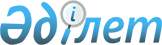 Қазақстан Республикасы Үкіметінің «Қазақстан Республикасы Үкіметінің 2007 жылғы 30 маусымдағы № 561 қаулысына өзгеріс пен толықтырулар енгізу туралы және мемлекеттік қызмет стандарттарын бекіту туралы» 2009 жылғы 30 желтоқсандағы № 2315 және «Жеке және заңды тұлғаларға көрсетілетін мемлекеттік қызметтердің тізілімін бекіту туралы» 2010 жылғы 20 шілдедегі № 745 қаулыларына өзгерістер мен толықтырулар енгізу туралы
					
			Күшін жойған
			
			
		
					Қазақстан Республикасы Үкіметінің 2011 жылғы 22 шілдедегі № 842 Қаулысы. Күші жойылды - Қазақстан Республикасы Үкіметінің 2014 жылғы 5 наурыздағы № 180 қаулысымен      Ескерту. Күші жойылды - ҚР Үкіметінің 05.03.2014 № 180 қаулысымен (алғашқы ресми жарияланған күнінен кейін күнтізбелік он күн өткен соң қолданысқа енгізіледі).

      Қазақстан Республикасының Үкіметі ҚАУЛЫ ЕТЕДІ:



      1. Қазақстан Республикасы Үкіметінің кейбір шешімдеріне мынадай өзгерістер мен толықтырулар енгізілсін:



      1) «Қазақстан Республикасы Үкіметінің 2007 жылғы 30 маусымдағы № 561 қаулысына өзгеріс пен толықтырулар енгізу туралы және мемлекеттік қызмет стандарттарын бекіту туралы» Қазақстан Республикасы Үкіметінің 2009 жылғы 30 желтоқсандағы № 2315 қаулысында (Қазақстан Республикасының ПҮАЖ-ы, 2010 ж., № 5, 61-құжат):



      кіріспесі мынадай редакцияда жазылсын:

      «Қазақстан Республикасы Бюджет кодексінің 34-бабына, «Әкімшілік рәсімдер туралы» Қазақстан Республикасының 2007 жылғы 27 қарашадағы Заңының 9-1, 15-2-баптарына және «Ақпараттандыру туралы» Қазақстан Республикасының 2007 жылғы 11 қаңтардағы Заңының 6-бабының 2),  3)тармақшаларына, 29-бабына сәйкес Қазақстан Республикасының Үкіметі ҚАУЛЫ ЕТЕДІ:»;



      көрсетілген қаулымен бекітілген мемлекеттік қызмет стандарттары осы қаулының 1, 2, 3, 4-қосымшаларына сәйкес жаңа редакцияда жазылсын;



      3-тармақ мынадай редакцияда жазылсын:

      «3. Қазақстан Республикасы Байланыс және ақпарат министрлігі осы қаулыдан туындайтын шараларды қабылдасын.».



      2) күші жойылды - ҚР Үкіметінің 18.09.2013 № 983 қаулысымен (алғашқы ресми жарияланған күнінен бастап қолданысқа енгізіледі).

      Ескерту. 1-тармаққа өзгеріс енгізілді - ҚР Үкіметінің 18.09.2013 № 983 қаулысымен (алғашқы ресми жарияланған күнінен бастап қолданысқа енгізіледі).



      2. Осы қаулы алғашқы ресми жарияланған күнінен бастап күнтізбелік он күн өткен соң қолданысқа енгізіледі.      Қазақстан Республикасының

      Премьер-Министрі                                  К.Мәсімов

Қазақстан Республикасы  

Үкіметінің       

2011 жылғы 22 шілдедегі 

№ 842 қаулысына     

1-қосымша        Қазақстан Республикасы  

Үкіметінің        

2009 жылғы 30 желтоқсандағы

№ 2315 қаулысымен     

бекітілген        

«Бұқаралық ақпарат құралдарын есепке қою» мемлекеттік қызмет стандарты 1. Жалпы ережелер

      1. Мемлекеттік қызмет Астана қаласы, Орынбор көшесі 8-үй, 14-кіреберіс 227-кабинет мекенжайында орналасқан Қазақстан Республикасы Байланыс және ақпарат министрлігінің Ақпарат және мұрағат комитеті (бұдан әрі – Комитет), интернет-ресурсы: www.mсi.gov.kz, сондай-ақ «электронды үкімет» веб-порталы: www.egov.kz (бұдан әрі – портал) арқылы көрсетіледі.



      2. Көрсетілетін мемлекеттік қызметінің нысаны: толық автоматтандырылған.



      3. Мемлекеттік қызмет «Бұқаралық ақпарат құралдары туралы» Қазақстан Республикасының 1999 жылдың 23 шілдедегі Заңының 4-3-бабының 2) тармақшасы негізінде көрсетіледі.



      4. Мемлекеттік қызмет көрсету тәртібі мен қажетті құжаттар туралы толық ақпарат электронды Үкімет порталында: www.e.gov.kz, Қазақстан Республикасы Байланыс және ақпарат министрлігінің интернет-ресурсында: www.mсi.gov.kz орналастырылады.



      5. Мемлекеттік қызметтің аяқталу түрі мерзімді баспасөз басылымы және (немесе) ақпарат агенттігін есепке қою туралы куәлік беру не қызмет көрсетуден бас тарту туралы дәлелді жауап болып табылады.



      6. Мемлекеттік қызмет жеке және заңды тұлғаларға (бұдан әрі – тұтынушы) көрсетіледі.



      7. Мемлекеттік қызмет көрсету мерзімдері:



      1) мемлекеттік қызмет:

      а) тұтынушы осы стандарттың 11-тармағында көрсетілген қажетті құжаттарды тапсырған сәттен бастап – он бес жұмыс күні ішінде;

      б) мемлекеттік қызметті көрсету үшін өтініш тіркелген сәттен бастап – он бес жұмыс күні ішінде;

      в) мемлекеттік қызметті көрсету үшін портал арқылы электрондық сұраныс берілген сәттен бастап – он бес жұмыс күні ішінде;



      2) өтініш беруші тіркелген кезде өтініш берген күні сол жерде көрсетілетін мемлекеттік қызметті алуға дейін күтудің рұқсат берілген ең көп уақыты – 5 минут;



      3) өтініш беруші өтініш берген күні сол жерде көрсетілетін мемлекеттік қызметті алушыға қызмет көрсетудің рұқсат берілген ең көп уақыты – 5 минут.



      8. Мемлекеттік қызмет ақылы көрсетіледі.

      Мемлекеттік қызмет көрсеткені үшін «Салық және бюджетке төленетін басқа да міндетті төлемдер туралы (Салық кодексі)» 2008 жылғы 10 желтоқсандағы Қазақстан Республикасының Кодексіне сәйкес алынатын алымның ставкасы:



      1) балалар және ғылыми тақырыптағы мерзімді баспасөз басылымын және (немесе) ақпарат агенттігін құратын жеке немесе заңды тұлғалардан – алымды төлеген күнге қолданылатын екі айлық есептік көрсеткішті;



      2) өзге де тақырыптағы мерзімді баспасөз басылымын және (немесе) ақпарат агенттігін құратын жеке немесе заңды тұлғалардан алымды төлеген күнге қолданылатын бес айлық есептік көрсеткішті құрайды.

      Мерзімді баспасөз басылымын және (немесе) ақпарат агенттігін есепке қою туралы куәліктің телнұсқасын беру үшін төленетін алымның ставкасы:



      1) осы тармақтың 1) тармақшасында көрсетілген жеке және заңды тұлғалардан алымды төлеген күнге қолданылатын 1,6 айлық есептік көрсеткішті;



      2) осы тармақтың 2) тармақшасында көрсетілген жеке және заңды тұлғалардан алымды төлеген күнге қолданылатын төрт айлық есептік көрсеткішті құрайды.

      Мерзімді баспасөз басылымын және (немесе) ақпарат агенттігін есепке қою туралы куәлікті қайта рәсімдеу тегін жүзеге асырылады.

      Алым Қазақстан Республикасының банктері арқылы төленеді, олар ақының мөлшері мен күнін растайтын түбіртек береді.



      9. Мемлекеттік қызмет демалыс және мереке күндерін қоспағанда, күн сайын көрсетіледі. Құжаттарды қабылдау сағат 9.00-дан 18.00-ға дейін жүзеге асырылады, түскі үзіліс сағат 13.00-ден 14.30-ға дейін. Қабылдау кезекке тұру тәртібімен, алдын ала жазылусыз және жеделдетілген қызмет көрсетусіз жүзеге асырылады.

      Портал арқылы өтініш білдірген кезде электронды сұраныстарды өңдеу Комитеттің жұмыс кестесі бойынша жүргізіледі.



      10. Құқықтық тәртіпті қорғау үшін ғимаратта тәулік бойы күзет бекеті, өртке қарсы сигнализация және басқа қауіпсіздік шаралары бар. Кіреберіс дене мүмкіндіктері шектеулі адамдарға арналған пандустармен жабдықталған. 

2. Мемлекеттік қызмет көрсету тәртібі

      11. Мемлекеттік қызмет алу үшін тұтынушы мыналарды ұсынады:



      1) белгіленген үлгідегі өтініш нысан бойынша (осы стандарттың 1-қосымшасына сәйкес);



      2) жеке тұлғалар үшін – кәсіпкерлік қызметпен айналысу құқығын растайтын құжаттың нотариалды түрде куәландырылған көшірмесі;



      3) заңды тұлғалар үшін – заңды тұлғаны мемлекеттік тіркеу (қайта тіркеу) туралы куәліктің, құрылтай құжаттарының нотариалды куәландырылған көшірмелері;



      4) мерзімді баспасөз басылымын және (немесе) ақпарат агенттігін есепке қою үшін бюджетке алым төленгенін растайтын құжат.

      Мерзімді баспасөз басылымын және (немесе) ақпарат агенттігін қайта есепке алу үшін, (меншік иесі ауысқан не ұйымдық-құқықтық нысаны, атауы, мерзімді баспасөз басылымының және (немесе) ақпарат агенттігінің аты, басылымның тілі, таралу аумағы, негізгі тақырыптық бағыты және шығару мерзімділігінің өзгеруіне байланысты) тұтынушы:



      1) белгіленген үлгідегі өтініш нысан бойынша (осы стандартқа 1-қосымшаға сәйкес);



      2) жеке тұлғалар үшін – кәсіпкерлік қызметпен айналысу құқығын растайтын құжаттың нотариалды куәландырылған көшірмесі;



      3) заңды тұлғалар үшін – заңды тұлғаны мемлекеттік тіркеу (қайта тіркеу) туралы куәліктің, құрылтай құжаттарының нотариалды куәландырылған көшірмелері, құрылтайшылық құжаттары;



      4) бұрын берілген мерзімді баспасөз басылымын және (немесе) ақпарат агенттігін есепке қою туралы куәліктің түпнұсқасы;



      5) меншік иесі өзгерген жағдайда, осы өзгерістерді растайтын құжаттар талап етіледі;



      6) мерзімді баспасөз басылымын және (немесе) ақпарат агенттігін иеленуші құқығын басқа тұлғаға беруді растайтын шартты қоса береді.

      Мерзімді баспасөз басылымын және (немесе) ақпарат агенттігін есепке қою туралы куәлікті жоғалтып алуына байланысты телнұсқаны алу үшін тұтынушы:



      1) жоғалу себептерін көрсете отырып еркін нысанда жазылған өтініш;



      2) жеке тұлғалар үшін – кәсіпкерлік қызметпен айналысу құқығын растайтын құжаттың нотариалды куәландырылған көшірмесін;



      3) заңды тұлғалар үшін – заңды тұлғаны мемлекеттік тіркеу (қайта тіркеу) туралы куәліктің, құрылтай құжаттарының нотариалды куәландырылған көшірмелерін;



      4) мерзімді баспасөз басылымын және (немесе) ақпарат агенттігін есепке қою үшін бюджетке алым төленгенін растайтын құжатты қоса береді.

      Тұтынушы портал арқылы өтініш білдіргенде электронды сұраныс өтінушінің электрондық қолтаңбасымен куәландырылады, жоғарыда көрсетілген құжаттар сканерленген түрде қоса беріледі.



      12. Өтініштер үлгісі Қазақстан Республикасы Байланыс және ақпарат министрлігінің интернет-ресурсына: www.mсi.gov.kz орналастырылады.

      Мемлекеттік қызметті портал арқылы алу үшін электронды сұраныс нысаны толтырылады.



      13. Мемлекеттік қызметті алу үшін құжаттар мына мекенжайға тіркеуге жіберіледі: Астана қаласы, Орынбор көшесі, 8, 14-кіреберіс, 224-кабинет, телефон: (7172) 74-04-71.

      Электрондық сұранысты қабылдау www.egov.kz порталында «Электрондық қызметтер» бетбелгісінде жүргізіледі. 



      14. Тұтынушының мемлекеттік қызметті алу күнін көрсете отырып, мерзімді баспасөз басылымын және (немесе) ақпарат агенттігін есепке қоюға ұсынылған құжаттарды тіркеу кітабына (журналына) тіркеуі осы стандарттың 11-тармағында көрсетілген барлық қажетті құжаттарды қабылдап алғанын растайды.

      Тұтынушының электронды жәшігіне немесе порталдағы жеке кабинетіне мемлекеттік қызмет көрсету үшін өтініш қабылданғаны туралы мемлекеттік қызметті алу күнін көрсете отырып хабарлама есеп жолданады.



      15. Мерзімді баспасөз басылымын және (немесе) ақпарат агенттігін есепке қою туралы куәліктер тұтынушыға портал арқылы беріледі немесе пошта арқылы жолданады.



      16. Тұтынушының осы стандарттың 11-тармағында көрсетілген құжаттардың біреуін ұсынбауы, мемлекеттік қызмет көрсетуді тоқтата тұруға негіз болып табылады. Құжаттар дұрыс рәсімделмегенде немесе бөтен тұлғалар өтініш білдіргенде тұтынушыға бас тарту себебі көрсетіле отырып құжаттары қайтарылады. 

3. Жұмыс қағидаттары

      17. Комитет қызметтерді тұтынушыға қатысты мынадай қағидаттарды басшылыққа алады:



      1) адамның конституциялық құқықтары мен бостандықтарын сақтау;



      2) қызметтік борышты орындау кезінде заңдылықты сақтау;



      3) сыпайылық;



      4) түпкілікті әрі толық ақпарат ұсыну;



      5) жеке және заңды тұлғалардың құжаттарын сақтау және құпиялылығы. 

4. Жұмыс нәтижелері

      18. Тұтынушыларға мемлекеттік қызмет көрсету жұмысының нәтижелері осы стандарттың 2-қосымшасына сәйкес сапа және тиімділік көрсеткіштерімен өлшенеді.



      19. Мемлекеттік органның жұмысы бағаланатын мемлекеттік қызметтің сапасы және тиімділік көрсеткіштерінің нысаналы мәні жыл сайын Қазақстан Республикасы Байланыс және ақпарат министрінің бұйрығымен бекітіледі. 

5. Шағымдану тәртібі

      20. Комитеттің уәкілетті лауазымды тұлғаларының әрекетіне (әрекетсіздігіне) шағымдану тәртібін Комитеттің Баспа бұқаралық ақпарат құралдары басқармасының бастығы мына мекенжай бойынша: Астана қаласы, Орынбор көшесі 8, 14-кіреберіс, 207-кабинет, телефон: (7172) 74-04-82 түсіндіреді және шағым дайындауға жәрдемдеседі.



      21. Қызмет көрсету нәтижелерімен келіспеген жағдайда Қазақстан Республикасы Байланыс және ақпарат министрлігі басшылығының атына шағым мына мекенжай бойынша беріледі: Астана қаласы, Орынбор көшесі 8, 14-кіреберіс, 225-кабинет, телефон: (7172) 74-01-21, демалыс және мереке күндерін қоспағанда, күн сайын, жұмыс күндері сағат 9-00-ден бастап 18-00-ге дейін, түскі үзіліс сағат 13.00-ден 14.30-ға дейін, интернет-ресурс: www.mсi.gov.kz.



      22. Дұрыс қызмет көрсетілмеген жағдайда Комитет төрағасының атына шағым беріледі. Жұмыс кестесі: демалыс және мереке күндерін қоспағанда күн сайын, жұмыс күндері сағат 9-00-ден бастап, 18-00-ге дейін түскі үзіліс сағат 13.00-ден 14.30-ға дейін. Комитеттің мекенжайы: 010000, Астана қаласы, Орынбор көшесі 8-үй, 14-кіреберіс, 231-бөлме. Комитет төрағасының қабылдау бөлмесінің телефоны: (7172) 74-02-51, интернет-ресурс: www.mсi.gov.kz.



      23. Көрсетілген мемлекеттік қызмет нәтижелерімен келіспеген жағдайда тұтынушы заңнамада белгіленген тәртіппен сотқа шағымдануға құқылы.



      24. Шағым еркін нысанда рәсімделеді. Тұтынушы өз шағымында міндетті түрде мыналарды көрсетеді:



      1) тегі, аты, әкесінің аты;



      2) жауап жіберілетін пошталық мекенжайы;



      3) шағымның мәнін баяндау;



      4) жеке қолы және күні.

      Қажет болған жағдайда, тұтынушы өз дәлелдерін растайтын құжаттар мен материалдарды немесе оның көшірмелерін жазбаша шағымға қоса береді.



      25. Шағымның екінші данасы не шағымның көшірмесі, шағымды қабылдағанын растайтын құжат болып табылады, онда шағымды қабылдайтын тұлға берілген шағымға жауап алу мерзімі мен орнын және шағымның қаралу барысы туралы білуге болатын лауазымды адамдардың байланыс деректерін көрсетеді.



      26. Ұсынылатын мемлекеттік қызмет туралы қосымша ақпаратты Қазақстан Республикасы Байланыс және ақпарат министрлігінің интернет-ресурсынан алуға болады: www.mсi.gov.kz.

«Бұқаралық ақпарат құралын есепке қою»

мемлекеттік қызмет көрсету      

стандартына              

1-қосымша               НысанҚазақстан Республикасы

Байланыс және ақпарат министрлігі

Ақпарат және мұрағат комитетінің

төрағасына

_____________ 

Өтініш      Сізден________________________ мерзімді баспасөз басылымын

                    (атауы)

немесе ақпарат агенттігін есепке алуды (қайта есепке алуды, телнұсқа беруді жүзеге асыруды) сұраймын (мерзімді баспасөз басылымы үшін түрі көрсетіледі).      Меншік иесінің атауы, заңды мекен жайы (тел)______________

________________________________________________________________

      Мерзімді баспасөз басылымының немесе ақпарат агенттігінің атауы

________________________________________________________________

      Мерзімді баспасөз басылымының немесе ақпарат агенттігінің тілі

________________________________________________________________

      Жиілігі __________________________________________________

      Тақырыптық бағыты ________________________________________

      Таралу аумағы ____________________________________________

      Редакцияның мекен жайы ___________________________________

      Бас редактордың Т.А.Ә. ___________________________________      Қолы, күні, мөрі

«Бұқаралық ақпарат құралын есепке қою»

мемлекеттік қызмет стандартына    

2-қосымша              

Сапа және тиімділік көрсеткіштері

Қазақстан Республикасы 

Үкіметінің       

2011 жылғы 22 шілдедегі 

№ 842 қаулысына    

2-қосымша       Қазақстан Республикасы   

Үкіметінің        

2009 жылғы 30 желтоқсандағы

№ 2315 қаулысымен     

бекітілген         

«Облыстардың (республикалық маңызы бар қаланың, астананың аумағында таратылатын шетелдік бұқаралық ақпарат құралдарын есепке алу» мемлекеттік қызмет стандарты 1. Жалпы ережелер

      1. Мемлекеттік қызмет тізбесі осы стандарттың 1 және  2-қосымшаларында көрсетілген облыстардың (республикалық маңызы бар қаланың, астананың) жергілікті атқарушы органдары (бұдан әрі – ЖАО), баламалы негізде халыққа қызмет көрсету орталықтары (бұдан әрі – Орталық) арқылы көрсетеді, сондай-ақ «электронды үкімет»: www.egov.kz веб-порталы (бұдан әрі – портал) арқылы көрсетіледі.



      2. Көрсетілетін мемлекеттік қызметтің нысаны: ішінара автоматтандырылған.



      3. Мемлекеттік қызмет «Бұқаралық ақпарат құралдары туралы» Қазақстан Республикасының 1999 жылдың 23 шілдедегі Заңының 4-4-бабы 2) тармақшасы, «Қазақстан Республикасының аумағында таратылатын шетелдік бұқаралық ақпарат құралдарын есепке алу» Қазақстан Республикасы Үкіметінің 2002 жылдың 29 шілдесіндегі № 843 қаулысы негізінде көрсетіледі.



      4. Мемлекеттік қызмет көрсету тәртібі мен қажетті құжаттар туралы толық ақпарат электронды Үкімет порталында: www.egov.kz, ресми ақпарат көздерінде, және осы стандарттың 1 және 2-қосымшаларында көрсетілген облыстардың, Астана, Алматы қалаларының жергілікті атқарушы органдарының интернет-ресурстарында, Орталықтың стенділерінде орналастырылады.



      5. Мемлекеттік қызметтің аяқталу түрі шетелдік бұқаралық акпарат құралдарын (бұдан әрі – БАҚ) есепке алу туралы анықтама беру немесе қызмет көрсетуден бас тарту туралы дәлелді жауап беру болып табылады.



      6. Мемлекеттік қызмет жеке және заңды тұлғаларға (бұдан әрі – тұтынушы) көрсетіледі.



      7. Мемлекеттік қызмет көрсету мерзімдері:

      ЖАО өтініш білдірген кезде:



      1) мемлекеттік қызмет:

      а) тұтынушы осы стандарттың 11-тармағында көрсетілген қажетті құжаттарды тапсырған сәттен бастап – он бес жұмыс күн ішінде;

      б) мемлекеттік қызметті көрсету үшін өтініш тіркелген сәттен бастап – он бес жұмыс күн ішінде;

      в) мемлекеттік қызметті көрсету үшін портал арқылы электрондық сұраныс берілген сәттен бастап – он бес жұмыс күн ішінде;



      2) тіркелген кезде тұтынушы өтініш берген күні сол жерде көрсетілетін мемлекеттік қызметті алуға дейін күтудің рұқсат берілген ең көп уақыты – 5 минут;



      3) өтініш беруші өтініш берген күні сол жерде көрсетілетін мемлекеттік қызметті алушыға қызмет көрсетудің рұқсат берілген ең көп уақыты – 5 минут;

      Орталыққа өтініш білдірген кезде:



      1) мемлекеттік қызмет:

      а) тұтынушы осы стандарттың 11-тармағында көрсетілген қажетті құжаттарды тапсырған сәттен бастап – он бес жұмыс күн ішінде;

      б) мемлекеттік қызметті көрсету үшін өтініш тіркелген сәттен бастап – он бес жұмыс күн ішінде;

      в) мемлекеттік қызметті көрсету үшін портал арқылы электрондық сұраныс берілген сәттен бастап – он бес жұмыс күн ішінде;



      2) өтініш беруші өтініш берген күні сол жерде көрсетілетін мемлекеттік қызметті алуға дейін күтудің рұқсат берілген ең көп уақыты – 30 минут;



      3) өтініш беруші өтініш берген күні сол жерде көрсетілетін мемлекеттік қызметті алушыға қызмет көрсетудің рұқсат берілген ең көп уақыты – 10 минут;



      8. Мемлекеттік қызмет тегін көрсетіледі.



      9. Мемлекеттік қызмет:



      1) ЖАО өтініш білдірген кезде:

      демалыс және мереке күндерін қоспағанда, күн сайын көрсетіледі. Құжаттарды қабылдау осы стандарттың 1-қосымшасында көрсетілген мекенжайларда қабылданады. Қабылдау кезекке тұру тәртібімен, алдын ала жазылусыз және жедел қызмет көрсетусіз жүзеге асырылады, жұмыс кестесі сағат 9-00-ден 18-00-ге дейін, түскі үзіліс 13-00-ден 14.00-ге дейін;

      Портал арқылы өтініш білдірген кезде электронды сұраныстарды өңдеу ЖАО жұмыс кестесі бойынша жүзеге асырылады.



      2) Орталыққа өтініш білдірген кезде:

      демалыс және мереке күндерін қоспағанда, аптасына алты күн, оның сағат 9-00-ден 20-00-ге дейін үзіліссіз жұмыс істеуін қамтамасыз ететін кесте белгіленеді, филиалдар мен өкілдіктер үшін сағат 9-00-ден 19-00-ге дейін жұмыс кестесі белгіленеді, түскі үзіліс 13.00-ден 14.00-ге дейін. Қабылдау «электронды» кезек тәртібімен, алдын ала жазылусыз және жедел қызмет көрсетусіз жүзеге асырылады.



      10. Құқықтық тәртіпті қорғау үшін үй-жайларда тәулік бойы күзет бекеті, өртке қарсы сигнализация және басқа қауіпсіздік шаралары бар. Ғимаратқа кіреберіс дене мүмкіндіктері шектеулі адамдарға арналған пандуспен жабдықталған.

      Мемлекеттік қызмет тұтынушының тұрғылықты жері бойынша Орталық ғимаратында да көрсетіледі, мұнда дене мүмкіндіктері шектеулі тұтынушыларға қызмет көрсету үшін жағдай көзделген. Залда анықтама бюросы, тосып отыратын отырғыштар, толтырылған бланк (өтініш) үлгілері бар ақпараттық стенділер орналастырылған. 

2. Мемлекеттік қызмет көрсету тәртібі

      11. Мемлекеттік қызмет алу үшін, тұтынушы мыналарды ұсынады:

      ЖАО өтініш білдірген кезде:



      1) шетелдік БАҚ-ты есепке алу туралы өтініш, онда:

      өтініш берілетін жергілікті атқарушы органның атауы;

      таратушының мәртебесі (жеке кәсіпкер немесе заңды тұлға), оның ұйымдастыру-құқықтық нысаны, атауы (тегі, аты, әкесінің аты), орналасқан орны (тұрғылықты жері);

      Қазақстан Республикасының аумағына таратылатын шетелдік БАҚ атауларының толық тізбесі;

      шетелдік БАҚ таратылу аумағы;

      таратылатын шетелдік БАҚ тілі (тілдері);

      таратылатын шетелдік БАҚ негізгі тақырыптық бағыттары көрсетілуі тиіс;



      2) таратушы жеке тұлғалар үшін – кәсіпкерлік қызметпен айналысу құқығын растайтын құжаттың нотариалдық түрде куәландырылған көшірмесі;



      3) таратушы заңды тұлғалар үшін (филиал немесе өкілдік) – заңды тұлғаны (филиалды немесе өкілдікті) мемлекеттік тіркеу (есептік) туралы куәліктің көшірмесі;

      Тұтынушы портал арқылы өтініш білдірген жағдайда электронды сұранысты жіберген адамның электрондық цифрлық қолтаңбасымен куәландырылады;

      Орталыққа өтініш білдірген кезде:



      1) шетелдік БАҚ-ты есепке алу туралы өтініш, онда:

      өтініш берілетін жергілікті атқарушы органның атауы;

      таратушының мәртебесі (дара кәсіпкер немесе заңды тұлға), оның ұйымдастыру-құқықтық нысаны, атауы (тегі, аты және әкесінің аты), орналасқан орны (тұрғылықты жері);

      Қазақстан Республикасының аумағында таратылатын шетелдік БАҚ атауларының толық тізбесі;

      шетелдік БАҚ таратылу аумағы;

      таратылатын шетелдік БАҚ тілі (тілдері);

      таратылатын шетелдік БАҚ негізгі тақырыптық бағыттары көрсетілуі тиіс;



      2) таратушы жеке тұлғалар үшін – кәсіпкерлік қызметпен айналысу құқығын растайтын құжаттың нотариалдық түрде куәландырылған көшірмесі;



      3) таратушы заңды тұлға (филиал немесе өкілдік) үшін – заңды тұлғаны (филиалды немесе өкілдікті) мемлекеттік тіркеу (есептік) туралы куәліктің көшірмесі.

      Құжаттар пакетін қабылдаған кезде Орталық қызметкері көшірмелердің түпнұсқамен сәйкестігін салыстырып, түпнұсқаны тұтынушыға қайтарып береді.



      12. Мемлекеттік қызметті ЖАО арқылы алу үшін бланкілер толтыру талап етілмейді.

      Портал арқылы мемлекеттік қызметті алу үшін электронды сұраныс нысаны толтырылады.

      Орталықта өтініш бланкілері күту залындағы арнайы тағанда не Орталықтың консультанттарында болады.



      13. Мемлекеттік қызметті ЖАО арқылы алу үшін құжаттар осы стандарттың 1-қосымшасында көрсетілген мекенжайлар бойынша тапсырылады.

      Электрондық сұранысты қабылдау www.egov.kz порталында «Электрондық қызметтер» бетбелгісінде жүргізіледі.

      Орталықта құжаттарды қабылдау «терезелердің» мақсаты мен орындайтын функциялары туралы ақпарат орналасқан, сондай-ақ Орталық инспекторының аты, әкесінің аты, тегі және лауазымы көрсетілген «терезелер» арқылы жүзеге асырылады. Орталықтардың мекенжайлары осы стандарттың 2-қосымшасында көрсетілген.



      14. Шетелдік бұқаралық акпарат құралдарын таратуға анықтама беру үшін тұтынушының мемлекеттік қызметті алу күнін көрсете отырып, ұсынылған құжаттарды тіркеу кітабына (журналына) тіркеуі ЖАО-ның осы стандарттың 11-тармағында көрсетілген барлық қажетті құжаттарды қабылдап алуын растайды.

      Тұтынушының электронды жәшігіне немесе порталдағы Жеке кабинетіне мемлекеттік қызмет көрсету үшін өтініш қабылданғаны туралы мемлекеттік қызметті алу күнін көрсете отырып хабарлама есеп жолданады.

      Құжаттарды Орталық арқылы қабылдаған жағдайда тұтынушыға:



      1) сұраудың нөмірі мен қабылдаған күні;



      2) сұратылған мемлекеттік қызмет түрі;



      3) қоса беріліп отырған құжаттардың саны мен атаулары;



      4) құжаттарды беру күні (уақыты) мен орны;



      5) Орталықтың құжаттарды ресімдеуге арналған өтінішті қабылдаған инспекторының тегі, аты, әкесінің аты көрсетілген тиісті құжаттарды қабылдау туралы қолхат беріледі.



      15. Шетелдік бұқаралық ақпарат құралдарын таратуға анықтаманы ЖАО тұтынушыға жеке өзі келгенде береді, не портал арқылы жібереді. Тұтынушыға дайын құжаттарды беру осы стандарттың 1-қосымшасында көрсетілген мекенжайларда жүргізіледі.

      Орталықта тұтынушыға дайын құжаттарды беруді Орталық инспекторы қолхаттың негізінде онда көрсетілген мерзімде «терезелер» арқылы жүзеге асырады.



      16. Тұтынушының осы стандарттың 11-тармағында көрсетілген құжаттардың біреуін ұсынбауы мемлекеттік қызмет көрсетуді тоқтата тұруға негіз болып табылады. Құжаттар дұрыс рәсімделмегенде немесе бөтен тұлғалар өтініш білдіргенде ЖАО тұтынушыға не Орталыққа бас тарту себебін жазбаша негіздеп құжаттарды қайтарады. 

3. Жұмыс қағидаттары

      17. ЖАО және Орталық қызметтерді тұтынушыға қатысты мынадай қағидаттарды басшылыққа алады:



      1) адамның конституциялық құқықтары мен бостандықтарын сақтау;



      2) қызметтік борышты орындау кезінде заңдылықты сақтау;



      3) сыпайылық;



      4) түпкілікті әрі толық ақпарат ұсыну;



      5) жеке және заңды тұлғалардың құжаттарын сақтау және құпиялылығы. 

4. Жұмыс нәтижелері

      18. Тұтынушыларға мемлекеттік қызмет көрсету жұмысының нәтижелері осы стандарттың 3-қосымшасына сәйкес сапа және қол жетімділік көрсеткіштерімен өлшенеді.



      19. Мемлекеттік органның жұмысы бағаланатын мемлекеттік қызметтің сапасы және тиімділік көрсеткіштерінің нысаналы мәні жыл сайын Қазақстан Республикасы Байланыс және ақпарат министрінің бұйрығымен бекітіледі. 

5. Шағымдану тәртібі

      20. ЖАО-ның уәкілетті лауазымды тұлғаларының әрекетіне (әрекетсіздігіне) шағымдану тәртібін Байланыс және ақпарат министрлігінің Ақпарат және мұрағат комитетінің бұқаралық ақпарат құралдары басқармасының бастығы мына мекенжай бойынша: Астана қаласы, Есіл ауданы, Орынбор көшесі, 8-үй, 14-кіреберіс, 207-кабинет, телефон: (7172) 74-04-82, сондай-ақ байланыс мәліметтері осы стандарттың 1-қосымшасында көрсетілген облыстардың, Астана, Алматы қалаларының ішкі саясат басқармаларының басшылары түсіндіреді және шағым дайындауға жәрдемдеседі.

      Орталық инспекторының әрекетіне (әрекетсіздігіне) шағым беру тәртібін түсіндіру және шағым дайындауға жәрдемдесу үшін тұтынушы осы стандарттың 2-қосымшасында көрсетілген байланыс мәліметтері бойынша Орталық басшысына жүгінеді.

      Орталық инспекторының әрекетіне (әрекетсіздігіне) шағым беру тәртібі туралы ақпаратты Орталықтың ақпараттық-анықтамалық қызметінің телефоны бойынша алуға болады: 58-00-58.



      21. Қызмет көрсету нәтижелерімен келіспеген жағдайда Қазақстан Республикасы Байланыс және ақпарат министрлігі басшылығының атына шағым мына мекенжай бойынша беріледі: Астана қаласы, Орынбор көшесі 8, 14-кіреберіс, 225-кабинет, телефон: (7172) 74-01-21, демалыс және мереке күндерін қоспағанда күн сайын, жұмыс күндері сағат 9-00-ден бастап, 18-00-ге дейін, түскі үзіліс сағат 13.00-ден 14.30-ға дейін, интернет-ресурс: www.mсi.gov.kz.



      22. Дұрыс қызмет көрсетілмеген жағдайда осы стандарттың 1-қосымшасында көрсетілген мекенжайлар бойынша облыстық, Астана және Алматы қалаларының Ішкі саясат басқармаларының басшыларының атына, сондай-ақ осы стандарттың 2-қосымшасында көрсетілген мекенжайлар бойынша Орталық басшысына шағым беріледі.



      23. Көрсетілген мемлекеттік қызмет нәтижелерімен келіспеген жағдайда тұтынушы заңнамада белгіленген тәртіппен сотқа шағымдануға құқылы.



      24. Шағым еркін нысанда ресімделеді. Өтінуші өз шағымында міндетті түрде мыналарды көрсетеді:



      1) тегі, аты, әкесінің аты;



      2) жауап жіберілетін пошталық мекенжайы;



      3) шағымның мәнін баяндау;



      4) жеке қолы және күні.

      Қажет болған жағдайда, өтінуші өз дәлелдерін растайтын құжаттар мен материалдарды немесе оның көшірмелерін жазбаша шағымға қоса береді.



      25. Шағымның екінші данасы не шағымның көшірмесі, шағымды қабылдағанын растайтын құжат болып табылады, онда шағымды қабылдайтын тұлға берілген шағымға жауап алу мерзімі мен орнын және шағымның қаралу барысы туралы білуге болатын лауазымды адамдардың байланыс деректерін көрсетеді.



      26. Ұсынылатын мемлекеттік қызмет туралы қосымша ақпаратты осы стандарттың 1-қосымшасында көрсетілген облыстық, Астана және Алматы қалалары әкімдіктерінің телефондары арқылы алуға болады.

«Облыстардың (республикалық       

маңызы бар қаланың, астананың аумағында

таратылатын шетелдік бұқаралық     

ақпарат құралдарын есепке қою»     

мемлекеттік қызмет стандартына     

1-қосымша               

Жергілікті атқарушы органдардың мекенжайы

«Облыстардың (республикалық      

маңызы бар қаланың, астананың аумағында

таратылатын шетелдік бұқаралық    

ақпарат құралдарын есепке қою»    

мемлекеттік қызмет көрсету стандартына 

2-қосымша               

Халыққа қызмет көрсету орталықтарының мекенжайлары

«Облыстардың (республикалық      

маңызы бар қаланың, астананың аумағында

таратылатын шетелдік бұқаралық     

ақпарат құралдарын есепке қою»     

мемлекеттік қызмет көрсету стандартына

3-қосымша                

Сапа және тиімділік көрсеткіштері

Қазақстан Республикасы  

Үкіметінің       

2011 жылғы 22 шілдедегі 

№ 842 қаулысына     

3-қосымша         Қазақстан Республикасы  

Үкіметінің        

2009 жылғы 30 желтоқсандағы

№ 2315 қаулысымен    

бекітілген         

«Мұрағаттық анықтамалар беру»

мемлекеттік қызмет стандарты 1. Жалпы ережелер

      1. Мемлекеттік қызмет Астана қаласы, Есіл ауданы, Орынбор көшесі, 8-үй, 14-кіреберіс, 215-кабинет мекенжайында орналасқан Қазақстан Республикасы Байланыс және ақпарат министрлігінің Ақпарат және мұрағат комитеті (бұдан әрі – Комитет), тізбесі осы стандарттың 1, 2 және 3-қосымшаларында көрсетілген тізім бойынша облыстардың Астана, Алматы қалаларының жергілікті атқарушы органдары (әрі қарай – ЖАО), «Қазақстан Республикасы Ұлттық мұрағаты» мемлекеттік мекемесі, Орталық мемлекеттік мұрағаттар, облыстардың, қалалардың, аудандардың мемлекеттік мұрағаттары және оның филиалдары (бұдан әрі – Мұрағат), баламалы негізде халыққа қызмет көрсету орталықтары (бұдан әрі – Орталық) арқылы, сондай-ақ «электронды үкімет» порталы: www.egov.kz (бұдан әрі – портал) арқылы көрсетіледі.



      2. Көрсетілетін мемлекеттік қызметтің нысаны ішінара автоматтандырылған.



      3. Мемлекеттік қызмет «Ұлттық мұрағат қоры және мұрағаттар туралы» Қазақстан Республикасының 1998 жылғы 22 желтоқсандағы Заңының 15-бабы 5-тармағының негізінде көрсетіледі.



      4. Мемлекеттік қызметті көрсету тәртібі мен оған қажетті құжаттар туралы толық ақпарат электронды Үкімет порталында: www.egov.kz, Қазақстан Республикасы Байланыс және ақпарат министрлігінің (бұдан әрі – ҚР БАМ) интернет-ресурсында: www.mсi.gov.kz, ресми ақпарат көздерінде, тізбесі осы стандарттың 1,  2және 3-қосымшаларында көрсетілген мемлекеттік қызмет көрсету орындарындағы ақпараттық тақталар мен стенділерде орналастырылады.



      5. Мемлекеттік қызметтің аяқталу түрі мұрағаттық анықтаманы беру не қызмет көрсетуден бас тарту туралы дәлелді жауап болып табылады.



      6. Мемлекеттік қызмет жеке және заңды тұлғаларға (бұдан әрі – тұтынушы) көрсетіледі.



      7. Мемлекеттік қызмет көрсету мерзімдері:

      Комитетке не ЖАО-на немесе Мұрағатқа өтініш білдірген кезде:



      1) мемлекеттік қызмет көрсету мерзімі мына сәттен:

      а) тұтынушы осы Стандарттың 11-тармағында айқындалған тиісті құжаттарды өткізіп, Комитет не ЖАО немесе Мұрағат кеңсесінде құжаттарды тіркеген күнінен бастап күнтізбелік он бес күн ішінде.

      Мемлекеттік қызметті көрсету үшін екі немесе одан да көп ұйымдардың, сондай-ақ уақыты бес жылдан астам құжаттарды зерделеу қажет болған жағдайларда Мұрағат басшысы мемлекеттік қызметті көрсету мерзімін күнтізбелік отыз күннен аспайтын мерзімге ұзартуы мүмкін, бұл туралы құжаттар тіркелген күнінен бастап күнтізбелік үш күн ішінде тұтынушыға хабарланады. Жекелеген жағдайларда мұрағат басшылығы орындалу мерзімін 6 айға дейін ұзартуы мүмкін, бұл туралы шешім қабылданған күнінен бастап күнтізбелік үш күн ішінде тиісті себептері көрсетіліп тұтынушыға хабарланады;

      б) мемлекеттік қызметті алу үшін өтініш тіркелген сәттен бастап күнтізбелік он бес күн ішінде.

      Мемлекеттік қызметті көрсету үшін екі немесе одан да көп ұйымдардың, сондай-ақ уақыты бес жылдан астам құжаттарды зерделеу қажет болған жағдайларда Мұрағат басшысы мемлекеттік қызметті көрсету мерзімін күнтізбелік отыз күннен аспайтын мерзімге ұзартуы мүмкін, бұл туралы құжаттар тіркелген күнінен бастап күнтізбелік үш күн ішінде тұтынушыға хабарланады. Жекелеген жағдайларда мұрағат басшылығы орындалу мерзімін 6 айға дейін ұзартуы мүмкін, бұл туралы шешім қабылданған күнінен бастап күнтізбелік үш күн ішінде тиісті себептері көрсетіліп тұтынушыға хабарланады;

      в) мемлекеттік қызметті алу үшін портал арқылы электрондық сұраныс бергеннен – күнтізбелік он бес күн ішінде.

      Мемлекеттік қызметті көрсету үшін екі немесе одан да көп ұйымдардың, сондай-ақ уақыты бес жылдан астам құжаттарды зерделеу қажет болған жағдайларда Мұрағат басшысы мемлекеттік қызметті көрсету мерзімін күнтізбелік отыз күннен аспайтын мерзімге ұзартуы мүмкін, бұл туралы құжаттар тіркелген күнінен бастап күнтізбелік үш күн ішінде тұтынушыға хабарланады. Жекелеген жағдайларда мұрағат басшылығы орындалу мерзімін 6 айға дейін ұзартуы мүмкін, бұл туралы шешім қабылданған күнінен бастап күнтізбелік үш күн ішінде тиісті себептері көрсетіліп тұтынушыға хабарланады;



      2) өтініш беруші өтініш берген күні сол жерде көрсетілетін мемлекеттік қызметті алуға дейін күтудің рұқсат берілген ең көп уақыты – 15 минут;



      3) өтініш беруші өтініш берген күні сол жерде көрсетілетін мемлекеттік қызметті алушыға қызмет көрсетудің рұқсат берілген ең көп уақыты – 15 минут;

      Орталыққа өтініш білдірген кезде:



      1) мемлекеттік қызмет көрсету мерзімі мына сәттен:

      а) Мұрағатқа Орталық құжаттарды жіберген сәттен бастап күнтізбелік он бес күн ішінде;

      мемлекеттік қызметті көрсету үшін екі немесе одан да көп ұйымдардың, сондай-ақ уақыты бес жылдан астам құжаттарды зерделеу қажет болған жағдайларда Мұрағат басшысы мемлекеттік қызметті көрсету мерзімін күнтізбелік отыз күннен аспайтын мерзімге ұзартуы мүмкін, бұл туралы құжаттар тіркелген күнінен бастап күнтізбелік үш күн ішінде Орталыққа хабарланады. Жекелеген жағдайларда мұрағат басшылығы орындалу мерзімін 6 айға дейін ұзартуы мүмкін, бұл туралы шешім қабылданған күнінен бастап күнтізбелік үш күн ішінде тиісті себептері көрсетіліп Орталыққа хабарланады. Орталық өз кезегінде Мұрағат шешімін алған күннен бастап күнтізбелік үш күн ішінде тұтынушыға хабарланады;



      2) тұтынушы өтініш берген күні сол жерде көрсетілетін мемлекеттік қызметті алуға дейін күтудің рұқсат берілген ең көп уақыты – 30 минут;



      3) тұтынушы өтініш берген күні сол жерде көрсетілетін мемлекеттік қызметті алушыға қызмет көрсетудің рұқсат берілген ең көп уақыты – 15 минут.



      8. Әлеуметтік-құқықтық сұраныстар бойынша мемлекеттік қызмет ақысыз болып табылады.



      9. Мемлекеттік қызмет:



      1) Комитетке немесе ЖАО-ға өтініш білдірген кезде:

      демалыс және мереке күндерін қоспағанда, күн сайын. Құжаттарды қабылдау сағат 9.00-ден 18.00-ға дейін, түскі үзіліс сағат 13.00-ден 14.30-ға дейін. Қабылдау кезекке тұру тәртібімен, алдын ала жазылусыз және жедел қызмет көрсетусіз жүзеге асырылады;



      2) Мұрағатқа өтініш білдірген кезде: демалыс және мереке күндерін қоспағанда, күн сайын. Құжаттарды қабылдау сағат 9.00-ден 18.00-ға дейін, түскі үзіліс сағат 13.00-ден 14.00-ға дейін жүзеге асырылады. Қабылдау кезекке тұру тәртібімен, алдын ала жазылусыз және жедел қызмет көрсетусіз жүзеге асырылады;



      3) портал арқылы өтініш білдірген кезде электронды сұраныстарды өңдеу өтініш білдірген жердің жұмыс кестесі бойынша жүзеге асырылады;



      4) Орталыққа өтініш білдірген кезде: демалыс және мереке күндерін қоспағанда, аптасына алты күн, оның сағат 9-00-ден 20-00-ге дейін үзіліссіз жұмыс істеуін қамтамасыз ететін, филиалдар мен өкілдіктер үшін сағат 9-00-ден 19-00-ге дейін, түскі үзіліс сағат 13.00-ден 14.00-ге дейін жұмыс кестесі белгіленеді. Қабылдау «электронды» кезек тәртібімен, алдынала жазылусыз және жедел қызмет көрсетусіз жүзеге асырылады.



      10. Комитет, ЖАО және Мұрағат ғимараттарында құқықтық тәртіпті қорғау үшін үй-жайда тәулік бойы күзет бекеті, өртке қарсы сигнализация және басқа қауіпсіздік шаралары бар. Дене мүмкіндіктері шектеулі адамдар үшін жағдай көзделген, сондай-ақ қажетті құжаттардың тізбесі бар стендтермен жарақтандырылған.

      Мемлекеттік қызмет тұтынушының тұрғылықты жері бойынша Орталық ғимаратында да көрсетіледі, мұнда дене мүмкіндіктері шектеулі тұтынушыларға қызмет көрсету үшін жағдай көзделген. Залда анықтама бюросы, тосып отыратын креслолар, толтырылған бланк үлгілері бар ақпараттық стенділер орналастырылады. 

2. Мемлекеттік қызмет көрсету тәртібі

      11. Тұтынушы мемлекеттік қызметті алу үшін мыналарды ұсынады:

      Комитетке не ЖАО-ға немесе Мұрағатқа өтініш білдірген кезде:



      1) расталуы қажет мәліметтер көрсетілген өтінішті;



      2) тұтынушы жеке өзі келгенде тұтынушының жеке басын куәландыратын құжат немесе өзге тұлғаның нотариалды куәландырылмаған жазбаша сенімхаты;

      Тұтынушы портал арқылы өтініш білдірген жағдайда электронды сұранысты жіберген адамның электрондық цифрлық қолтаңбасымен куәландырылады;

      Орталыққа өтініш білдірген кезде:



      1) расталуы қажет мәліметтер көрсетілген өтінішті (хатты);



      2) тұтынушы жеке өзі келгенде тұтынушының жеке басын куәландыратын құжаттың түпнұсқасы және көшірмесі немесе өзге тұлғаның берілген нотариалды куәландырылмаған жазбаша сенімхаты;

      Құжаттар пакетін қабылдаған кезде Орталық қызметкері көшірмелерді түпнұсқамен сәйкестігін тексеріп, түпнұсқаны тұтынушыға қайтарады.

      Қажет болған жағдайда тұтынушы өтінішке (хатқа, электрондық сұранысқа) тиісті құжаттар мен материалдарды не олардың көшірмелерін қоса береді.



      12. Мемлекеттік қызметті алу үшін бланкілерді толтыру талап етілмейді, өтініштер еркін нысан бойынша қабылданады. Өтініште тұтынушының аты, әкесінің аты, тегі, оның туған жылы, орны, тұрғылықты жері, азаматтығы, сондай-ақ сауалды орындауға қажетті құжаттарды іздестіруге мүмкіндік беретін мәліметтер көрсетіледі.

      Мемлекеттік қызметті портал арқылы алу үшін электронды сұраныс нысанын толтырады.

      Орталықта мемлекеттік қызмет көрсету туралы өтініштердің бланкілері күту залындағы арнайы тағанда орналастырылады не Орталықтың консультанттарында болады.



      13. Мемлекеттік қызметті Комитет арқылы алу үшін құжаттар мына мекенжайға тіркеуге беріледі: Астана қаласы, Есіл ауданы, Орынбор көшесі, 8-үй, 14-кіреберіс, 215-кабинет, телефон: (7172) 74-05-29.

      Мемлекеттік қызметті ЖАО немесе Мұрағат арқылы алу үшін осы стандарттың 11-тармағында көрсетілген құжаттар, тізбесі осы стандарттың 1, 2-қосымшаларында көрсетілген Мұрағаттарға, ЖАО-ға тапсырылады.

      Электрондық сұранысты қабылдау www.egov.kz порталында «Электрондық қызметтер» бетбелгісінде жүргізіледі.

      Орталықта құжаттарды қабылдау «терезелер» арқылы жүзеге асырылады, онда «терезелердің» мақсаттары және орындайтын функциялары туралы ақпарат орналастырылады, сондай-ақ Орталық инспекторының аты, әкесінің аты, тегі және лауазымы көрсетіледі. Орталықтардың мекенжайлары осы стандарттың 3-қосымшасында көрсетілген.



      14. Тұтынушының мемлекеттік қызметті алғанын Комитеттің, ЖАО-ның, Мұрағаттың осы стандарттың 11-тармағында көрсетілген барлық қажетті құжаттарды қабылдап алғанын көрсете отырып, қызмет алуға ұсынылған құжаттарды тіркеу кітабына (журналына) тіркеуі растайды.

      Портал арқылы өтініш берілген кезде тұтынушының электронды жәшігіне немесе порталдағы жеке кабинетіне тұтынушының мемлекеттік қызметті алған күнін көрсете отырып, мемлекеттік қызмет көрсету үшін өтініштің қабылданғаны туралы хабарлама есеп жолданады.

      Құжаттарды Орталық арқылы қабылдаған жағдайда тұтынушыға:



      1) сұраудың нөмірі мен қабылданған күні;



      2) сұратылған мемлекеттік қызмет түрі;



      3) қоса берілген құжаттардың саны мен атаулары;



      4) құжаттарды беру күні (уақыты) мен орны;



      5) Орталықтың құжаттарды ресімдеуге арналған өтінішті қабылдаған инспекторының аты, әкесінің аты, тегі көрсетілген тиісті құжаттарды қабылдау туралы қолхат беріледі.



      15. Комитет, ЖАО, Мұрағат мұрағаттық анықтаманы тұтынушыға жеке өзі келгенде не нотариалды куәландырмай жазбаша сенімхат арқылы басқа тұлғаға береді, портал арқылы не пошта арқылы немесе Орталыққа жібереді.

      Тұтынушыға дайын құжаттарды беруді осы стандарттың 2-қосымшасында көрсетілген мекенжайлар бойынша Мұрағаттар жүргізеді.

      Орталықта тұтынушыға дайын құжаттарды беруді Орталық инспекторы қолхаттың негізінде онда көрсетілген мерзімде «терезелер» арқылы жүзеге асырады.



      16. Тұтынушының осы стандарттың 11-тармағында көрсетілген құжаттардың біреуін ұсынбауы мемлекеттік қызмет көрсетуді тоқтата тұруға негіз болып табылады.

      Мемлекеттік қызмет көрсетуден бас тартуға сұранысты орындау үшін қажетті мәліметтердің болмауы негіз болады.

      Құжаттар дұрыс рәсімделмегенде немесе бөтен тұлғалар өтініш білдіргенде, сондай-ақ құжаттар түпнұсқа болмаған жағдайда құжаттар пакетін алған күннен бастап Мұрағат үш жұмыс күні ішінде бас тарту себептерін жазбаша негіздей отырып тұтынушыға немесе Орталыққа жібереді.

      Орталық құжаттар пакетін алған соң тұтынушыға бір жұмыс күні ішінде хабарлайды және Мұрағаттың қызмет көрсетуден бас тарту себебі туралы жазбаша негіздемесін береді. 

3. Жұмыс қағидаттары

      17. Мұрағат және Орталық қызметтерді тұтынушыға қатысты мынадай қағидаттарды басшылыққа алады:



      1) адамның конституциялық құқықтары мен бостандықтарын сақтау;



      2) қызметтік борышты орындау кезінде заңдылықты сақтау;



      3) сыпайылық;



      4) түпкілікті әрі толық ақпарат ұсыну;



      5) жеке және заңды тұлғалардың құжаттарын сақтау және құпиялылығы. 

4. Жұмыс нәтижелері

      18. Тұтынушыларға мемлекеттік қызмет көрсету жұмысының нәтижелері осы стандарттың 4-қосымшасына сәйкес сапа және тиімділік көрсеткіштерімен өлшенеді.



      19. Мемлекеттік органның жұмысы бағаланатын мемлекеттік қызметтің сапасы және тиімділік көрсеткіштерінің нысаналы мәні жыл сайын Қазақстан Республикасы Байланыс және ақпарат министрінің бұйрығымен бекітіледі. 

5. Шағымдану тәртібі

      20. Мұрағаттың уәкілетті лауазымды тұлғаларының әрекетіне (әрекетсіздігіне) шағымдану тәртібін Комитеттің Мұрағаттар мен құжаттама басқармасының бастығы мына мекенжай бойынша түсіндіреді және шағым жазуға жәрдемдеседі: Астана қаласы, Есіл ауданы, Орынбор көшесі, 8-үй, 14-кіреберіс, 462-бөлме, телефон: (7172) 74-05-31; сондай-ақ, осы стандарттың 1 және 2-қосымшаларында мекенжайлары көрсетілген облыстардың, Астана, Алматы қалаларының мұрағаттар мен құжаттама басқармаларының басшылары мен мұрағат директорлары түсіндіреді.

      Орталық инспекторының әрекетіне (әрекетсіздігіне) шағым беру тәртібін түсіндіру және шағым дайындауға жәрдемдесу үшін тұтынушы осы стандарттың 3-қосымшасында көрсетілген мекенжайлар бойынша Орталық басшысына шағымданады.

      Орталық инспекторының әрекетіне (әрекетсіздігіне) шағым беру тәртібі туралы ақпаратты Орталықтың ақпараттық-анықтамалық қызметінің телефоны бойынша алуға болады: 58-00-58.



      21. Қызмет көрсету нәтижелерімен келіспеген жағдайда Қазақстан Республикасы Байланыс және ақпарат министрлігі басшылығының атына шағым мына мекенжай бойынша беріледі: Астана қаласы, Орынбор көшесі 8, 14-кіреберіс, 225-кабинет, телефон: (7172) 74-01-21, интернет-ресурс: www.mсi.gov.kz, жұмыс күндері сағат 9-00-ден бастап, 18-00-ге дейін демалыс және мереке күндерін қоспағанда күн сайын, түскі үзіліс сағат 13.00-ден 14.30-ға дейін.



      22. Дұрыс қызмет көрсетілмеген жағдайда Комитет төрағасының атына шағым беріледі, демалыс және мереке күндерін қоспағанда күн сайын, жұмыс күндері сағат 9-00-ден бастап, 18-00-ге дейін, түскі үзіліс сағат 13.00-ден 14.30-ға дейін, мына мекенжай бойынша: 010000, Астана қаласы, Орынбор көшесі 8-үй, 14-кіреберіс, 231-бөлме, Комитет төрағасының қабылдау бөлмесінің телефоны: (7172) 74-02-51, интернет-ресурс: www.mсi.gov.kz, сондай-ақ тізбесі осы стандарттың 1-қосымшасында көрсетілген мекенжайлар бойынша ЖАО басшыларына немесе Мұрағат директорына, осы стандарттың 2-қосымшасында көрсетілген мекенжайлар бойынша Орталық басшысына шағым беріледі.



      23. Көрсетілген мемлекеттік қызмет нәтижелерімен келіспеген жағдайда тұтынушы заңнамада белгіленген тәртіппен сотқа шағымдануға құқылы.



      24. Шағым еркін нысанда ресімделеді. Өтінуші өз шағымында міндетті түрде мыналарды көрсетеді:



      1) тегі, аты, әкесінің аты;



      2) жауап жіберілетін пошталық мекенжайы;



      3) шағымның мәнісін баяндау;



      4) жеке қолы және уақыты.

      Қажет болған жағдайда өтінуші өз дәлелдерін растайтын құжаттар мен материалдарды немесе оның көшірмелерін жазбаша шағымға қоса береді.



      25. Шағымды қабылдағанын растайтын құжат шағымның екінші данасы, болмаса шағымның көшірмесіне шағымды қабылдаушы тұлғаның ұсынылған шағымға жауап алу мерзімі мен орнын және шағымның қаралу жайы туралы білуге болатын лауазымды тұлғалардың байланыс деректері жазылып беріледі.



      26. Ұсынылатын мемлекеттік қызмет туралы қосымша ақпаратты Қазақстан Республикасы Байланыс және ақпарат министрлігінің интернет-ресурсынан алуға болады: www.mсi.gov.kz.

«Мұрағаттық анықтамалар беру» 

мемлекеттік қызмет стандартына

1-қосымша             

Облыстардың, Астана, Алматы қалаларының жергілікті артқарушы органдарының тізімі

«Мұрағаттық анықтамалар беру»

мемлекеттік қызмет стандартына

2-қосымша           

Мемлекеттік мұрағаттардың мекенжайы

«Мұрағаттық анықтамалар беру» 

мемлекеттік қызмет стандартына

3-қосымша            

Халыққа қызмет көрсету орталықтарының мекенжайлары

«Мұрағаттық анықтамалар беру» 

мемлекеттік қызмет стандартына

4-қосымша             

Сапа және тиімділік көрсеткіштері

Қазақстан Республикасы 

Үкіметінің       

2011 жылғы 22 шілдедегі 

№ 842 қаулысына    

4-қосымша       Қазақстан Республикасы  

Үкіметінің       

2009 жылғы 30 желтоқсандағы

№ 2315 қаулысымен    

бекітілген        

«Қазақстан Республикасының мемлекеттік мұрағаттарынан шығатын және шет елге жіберілетін мұрағаттық анықтамалар мен мұрағаттық құжаттардың көшірмелерін апостильдеу» мемлекеттік қызмет стандарты 1. Жалпы ережелер

      1. Мемлекеттік қызмет Астана қаласы, Есіл ауданы, Орынбор көшесі, 8-үй, 14-кіреберіс, 215-кабинет мекенжайында орналасқан Қазақстан Республикасы Байланыс және ақпарат министрлігінің Ақпарат және мұрағат комитеті (бұдан әрі – Комитет), интернет-ресурсы: www.egov.kz, www.mсi.gov.kz, баламалы негізде тізбесі осы стандарттың  1-қосымшасында көрсетілген халыққа қызмет көрсету орталықтары (бұдан әрі – Орталық) арқылы, сондай-ақ «электронды үкімет» веб-порталы: www.egov.kz (бұдан әрі – портал) арқылы көрсетіледі.



      2. Көрсетілетін мемлекеттік қызметтің нысаны: ішінара автоматтандырылған.



      3. Мемлекеттік қызмет «Қазақстан Респубикасының шетелдік ресми құжаттарды заңдастыру талаптарын жоятын конвенцияға қосылуы туралы» Қазақстан Республикасының 1999 жылғы 30 желтоқсандағы Заңы, «Ұлттық мұрағат қоры және мұрағаттар туралы» Қазақстан Республикасының 1998 жылғы 22 желтоқсандағы Заңының 18-бабы 1-тармағының 15) тармақшасы, «Шетелдік ресми құжаттарды заңдастыруды талап етудің күшін жоятын конвенция (Гаага, 1961 жылғы 5 қазан) ережелерін іске асыру жөніндегі шаралар туралы» Қазақстан Республикасы Үкіметінің 2001 жылғы 24 сәуірдегі № 545 қаулысы негізінде көрсетіледі.



      4. Мемлекеттік қызмет көрсету тәртібі мен қажетті құжаттар туралы толық ақпарат электронды Үкімет порталында: www.egov.kz, Қазақстан Республикасы Байланыс және ақпарат министрлігінің (бұдан әрі – ҚР БАМ) интернет-ресурсында: www.mсi.gov.kz, ресми ақпарат көздерінде, тізбесі осы стандарттың 1-қосымшасында көрсетілген Орталықтардағы стенділерде орналастырылады.



      5. Мемлекеттік қызметтің аяқталу түрі Қазақстан Республикасының мемлекеттік мұрағаттарынан шығатын және шет елге жіберілетін мұрағаттық анықтамалар мен мұрағаттық құжаттардың көшірмелеріне апостиль мөртабанын қою не қызмет көрсетуден бас тарту туралы жазбаша түрде дәлелді жауап болып табылады.



      6. Мемлекеттік қызмет жеке және заңды тұлғаларға (бұдан әрі – тұтынушы) көрсетіледі.



      7. Мемлекеттік қызмет көрсету мерзімдері:

      Комитетке өтініш білдірген кезде:



      1) мемлекеттік қызмет мына сәттен:

      а) жеке өзі келгенде тұтынушы осы Стандарттың 11-тармағында анықталған қажетті құжаттарды тапсырған сәттен бастап қызмет құжаттар берілген күні көрсетіледі;

      б) пошта арқылы жазбаша өтініш берілгенде осы Стандарттың 11-тармағында анықталған құжаттар келіп түскен күнінен бастап үш жұмыс күні ішінде;

      в) портал арқылы электрондық сұраныс берілгенде осы Стандарттың 11-тармағында анықталған қажетті құжаттар келіп түскен күнінен бастап үш жұмыс күні ішінде көрсетіледі;



      2) өтініш беруші өтініш берген күні сол жерде көрсетілетін мемлекеттік қызметті алуға дейін күтудің рұқсат берілген ең көп уақыты – 10 минут;



      3) өтініш беруші өтініш берген күні сол жерде көрсетілетін мемлекеттік қызметті алушыға қызмет көрсетудің рұқсат берілген ең көп уақыты – 15 минут;

      Орталыққа өтініш білдірген кезде:



      1) мемлекеттік қызметті көрсету мерзімдері:

      а) тұтынушы осы Стандарттың 11-тармағында анықталған қажетті құжаттарды тапсырып, Орталық құжаттарды Комитетке жіберген сәттен бастап күнтізбелік 20 күнге дейін (Орталық орналасқан жердің ара қашықтығына байланысты) көрсетіледі;



      2) өтініш беруші өтініш берген күні сол жерде көрсетілетін мемлекеттік қызметті алуға қажетті құжаттарды тапсыру үшін күтудің рұқсат берілген ең көп уақыты – 30 минут;



      3) өтініш беруші өтініш берген күні сол жерде көрсетілетін мемлекеттік қызметті алушыға қызмет көрсетудің рұқсат берілген ең көп уақыты – 15 минут.



      8. Мемлекеттік қызмет көрсеткені үшін «Салық және бюджетке төленетін басқа да міндетті төлемдер туралы (Салық кодексі)» 2008 жылғы 10 желтоқсандағы Қазақстан Республикасының Салық Кодексіне сәйкес мемлекеттік бажды төлеу күніне белгіленген айлық есептік көрсеткіш мөлшерінің 50%-ын құрайтын мемлекеттік баж алынады. Апостиль қойылғаны үшін мемлекеттік баж банктер немесе банк операцияларының жекелеген түрлерін жүзеге асыратын ұйымдар арқылы аудару жолымен төленеді.



      9. Мемлекеттік қызмет:

      Комитетке өтініш білдірген кезде:

      демалыс және мереке күндерін қоспағанда, күн сайын көрсетіледі. Құжаттарды қабылдау сағат 9.00-ден 18.00-ға дейін жүзеге асырылады, түскі үзіліс сағат 13.00-ден 14.30-ға дейін. Қабылдау кезекке тұру тәртібімен, алдын ала жазылусыз және жеделдетілген қызмет көрсетусіз жүзеге асырылады;

      портал арқылы өтініш білдірген кезде электронды сұраныстарды өңдеу Комитеттің жұмыс кестесі бойынша жүзеге асырылады.

      Орталыққа өтініш білдірген кезде:

      демалыс және мереке күндерін қоспағанда, аптасына алты күн, оның сағат 9-00-ден 20-00-ге дейін үзіліссіз жұмыс істеуін қамтамасыз ететін кесте белгіленеді, филиалдар мен өкілдіктер үшін 13.00-ден 14.30-ға дейін түскі үзіліспен сағат 9-00-ден 19-00-ге дейін жұмыс кестесі белгіленеді. Қабылдау «электронды» кезек тәртібімен, алдын ала жазылусыз және жедел қызмет көрсетусіз жүзеге асырылады.



      10. Ғимаратта құқықтық тәртіпті қорғау үшін үй-жайда тәулік бойы күзет бекеті, өртке қарсы сигнализация және басқа қауіпсіздік шаралары бар. Кіреберіс дене мүмкіндіктері шектеулі адамдарға арналған пандустармен жабдықталған.

      Мемлекеттік қызмет тұтынушының тұрғылықты жері бойынша Орталық ғимаратында да көрсетіледі, мұнда дене мүмкіндіктері шектеулі тұтынушыларға қызмет көрсету үшін жағдайлар көзделген. Залда анықтама бюросы, тосып отыратын креслолар, толтырылған бланк үлгілері бар ақпараттық стенділер орналастырылады. 

2. Мемлекеттік қызмет көрсету тәртібі

      11. Мемлекеттік қызметті алу үшін тұтынушы мыналарды ұсынады:

      Комитетке өтініш білдірген кезде:



      1) мемлекеттік мұрағаттың ілеспе хатымен бірге мемлекеттік мұрағат мекемесі берген, апостиль қойылатын мұрағаттық анықтама немесе мұрағаттық құжаттардың көшірмелері;



      2) тұтынушының жеке басын куәландыратын құжат немесе сенім білдірілген тұлғаның (жеке өзі келгенде) өкілеттігін куәландыратын құжат;



      3) мемлекеттік баждың төленгені туралы түбіртек.

      Тұтынушы портал арқылы өтініш білдірген жағдайда электронды сұраныс сұранысты жіберген тұлғаның электрондық цифрлық қолтаңбасымен куәландырылады, жоғарыда көрсетілген құжаттар сканерге түсіріліп қоса беріледі.

      Апостиль мөртабанын қою үшін мұрағаттық анықтаманың түпнұсқасы не мұрағат құжаттарының көшірмелері талап етіледі.

      Орталыққа өтініш білдірген кезде:



      1) мемлекеттік мұрағаттың ілеспе хатымен бірге мемлекеттік мұрағат мекемесі берген, апостиль қойылатын мұрағаттық анықтама немесе мұрағаттық құжаттар көшірмелері;



      2) тұтынушының жеке басын куәландыратын құжаттың түпнұсқасы және көшірмесі немесе сенім білдірілген тұлғаның өкілеттігін куәландыратын құжат;



      3) мемлекеттік баждың төленгені туралы түбіртек.

      Құжаттар пакетін қабылдаған кезде Орталық қызметкері көшірмелердің түпнұсқамен сәйкестігін салыстырып, түпнұсқаны тұтынушыға қайтарып береді.



      12. Мемлекеттік қызметті Комитет арқылы алу үшін бланкілер, өтініштер толтыру талап етілмейді.

      Тұтынушы портал арқылы өтініш білдіргенде электронды сұраныс нысанын толтырады.

      Орталықта өтініштердің бланкілері күту залындағы арнайы тағанда не Орталықтың консультанттарында болады.



      13. Мемлекеттік қызметті Комитет арқылы алу үшін құжаттар мына мекенжайға тіркеуге тапсырылады: Астана қаласы, Есіл ауданы, Орынбор көшесі, 8-үй, 14-кіреберіс, 215-кабинет, телефон: (7172) 74-05-29.

      Электрондық сұранысты қабылдау www.egov.kz порталында «Электрондық қызметтер» бетбелгісінде жүргізіледі.

      Орталықта құжаттарды қабылдау «терезелердің» мақсаты мен орындайтын функциялары туралы ақпарат орналасқан, сондай-ақ Орталық инспекторының аты, әкесінің аты, тегі және лауазымы көрсетілген «терезелер» арқылы жүзеге асырылады. Орталықтардың мекенжайлары осы стандарттың 1-қосымшасында көрсетілген.



      14. Тұтынушының мемлекеттік қызметті алуының белгіленген күнін көрсете отырып, Комитеттің осы стандарттың 11-тармағында көрсетілген барлық қажетті құжаттарды қабылдап алғанын апостиль қоюға ұсынылған құжаттарды тіркеу кітабына (журналына) тіркеуі растайды. 

      Тұтынушының электронды жәшігіне немесе порталдағы жеке кабинетіне мемлекеттік қызмет көрсету үшін өтініш қабылданғаны туралы мемлекеттік қызметті алу күнін көрсете отырып хабарлама есеп жолданады.

      Құжаттарды Орталық арқылы қабылдаған жағдайда тұтынушыға:



      1) сұраудың нөмірі мен қабылданған күні;



      2) сұратылған мемлекеттік қызмет түрі;



      3) қоса берілген құжаттардың саны мен атаулары;



      4) құжаттарды беру күні мен орны;



      5) Орталықтың құжаттарды ресімдеуге арналған өтінішті қабылдаған инспекторының тегі, аты, әкесінің аты көрсетілген тиісті құжаттарды қабылдау туралы қолхат беріледі.



      15. Комитет апостильденген мұрағаттық анықтамаларды, мұрағаттық құжаттардың көшірмелерін тұтынушы (сенімді тұлға) жеке өзі келгенде тұтынушыға (сенімді тұлғаға) береді не пошта арқылы тұтынушыға не тұтынушыға жіберу үшін Қазақстан Республикасы Сыртқы істер министрлігіне, Қазақстан Республикасында аккредиттелген шетелдік дипломатиялық өкілдіктерге жібереді.

      Тұтынушыға дайын құжаттарды беру мына мекенжайда жүргізіледі: Астана қаласы, Есіл ауданы, Орынбор көшесі, 8-үй, 14-кіреберіс, 215-кабинет, телефон: (7172) 74-05-29.

      Портал арқылы сұраныс берілген жағдайда тұтынушыға алынғаннан кейін апостиль қойылатын мұрағаттық анықтаманың түпнұсқасын және мұрағат құжаттарының көшірмесін ұсыну қажеттігі туралы хабарлама жіберіледі.

      Орталықта тұтынушыға дайын құжаттарды беруді Орталық инспекторы қолхаттың негізінде онда көрсетілген мерзімде «терезелер» арқылы жүзеге асырады.



      16. Тұтынушының осы стандарттың 11-тармағында көрсетілген құжаттардың біреуін ұсынбауы мемлекеттік қызмет көрсетуді тоқтата тұруға негіз болып табылады.

      Құжаттар тиісінше рәсімделмегенде немесе бөтен тұлғалар өтініш білдіргенде құжаттар пакетін алғаннан кейін үш жұмыс күні ішінде Комитет тұтынушыға не Орталыққа бас тарту себебін жазбаша негіздей отырып оларды қайтарады. 

3. Жұмыс қағидаттары

      17. Комитет және Орталық қызметтерді тұтынушыға қатысты мынадай қағидаттарды басшылыққа алады:



      1) адамның конституциялық құқықтары мен бостандығын сақтау;



      2) қызметтік борышты орындау кезінде заңдылықты сақтау;



      3) сыпайылық;



      4) түпкілікті әрі толық ақпарат ұсыну;



      5) жеке және заңды тұлғалардың құжаттарын сақтау және құпиялылығы. 

4. Жұмыс нәтижелері

      18. Тұтынушыларға мемлекеттік қызмет көрсету жұмысының нәтижелері осы стандарттың 2-қосымшасына сәйкес сапа және тиімділік көрсеткіштерімен өлшенеді.



      19. Мемлекеттік органның жұмысы бағаланатын мемлекеттік қызметтің сапасы және тиімділік көрсеткіштерінің нысаналы мәні жыл сайын Қазақстан Республикасы Байланыс және ақпарат министрінің бұйрығымен бекітіледі. 

5. Шағымдану тәртібі

      20. Комитеттің уәкілетті лауазымды тұлғаларының әрекетіне (әрекетсіздігіне) шағымдану тәртібін Комитеттің Мұрағаттар мен құжаттама басқармасының бастығы мына мекенжай бойынша: Астана қаласы, Есіл ауданы, Орынбор көшесі, 8-үй, 14-кіреберіс, 462-бөлме, телефон: (7172) 74-05-31 түсіндіреді және шағым дайындауға жәрдемдеседі.

      Орталық инспекторының әрекетіне (әрекетсіздігіне) шағым беру тәртібін осы стандарттың 2-қосымшасында көрсетілген мекенжайлар бойынша Орталық басшысы түсіндіреді және шағым дайындауға жәрдемдеседі.

      Орталық инспекторының әрекетіне (әрекетсіздігіне) шағым беру тәртібі туралы ақпаратты Орталықтың ақпараттық-анықтамалық қызметінің телефоны бойынша алуға болады: 58-00-58.



      21. Қызмет көрсету нәтижелерімен келіспеген жағдайда Қазақстан Республикасы Байланыс және ақпарат министрлігі басшылығының атына шағым мына мекенжай бойынша беріледі: Астана қаласы, Орынбор көшесі 8, 14-кіреберіс, 225-кабинет, телефон: (7172) 74-01-21, демалыс және мереке күндерін қоспағанда күн сайын, жұмыс күндері сағат 9-00-ден бастап, 18-00-ге дейін, түскі үзіліс сағат 13.00-ден 14.30-ға дейін интернет-ресурс: www.mсi.gov.kz.



      22. Дұрыс қызмет көрсетілмеген жағдайда Комитет төрағасының атына шағым беріледі. Жұмыс кестесі: демалыс және мереке күндерін қоспағанда күн сайын, жұмыс күндері сағат 9-00-ден бастап, 18-00-ге дейін түскі үзіліс сағат 13.00-ден 14.30-ға дейін. Комитеттің мекенжайы: 010000, Астана қаласы, Орынбор көшесі 8-үй, 14-кіреберіс, 231-бөлме. Комитет төрағасының қабылдау бөлмесінің телефоны: (7172) 74-02-51, интернет-ресурс: www.mсi.gov.kz.

      Дұрыс қызмет көрсетілмеген жағдайда осы стандарттың 1-қосымшасында көрсетілген мекенжайлар бойынша Орталық директорының атына шағым беріледі.



      23. Көрсетілген мемлекеттік қызмет нәтижелерімен келіспеген жағдайда тұтынушы заңнамада белгіленген тәртіппен сотқа шағымдануға құқылы.



      24. Шағым еркін нысанда ресімделеді. Өтінуші өз шағымында міндетті түрде мыналарды көрсетеді:



      1) тегі, аты, әкесінің аты;



      2) жауап жіберілетін пошталық мекенжайы;



      3) шағымның мәнін баяндау;



      4) жеке қолы және күні.

      Қажет болған жағдайда өтінуші өз дәлелдерін растайтын құжаттар мен материалдарды немесе оның көшірмелерін жазбаша шағымға қоса береді.



      25. Шағымның екінші данасы не шағымның көшірмесі шағымды қабылдағанын растайтын құжат болып табылады, онда шағымды қабылдайтын тұлға берілген шағымға жауап алу мерзімі мен орнын және шағымның қаралу барысы туралы білуге болатын лауазымды адамдардың байланыс деректерін көрсетеді.



      26. Ұсынылатын мемлекеттік қызмет туралы қосымша ақпаратты Қазақстан Республикасы Байланыс және ақпарат министрлігінің интернет-ресурсынан алуға болады: www.mсi.gov.kz.

«Қазақстан Республикасының  

мемлекеттік мұрағаттарынан  

шығатын және шет елге    

жіберілетін мұрағаттық    

анықтамаларға және мұрағаттық 

құжаттардың көшірмелеріне  

апостильдеу» мемлекеттік   

қызмет стандартына      

1-қосымша           

Халыққа қызмет көрсету орталықтарының мекенжайлары

«Қазақстан Республикасының 

мемлекеттік мұрағаттарынан 

шығатын және шет елге    

жіберілетін мұрағаттық    

анықтамаларға және мұрағаттық

құжаттардың көшірмелеріне  

апостильдеу» мемлекеттік   

қызмет стандартына      

2-қосымша           

Сапа және тиімділік көрсеткіштері
					© 2012. Қазақстан Республикасы Әділет министрлігінің «Қазақстан Республикасының Заңнама және құқықтық ақпарат институты» ШЖҚ РМК
				Сапа және қол жетімділік көрсеткіштеріКөрсеткіштің нормативтік мәніКөрсеткіштің келесі жылдағы нысаналы мәніКөрсеткіштің есепті жылдағы ағымдағы мәні1. Уақтылылығы1. Уақтылылығы1. Уақтылылығы1. Уақтылылығы1.1. Құжаттарды тапсырған сәттен бастап белгіленген мерзімде қызметті ұсыну оқиғаларының %-ы (үлесі)2. Сапасы2. Сапасы2. Сапасы2. Сапасы2.1. Қызметті ұсыну үдерісінің сапасына қанағаттанған тұтынушылардың %-ы (үлесі)3. Қолжетімділік3. Қолжетімділік3. Қолжетімділік3. Қолжетімділік3.1. Қызметті ұсынудың сапасына және оны ұсыну тәртібі туралы ақпаратқа қанағаттанған тұтынушылардың %-ы (үлесі)3.2. Ақпаратқа электронды форматта қол жеткізуге болатын қызметтер %-ы (үлесі)4. Шағымдану үдерісі4. Шағымдану үдерісі4. Шағымдану үдерісі4. Шағымдану үдерісі4.1. Шағымданудың қолданыстағы тәртібіне қанағаттанған тұтынушылардың %-ы (үлесі)5. Сыпайылық5. Сыпайылық5. Сыпайылық5. Сыпайылық5.1. Персоналдың сыпайылығына қанағаттанған тұтынушылардың %-ы (үлесі)№Жергілікті атқарушы органның атауыЖергілікті атқарушы органның мекен-жайыТелефон нөмірлері12341Астана қаласы Ішкі саясат басқармасыАстана қаласы, Бейбітшілік көшесі, 11(8-7172)556692

ф. 5572852Алматы қаласы Ішкі саясат басқармасыАлматы қаласы, Республика даңғылы, 4(8-7272)716647

ф. 7166473Алматы облысының Ішкі саясат басқармасыТалдықорған қаласы, Тәуелсіздік көшесі, 38(8-7282)247722

ф. 2477224Ақмола облысы әкімдігінің Ішкі саясат басқармасы Көкшетау қаласы, Абай көшесі, 89(8-7162)

ф. 25-20-805Ақтөбе облысының әкімдігі Ішкі саясат басқармасыАқтөбе қаласы, Әбілхайырхан даңғылы, 40(8-7132) 56-26-69

ф. 56-25-266Атырау облысы әкімдігінің Ішкі саясат басқармасыАтырау қаласы, Әйтеке би, 77(8-7122) 27-08-96

ф. 27-11-577Шығыс Қазақстан облысы Ішкі саясат басқармасы Өскемен қаласы, Горький көшесі, 40(8-7232) 26-42-54

ф. 26-42-548Батыс Қазақстан облысы Ішкі саясат басқармасыОрал қаласы, Достық даңғылы, 201(8-7112) 50-02-36

ф. 50-09-469Жамбыл облысы әкімдігі Ішкі саясат басқармасыТараз қаласы, Абай көшесі, 125(8-7262) 43-08-54

ф. 45-76-2010Қарағанды облысы Ішкі саясат басқармасыҚарағанды қаласы, Бульвар Мира, 39(8-7212) 56-19-80

ф. 56-19-7911Қызылорда облысының әкімдігі Ішкі саясат басқармасыҚызылорда қаласы, Ы.Жақаев көшесі, 76(8-7242) 26-24-79

ф. 27-73-6212Қостанай облысы әкімдігі Ішкі саясат басқармасыҚостанай қаласы, Әл-Фараби көшесі, 66(8-7142) 57-51-90

ф. 57-53-5313Маңғыстау облысы әкімдігі Ішкі саясат басқармасыАқтау қаласы, 14 шағынаудан, 1(8-7292) 42-66-10

ф.42-13-0014Павлодар облысы әкімдігі Ішкі саясат басқармасы Павлодар қаласы, Жеңіс даңғылы, 15(8-7182)

т.ф. 32-21-0315Солтүстік Қазақстан облысы әкімдігі Ішкі саясат басқармасы Петропавл қаласы, Конституция көшесі, 53(8-7152) 46-31-33

ф. 46-31-3316Оңтүстік Қазақстан облысы Ішкі саясат басқармасыШымкент қаласы, Бейбітшілік көшесі, 3(8-7252) 56-37-97

ф. 50-08-69№Орталықтардың атауыОрталықтардың мекенжайыТелефон нөмірлері12341

1.1Астана қаласының Алматы ауданы:

Астана қаласы Алматы ауданының Халыққа қызмет көрсету орталығыАстана қаласы, 

Республика даңғылы, 12/28-7172-32-80-09

 

 1.2№ 1 филиалыАстана қаласы, Мирзоян көшесі, 258-7172-61-85-001.3№ 2 филиалыАстана қаласы, Абай даңғылы, 538-7172-21-10-271.4№ 3 филиалыАстана қаласы, Железнодорожный ауылы, Ақтас көшесі, 208-7172-94-71-791.5Астана қаласының Есіл ауданы:

Астана қаласының Есіл ауданының Халыққа қызмет көрсету орталығыАстана қаласы, Сауран көшесі, 78-7172-50-14-711.6ФилиалАстана қаласы, Қабанбай батыр көшесі, 5/18-7172-50-91-951.7Астана қаласының Сарыарқа ауданы:

Астана қаласының Сарыарқа ауданының Халыққа қызмет көрсету орталығыАстана қаласы, Республика даңғылы, 438-7172-32-66-581.8"Тілендиев" филиалыАстана қаласы, Бөгенбай батыр көшесі, 6А8-7172-94-99-971.9"Ақжайық" филиалы Астана қаласы, Есенберлин көшесі, 16/28-7172-59-28-211.10"Өндіріс" филиалыАстана қаласы, Кемеңгерұлы көшесі, 6/1 8-7172-30-40-701.11"Кенесары" филиалыАстана қаласы, Сарыарқа даңғылы, 12 8-7172-29-79-031.12"Жеңіс" филиалыАстана қаласы, Жеңіс даңғылы, 348-7172-31-70-252

2.1Алматы қаласының Алмалы ауданы:

Алматы қаласы Алмалы ауданының Халыққа қызмет көрсету орталығыАлматы қаласы, Бөгенбай батыр көшесі, 2218-7272-48-17-772.2Алматы қаласының Әуезов ауданы:

Алматы қаласының Әуезов ауданының Халыққа қызмет көрсету орталығыАлматы қаласы, Жандосов көшесі, 518-7272-47-16-332.3Алматы қаласының Бостандық ауданы:

Алматы қаласының Бостандық ауданының Халыққа қызмет көрсету орталығыАлматы қаласы, Алмагүл шағын ауданы, 9А8-7273-96-37-002.4Алматы қаласының Жетісу ауданы:

Алматы қаласы Жетісу ауданының Халыққа қызмет көрсету орталығыАлматы қаласы, Төле би көшесі, 1558-7273-78-46-702.5Алматы қаласының Медеу ауданы:

Алматы қаласы Медеу ауданының Халыққа қызмет көрсету орталығыАлматы қаласы, Марков көшесі, 448-7273-78-09-092.6Алматы қаласының Түрксіб ауданы:

Алматы қаласы Түрксіб ауданының Халыққа қызмет көрсету орталығыАлматы қаласы, Рихард Зорге көшесі, 98-7272-34-09-742.7Алматы қаласының Алатау ауданы:

Алматы қаласы Алатау ауданының Халыққа қызмет көрсету орталығыАлматы қаласы, Жанқожа батыр көшесі, 248-7273-95-36-103

3.1Ақмола облысы:

Ақмола облысының Халыққа қызмет көрсету орталығы Көкшетау қаласы, Әуезов көшесі, 189А8-7162-40-10-763.2Көкшетау қаласының филиалыКөкшетау қаласы,

Біржан сал көшесі, 428-7162-25-06-213.3Красный Яр филиалыКрасный Яр ауылы,

Ленин көшесі, 47А8-7162-40-43-273.4Ақкөл аудандық филиалыАқкөл кенті, 

Нұрмағамбетов көшесі, 1028-716-38-2-218-493.5Аршалы аудандық филиалыАршалы кенті,

М.Мәметова көшесі, 198-716-44-2-10-773.6Атбасар аудандық филиалыАтбасар қаласы,

Уәлиханов көшесі, 118-716-49-2-45-943.7Астрахан аудандық филиалыАстраханка ауылы

Әл-Фараби көшесі, 448-716-41-2-21-943.8Бұланды аудандық филиалыМакинск ауылы,

Сейфуллин көшесі, 1868-716-46-2-37-203.9Бурабай аудандық филиалыШортанды қаласы,

Абылай хан көшесі, 428-716-36-4-29-973.10Егіндікөл аудандық филиалыЕгіндікөл ауылы,

Жеңіс көшесі, 78-716-42-2-15-573.11Ерейментау аудандық филиалыЕрейментау қаласы,

Уәлиханов көшесі, 398-716-33-2-37-423.12Еңбекшілдер аудандық филиалыСтепняк қаласы,

Сыздықов көшесі, 2А8-716-39-2-22-183.13Есіл аудандық филиалыЕсіл қаласы,

Жеңіс көшесі, 568-716-47-2-22-053.14Жарқайың аудандық филиалыДержавинск қаласы,

Ғабдуллин көшесі, 1048-716-48-9-00-353.15Жақсы аудандық филиалыЖақсы ауылы,

Ленин көшесі, 88-716-35-2-17-103.16Зеренді аудандық филиалыЗеренді ауылы,

Бейбітшілік көшесі, 528-716-32-2-29-433.17Қорғалжын аудандық филиалыҚорғалжын ауылы,

Абай көшесі, 44А8-716-37-2-23-713.18Степногорск қаласының филиалыСтепногорск қаласы, 4 шағын аудан, 7 үй8-716-45-6-52-033.19Сандықтау аудандық филиалыБалкашино ауылы,

Абылай хан көшесі, 1198-716-40-9-26-663.20Целиноград аудандық филиалыАқмол кенті,

Гагарин көшесі, 168-716-51-3-12-303.21Шортанды аудандық филиалыШортанды кенті,

Безымянная тұйық көшесі, 18-716-31-2-17-974

4.1Ақтөбе облысы:

Ақтөбе облысының Халыққа қызмет көрсету орталығыАқтөбе қаласы,  Тургенев көшесі, 1098-7132-55-13-554.2Қарғалы ауылындағы филиалҚарғалы ауылы,

Сәтпаев көшесі, 108-7132-98-60-054.3Алға филиалыАлға қаласы,

Р.Аимбаев көшесі, 238-71337-4-20-794.4Мәртөк филиалыМәртөк кенті,

Байтұрсынов көшесі, 1Б8-713-31-22-4-134.5Ырғыз филиалыЫрғыз ауылы,

Жангелдин көшесі, 78-713-43-21-8-28;

8-713-43-21-8-924.6Қарғалы филиалыБадамша ауылы,

Әйтеке би көшесі, 278-713-42-23-4-644.7Байғанин филиалыҚарыуылкелді ауылы, Барақ батыр көшесі, 41А8-713-45-23-5-864.8Темір филиалыШұбарқұдық ауылы,

Байғанин көшесі, 158-713-46-23-5-834.9Әйтеке би филиалыКомсомол ауылы

Балдырған көшесі, 108-713-39-22-3-734.10Мұғалжар филиалыҚандыағаш қаласы,

Жастар шағын ауданы, 47В8-713-33-30-2-194.11Хромтау филиалыХромтау қаласы,

Абай көшесі, 128-713-36-26-6-334.12Ембі филиалыЕмбі қаласы,

Ж.Тлепбергенов көшесі, 18-713-34-23-9-834.13Шалқар филиалыШалқар ауданы,

Әйтеке би көшесі, 638-713-35-23-6-104.14Қобда филиалыҚобда кенті, Нұрымжанов атындағы тұйық көше, 28-713-41-22-1-474.15Ойыл филиалыОйыл ауылы,

Көкжар көшесі, 698-713-32-21-1-815

5.1Алматы облысы:

Алматы облысының Халыққа қызмет көрсету орталығы Талдықорған қаласы, Тәуелсіздік көшесі, 67 Б8-7282-21-29-83;

8-7282-24-41-335.2Талдықорған қаласының филиалыТалдықорған қаласы,

Тәуелсіздік көшесі, 67 Б8-7282-40-00-10;

8-7282-24-40-435.3Ақсу аудандық филиалыЖансүгіров ауылы,

Қабанбай батыр көшесі, 208-7283-2-14-515.4Алакөл аудандық филиалыҮшарал ауылы, 8-наурыз көшесі, 638-728-33-2-35-44;

8-72833-2-35-485.5Балхаш аудандық филиалыБақанас ауылы,

Бижанов көшесі, 25 А8-72773-95-2-225.6Еңбекшіқазақ аудандық филиалыЕсік қаласы,

Абай көшесі, 314 А8-72775-4-54-70;

8-72775-4-00-865.7Ескелді аудандық филиалыҚарабұлақ кенті,

Оразбеков көшесі, 528-72836-3-22-165.8Жамбыл аудандық филиалыҰзынағаш ауылы,

Мәжитов көшесі, 18-72770-2-40-405.9Іле филиалыӨтеген батыр кенті,

Қуат шағын ауданы, Тәуелсіздіктің 10 жылдығы көшесі, н/ж8-7272-51-74-47

8-7272-51-74-465.10Қарасай филиалыҚаскелең қаласы,

Төле би көшесі, 248-7277-12-56-96;

8-7277-12-56-865.11Қаратал филиалыҮштөбе қаласы,

Абылай хан көшесі, 228-728-3-42-02-075.12Қапшағай ауданының филиалыҚапшағай қаласы,

Қонаев көшесі, 418-7277-24-79-62;

8-7277-24-79-615.13Кербұлақ филиалыСарыөзек қаласы,

Момышұлы көшесі, н/ж8-72840-3-11-405.14Көксу ауданының филиалыБалпық би ауылы

Измайлов көшесі, 108-72838-2-16-195.15Панфилов филиалыЖаркент қаласы,

Головцкий көшесі, н/ж8-7277-2-20-845.16Райымбек филиалыКеген ауылы,

Момышұлы көшесі, н/ж8-7277-2-20-845.17Сарқанд филиалыСарқанд қаласы,

Жамбыл көшесі, н/ж8-72839-2-37-525.18Талғар филиалыТалғар қаласы,

Лермонтов көшесі, 53 8-72774-2-2-21335.19Текелі филиалыТекелі ауылы,

Октябрьская көшесі, 78-72835-2-35-385.20Ұйғыр филиалыШонжы ауылы,

Қасымбеков көшесі, 358-72778-2-43-356

6.1Атырау облысы:

Атырау облысының Халыққа қызмет көрсету орталығы Атырау қаласы, Сәтпаев көшесі, 238-7122-21-34-676.2№ 1 филиалАтырау қаласы,

Баймұханов көшесі, 16 А8-7122-35-75-056.3№ 2 филиалАтырау қаласы,

Байжігітов көшесі, 80 А8-7122-24-34-906.4Индер филиалы Индер кенті,

Меңдіғалиев көшесі, 308-71234-2-12-966.5Махамбет филиалыМахамбет ауылы,

Абай көшесі, 108-71236-2-24-966.6Қызылқоға филиалыМиялы ауылы,

Абай көшесі, 18-71238-2-20-466.7Жылыой филиалыҚұлсары қаласы,

Бейбітшілік көшесі, 88-71237-5-03-546.8Құрманғазы филиалыГанюшкино ауылы,

Есболаев көшесі, 66 А8-71233-2-05-136.9Мақат филиалыМақат кенті,

Центральная көшесі, 28-71239-3-22-976.10Исатай филиалыАққыстау ауылы,

Қазақстан көшесі, 98-71231-2-16-707

7.1Шығыс Қазақстан облысы:

Шығыс Қазақстан облысының Халыққа қызмет көрсету орталығы Өскемен қаласы, Белинский көшесі, 37А8-7232-78-42-367.2№ 1 Өскемен филиалыӨскемен қаласы, Сәтбаев даңғылы, 20/18-7232-60-39-227.3№ 2 Өскемен филиалыӨскемен қаласы,

Қазақстан көшесі, 99/18-7232-55-24-787.4Глубокое филиалыГлубокое ауылы,

Попович көшесі, 228-7233-12-23-357.5Зайсан филиалы Зайсан қаласы,

Жангелдин көшесі, 52 А8-72340-2-67-817.6Зырян филиалыЗырян қаласы,

Стаханов көшесі, 398-72335-6-02-397.7Қатон-Қарағай филиалыҮлкен нарын ауылы,

Абылай хан көшесі, 968-72341-2-23-607.8Күршім филиалыКүршім ауылы,

Б.Момышұлы көшесі, 778-72339-2-19-697.9Риддер филиалыРиддер қаласы,

Семипалатинск көшесі, 128-72336-4-62-627.10Тарбағатай филиалыАқсуат ауылы,

Абылай хан көшесі8-72346-2-24-967.11Ұлан филиалыМолодежный кенті, 9-үй8-72338-27-1-687.12Шемонаиха филиалыШемонаиха қаласы,

3 шағынаудан, 12-үй8-7233-23-4107.13Шығыс Қазақстан облысы Семей қаласының Халыққа қызмет көрсету орталығы Семей қаласы,  408-ші квартал, 21 үй8-7222-33-55-937.14Абай филиалыҚарауыл ауылы,

Құнанбаев көшесі, 128-72252-9-22-64;

8-72252-9-23-397.15Бесқарағай филиалыБесқарағай ауылы,

Пушкин көшесі, 2 А8-72236-9-06-307.16Бородулихин филиалыБородулиха ауылы,

Молодежная көшесі, 258-72351-2-20-487.17Жарма филиалыҚалбатау ауылы,

Достық көшесі, 988-72347-6-54-00;

8-72347-6-55-037.18Курчатов филиалы Курчатов қаласы,

Абай көшесі, 128-72251-2-21-667.19Көкпекті филиалыКөкпекті ауылы,

Шериаздан көшесі, 388-723-48-2-11-947.20Семей филиалыСемей қаласы,

Найманбаев көшесі, 161 А8-7222-52-69-29;

8-7222-52-69-837.21Аягөз филиалыАягөз қаласы,

Дүйсенов көшесі, 848-72237-5-24-327.22Үржар филиалыҮржар ауылы,

Абылай хан көшесі, 1168-72230-2-19-85;

8-72230-3-34-588

8.1Жамбыл облысы:

Жамбыл облысының Халыққа қызмет көрсету орталығы Тараз қаласы, Абай даңғылы, 2328-7262-56-90-018.2Тараз филиалыТараз қаласы, К.Қойгелді көшесі, 158 А8-7262-43-84-158.3№ 1 филиалТараз қаласы, Сәтпаев көшесі, 1 Б8-7262-5268648.4№ 2 филиалТараз қаласы, Талас шағын ауданы, 2-үй8-7262-26-17-788.5№ 3 филиалТараз қаласы,

Абай көшесі, 2328-7262-56-90-048.6Байзақ аудандық филиалыСарыкемер ауылы,

Медеуов көшесі, 338-72634-610778.7Жамбыл аудандық филиалыАсы ауылы,

Абай көшесі, 1278-72635-200788.8Жуалы аудандық филиалыБ.Момышұлы ауылы,

Сауранбекұлы көшесі, 498-726-42-24-7938.9Қордай аудандық филиалыҚордай ауылы,

Домалақ ана көшесі, 2158-726-33-2-11-998.10Мерке аудандық филиалыМерке ауылы,

Исмаилов көшесі, 2328-72637-2-10-298.11Мойынқұм аудандық филиалыМойынқұм ауылы,

Рысқұлбеков көшесі, 2158-726-44-63-3938.12Сарысу аудандық филиалыЖаңатас қаласы,

Жібек жолы көшесі, 18-726-31-23-0298.13Талас аудандық филиалыҚаратау қаласы,

Молдағұлова көшесі, 518-726-36-21-3528.14Т.Рысқұлов аудандық филиалыҚұлан ауылы,

Жібек жолы көшесі, 718-726-43-21-969;

8-726-43-21-8438.15Шу аудандық филиалыШу қаласы,

Автобаза көшесі, 18-726-32-4-4258.16Тереңөзек ауылдық филиалыТереңөзек ауылы,

Жамбыл көшесі, 518-72633-31-6768.17Гродеков ауылдық филиалыГродеково ауылы,

Мир көшесі, 888-726-33-51-1939

9.1Батыс Қазақстан облысы:

Батыс Қазақстан облысының Халыққа қызмет көрсету орталығыОрал қаласы, Жамбыл көшесі, 81/28-7112-28-29-149.2Ақжайық ауданының филиалыЧапаев ауылы,

Ақжайық тұйық көшесі, 28-711-36-92-5809.3Бөкейорда ауданының филиалыСайхин ауылы,

Берғалиев көшесі, 18-711-40-21-847

8-711-40-21-8489.4Бөрлі ауданының филиалыАқсай қаласы,

Железнодорожный көшесі, 121 А8-711-33-36-775

8-711-33-36-7749.5Жаңақала ауданының филиалыЖаңақала ауылы,

Халықтар достығы көшесі, 638-711-4-22-403

8-711-4-21-2589.6Жәнібек ауданының филиалыЖәнібек ауылы,

Иманов көшесі, 798-711-365-22-4259.7Зеленов ауданының филиалыПереметное ауылы,

Гагарин көшесі, 69 Б8-711-30-23-614

8-711-30-23-6159.8Казталов ауданының филиалыКазталовка ауылы,

Лұқманов көшесі, 228-711-44-32-2049.9Қаратөбе ауданының филиалыҚаратөбе ауылы,

Құрманғалиев көшесі, 23/18-711-45-31-8009.10Сырым ауданының филиалыЖымпиты ауылы,

Қазақстан көшесі, 11/28-711-34-31-4469.11Тасқала ауданының филиалыТасқала ауылы,

Вокзальная көшесі, 68-711-39-22-3989.12Теректі ауданының филиалыФедоровка ауылы,

Юбилейная көшесі, 248-711-32-23-3789.13Шыңғырлау ауданының филиалыШыңғырлау ауылы,

Тайманов көшесі, 958-711-37-33-31110

10.1Қарағанды облысы:

Қарағанды облысының Халыққа қызмет көрсету орталығы Қарағанды қаласы, Ержанов көшесі, 47/38-72121-436461;

8-7212-43-49-8510.2№ 1 филиалҚарағанды қаласы, Чкалов көшесі, 78-7212-41-63-0710.3№ 2 филиалҚарағанды қаласы, Мұқанов көшесі, 58-7112-77-24-4010.4№ 3 филиалҚарағанды қаласы, Архитектурная көшесі, 88-7112-45-71-0110.5№ 4 филиалҚарағанды қаласы, 21 шағын аудан, 6-үй8-7212-53-91-4610.6№ 5 филиалҚарағанды қаласы, Серов көшесі, 738-7212-93-16-93; 8-7212-93-16-94;

8-7212-93-16-8610.7Теміртау қаласының № 1  филиалыТеміртау қаласы,

Блюхер көшесі, 238-721-39-8-64-25;

8-721-3-98-69-9310.8Теміртау қаласының № 2  филиалыТеміртау қаласы,

Республика даңғылы, 1288-721-3-99-79-98;

8-721-399-79-96;

8-721-3-97-79-7810.9Жаңаарқа ауданының

филиалыАтасу кенті,

Оспанов көшесі, 408-710-30-2-69-09;

8-710-30-2-61-6010.10Қарқаралы ауданының

филиалыҚарқаралы қаласы,

Әубәкіров көшесі, 218-721-46-31-7-03;

8-721-46-31-9-18;

8-721-46-31-5-2610.11Нұра ауданының

филиалыКиевка кенті,

Сүлейменов көшесі, 28-721-44-2-11-1110.12Осакаров ауданының

№ 1 филиалыОсакаровка кенті,

Пристационная көшесі, 1288-721-49-4-32-6210.13Осакаров ауданының № 2

филиалыМолодежный кенті,

Абай көшесі, 138-721-48-2-22-4610.14Ұлытау ауданының

филиалыҰлытау кенті,

Амангелді көшесі, 29 А8-710-35-2-13-0610.15Шет ауданының № 1

филиалыАқсу-Аюлы кенті,

Жапақов көшесі, 23/18-710-31-2-21-8810.16Шет ауданының № 2

филиалыАғадыр кенті,

Тәуелсіз Қазақстан көшесі, 48-710-33-2-83-4410.17Жезқазған қаласының 

филиалыЖезқазған қаласы,

Б.Момышұлы көшесі, 98-7102-73-50-3310.18Балхаш қаласының 

филиалыБалхаш қаласы,

Бөкейхан көшесі, 20 А8-71036-6-83-3710.19Сәтпаев қаласының 

филиалыСәтпаев қаласы,

Сәтпаев даңғылы, 1118-710-63-4-03-4710.20Шахтинск қаласының № 1

филиалыШахтинск қаласы,

А.Құнанбаев даңғылы, 65 Б8-721-56-5-26-3210.21Шахтинск қаласының № 2

филиалыШахан кенті, 10/16 квартал, 168-721-56-3-20-9910.22Саран қаласының

филиалыСаран қаласы,

Жамбыл көшесі, 858-721-37-5-02-1310.23Приозерск қаласының филиалыПриозерск қаласы,

Балхаш көшесі, 78-71039-5-29-1210.24Қаражал қаласының филиалыҚаражал қаласы,

Ленин көшесі, 188-710-32-2-70-2110.25Абай ауданының № 1

филиалыАбай қаласы,

Абай көшесі, 548-721-31-4-72-2710.26Топар кентіндегі Абай ауданының № 2 филиалыТопар кенті,

Қазыбек би көшесі, 38-72153-3-04-4610.27Ақтоғай ауданының № 1 филиалыАқтоғай кенті,

Бөкейхан көшесі, 108-710-37-2-11-0510.28Сарышаған кентіндегі Ақтоғай ауданының № 2 филиалыСарышаған кенті,

Комсомол көшесі, 78-710-38-22-3-3910.29Бұхар Жырау ауданының № 1 филиалыБотақара кенті,

Қазыбек би көшесі, 49 Б8-721-54-2-23-7110.30Бұхар Жырау ауданының № 2 филиалыҒ.Мұстафин атындағы кент, Мир көшесі, 248-721-38-3-15-6211

11.1Қостанай облысы:

Қостанай облысының Халыққа қызмет көрсету орталығыҚостанай қаласы, Таран көшесі, 1148-7142-53-44-8411.2Алтынсарин филиалыАлтынсарин ауданы,

Ленин көшесі, 51871445-21528

871445-2152911.3Арқалық филиалыАрқалық қаласы,

Абай көшесі, 62871430-75687

871430-7568611.4Амангелді филиалыАмангелді ауылы,

Майлин көшесі,  27/7871440-21255

871440-2126911.5Әулиекөл филиалыӘулиекөл ауылы,

Ленин көшесі, 32871453-21831

871453-21902

871453-9967911.6Денисов филиалыДенисовка кенті,

Советская көшесі, 13871434-22031

871434-2140211.7Жангелді филиалыТорғай ауылы,

8 наурыз көшесі, 37871439-22005

871439-2158511.8Жітіқара филиалыЖітіқара ауылы,

Ленин көшесі, 108871435-28283

871435-2820011.9Қамысты филиалыҚамысты ауылы,

Ержанов көшесі, 66871437-22276

871437-2227511.10Қарасу филиалыҚарасу ауылы,

Комсомольская көшесі, 24871452-22147

871452-2196911.11Қарабалық филиалыҚарабалық ауылы,

Космонавтар көшесі, 16871441-32961

871441-3250211.12Қостанай филиалыҚостанай қаласы,

Гашек көшесі, 1487142-264551

87142-26112911.13Қостанай ауданының филиалыЗатобольск кенті,

Калинин көшесі, 53871455-24315

871455-2431611.14Лисаков филиалыЛисаков қаласы,

4 шағын аудан, 25 үй871433-32090

871433-3538911.15Меңдіқара филиалыБоровской ауылы,

Королев көшесі, 4 А871443-22460

871443-2137211.16Наурызым филиалыҚарамеңді кенті,

Шақшақ Жәнібек көшесі, 5871454-21053

871454-2101511.17№ 1 Рудный филиалыРудный қаласы,

Космановтар көшесі, 12871431-49803

871431-4980211.18№ 2 Рудный филиалыРудный қаласы,

Корчагин көшесі, 76871431-90038

871431-9894711.19Сарыкөл филиалыСарыкөл ауылы,

Ленин көшесі, 104871451-21321

871451-2120911.20Таранов филиалыТаранов ауылы,

Калинин көшесі, 93871436-36598

871436-3745211.21Ұзынкөл филиалыҰзынкөл ауылы,

Абай көшесі, 79871444-24567

871444-2458311.22Федоров филиалыФедоров кенті,

Красноармейская көшесі, 56871442-22518

871442-2328312

12.1Қызылорда облысы:

Қызылорда облысының халыққа қызмет көрсету  орталығы Қызылорда қаласы,  Мұратбаев көшесі, н/ж8-7242-23-07-1612.2№ 1 филиалТасбөгет кенті, Амангелді көшесі, н/ж8-7242-21-66-1112.3№ 2 филиалҚызылорда қаласы, Жанқожа батыр көшесі, 82 а8-7242-25-60-5712.4Арал аудандық филиалыАрал қаласы, Қарасақал Ерімбет көшесі, н/ж8-72433-2-50-0212.5Қазалы аудандық филиалыӘйтеке би кенті,

Жанқожа батыр, н/ж8-72438-2-61-2712.6Байқоңыр филиалыБайқоңыр қаласы,

Максимов көшесі, 17 А8-3362-2-7-54-8112.7Қармақшы аудандық филиалыЖосалы кенті,

Абай көшесі, н/ж8-72437-2-11-6212.8Жалағаш аудандық филиалыЖалағаш кенті,

Желтоқсан көшесі, н/ж8-72431-3-23-0312.9Сырдария аудандық филиалыТереңөзек кенті,

Аманкелді көшесі, 55 А8-72436-2-29-0012.10Шиелі аудандық филиалыШиелі кенті, Рысқұлов көшесі, н/ж8-72432-4-15-5912.11Жаңақорған аудандық филиалыЖаңақорған кенті,

Сығанақ көшесі, н/ж8-72435-2-14-5113

13.1Маңғыстау облысы:

Маңғыстау облысының Халыққа қызмет көрсету орталығыАқтау қаласы, 15 шағын ауданы, 67Б/28-7292-42-23-1213.2Жаңаөзен қалалық филиалыЖаңаөзен қаласы,

Өркен шағынауданы,

Оқушылардың шығармашылық үйі ғимараты8-72934-3507213.3Мұнайлы аудандық филиалыМаңғыстау ауылы,

Қоғамдық ұйымдар ғимараты8-7292-46-56-83;

8-7292-46-61-89;

8-7292-46-61-4213.4Бейнеу аудандық филиалыБейнеу ауылы, Қосай ата көшесі, Жастар орталығы ғимараты8-72932-2-55-3513.5Қарақиян аудандық филиалыҚұрық ауылы,

Уалиханов көшесі, 158-72937-22-2-10

8-72932-22-1-4113.6Қарақиян ауданының Жетібай ауылдық филиалыЖетібай кенті, Жаңа құрылыс көшесі, 108-72937-26-9-3313.7Түпқараған аудандық филиалыФорт-Шевченко қаласы, Маяұлы көшесі, 6-д8-72938-2-30-3813.8Маңғыстау аудандық филиалыШетпе ауылы,

Центральная көшесі, 15, Қазпошта ғимараты8-72931-22-0-83

8-72931-22-0-7914

14.1Павлодар облысы:

Павлодар облысының Халыққа қызмет көрсету орталығыПавлодар қаласы, Павлов көшесі, 488-7182-33-47-3514.2Павлодар қаласының № 1 филиалыПавлодар қаласы, Исиналиев көшесі, 248-7182-32-04-6714.3Павлодар қаласының филиалыПавлодар қаласы, Кутузов көшесі, 2048-7182-34-59-0414.4Екібастұз қаласының филиалыЕкібастұз қаласы,

Мәшһүр Жүсіп көшесі, 92/287187-34621114.5Ақсу қаласының филиалыАқсу қаласы,

Ленин көшесі, 10871837-69060

871837-6917714.6Павлодар ауданының филиалыПавлодар қаласы,

Толстой көшесі, 1087182-62922914.7Ақтоғай ауданының филиалыАқтоғай ауылы,

Абай көшесі, 72871841-2216714.8Баянауыл ауданының филиалыБаянауыл ауылы,

Сәтпаев көшесі, 49871840-9236114.9Железинка ауданының филиалыЖелезинка ауылы,

Торайғыров көшесі, 58871831-22586

871831-2259614.10Шарбақты ауданының филиалыШарбақты ауылы,

В.Чайко көшесі, 45871836-23443

871836-2333714.11Қашыр аудандық филиалыТереңкөл ауылы,

Тургенов көшесі, 85871839-2110714.12Лебяжье ауданының филиалыАққу ауылы,

Ташимов көшесі, 114871839-2110714.13Ертіс ауданының филиалыЕртіс ауылы,

Иса Байзақов көшесі, 14871832-2291114.14Май ауданының филиалыМай ауылы,

Сейфуллин көшесі, 13871838-9214414.15Успен ауданының филиалыУспенка ауылы,

Тәуелсіздіктің 10 жылдығы көшесі, 30871834-9184015

15.1Солтүстік Қазақстан облысы:

Солтүстік Қазақстан облысының Халыққа қызмет көрсету орталығыПетропавл қаласы, Әуезов көшесі, 1578-7152-33-12-5715.2№ 1 филиалПетропавл қаласы, Қазақстан Конституциясы көшесі, 728-7152-42-70-0115.3Айыртау ауданы бойынша филиалСаумалкөл ауылы,

Д.Сыздықов көшесі, 48-715-332-01-8415.4Ақжар ауданы бойынша филиалТалшық ауылы, Жеңіс көшесі, 678-715-4-62-21-0815.5Аққайың ауданы бойынша филиалСмирнов ауылы, Еңбек көшесі, 118-715-32-2-25-8615.6Есіл ауданы бойынша филиалЯвленка ауылы,

Ленин көшесі, 68-715-43-2-20-0315.7Жамбыл ауданы бойынша филиалПресновка ауылы,

Горький тұйық көшесі, 10 Г8-715-442-29-1615.8Ғ.Мүсрепов ауданы бойынша филиалНовоишим ауылы, Ленин көшесі, 78-715-35-2-22-1915.9Қызылжар ауданы бойынша филиалБескөл ауылы,

Институт көшесі, 1 В8-715-38-2-17-4615.10М.Жұмабаев ауданы бойынша филиалБулаев қаласы,

Юбилейная көшесі, 628-715-31-2-03-7415.11Мамлют ауданы бойынша филиалМамлют қаласы,

С.Мұқанов көшесі, 118-715-41-2-21-4815.12Тайынша ауданы бойынша филиалТайынша қаласы,

Қазақстан Конституциясы көшесі, 2088-715-36-2-36-0315.13Тимирязев ауданы бойынша филиалТимирязев ауылы,

Уәлиханов көшесі, 178-715-37-2-03-0215.14Уәлиханов ауданы бойынша филиалКішкенекөл ауылы,

Уәлиханов көшесі, 808-715-42-2-28-1115.15Шал ақын ауданы бойынша филиалСергеевка қаласы,

Желтоқсан көшесі, 318-715-34-2-73-8016

16.1Оңтүстік Қазақстан облысы:

Оңтүстік Қазақстан облысының Халыққа қызмет көрсету орталығыШымкент қаласы, Мәделі Қожа көшесі, н/ж8-7252-30-06-79;

8-7252-33-47-5016.2№1 филиалШымкент қаласы, Мәделі Қожа, н/ж8-7252-30-08-3816.3№2 филиалШымкент қаласы, Мәделі Қожа, н/ж8-7252-21-39-7116.4№3 филиалШымкент қаласы, Оспанов көшесі, 618-7252-30-01-3516.5№4 филиалШымкент қаласы, Сайрам көшесі8-7252-48-13-3816.6№5 филиалШымкент қаласы, Республика даңғылы, 158-7252-56-49-4216.7Арыс қалалық филиалыАрыс қаласы, Ергөбек көшесі, н/ж8-72-540-23-11816.8Бәйдібек аудандық филиалыШаян ауылы,

Мыңбұлақ көшесі, н/ж8-72-548-22-50216.9Кентау қалалық филиалыКентау қаласы,

Абылай хан көшесі, 108-72-536-36-43516.10Қазығұрт аудандық филиалыҚазығұрт ауылы,

Қонаев көшесі, н/ж8-72-539-22-95016.11Мақтаарал аудандық филиалыЖетісай ауылы,

Жайшыбеков көшесі, н/ж8-72-534-61-34316.12Отырар аудандық филиалыШәуілдір ауылы,

Жібек жолы даңғылы, н/ж8-72-544-21-10616.13Ордабасы аудандық филиалыТемірлан ауылы,

Қажымұқан көшесі, н/ж8-72-530-22-67016.14Түркістан қалалық филиалыТүркістан қаласы,

Тілеулі мыңбасы көшесі, н/ж8-72-533-41679

8-72-533-4163016.15Төле би аудандық филиалыЛенгір қаласы,

Төле би көшесі, н/ж8-72-547-61-12316.16Түлкібас аудандық филиалыРысқұлов ауылы,

Т.Рысқұлов көшесі, 1898-72-538-52-70916.17Сайрам аудандық филиалыАқсукент ауылы,

Қыстаубаев көшесі, н/ж8-72-531-77-071

8-72-531-77-07216.18Созақ аудандық филиалыШолаққорған ауылы,

Қожанов көшесі, н/ж8-72-546-43-32916.19Сарыағаш аудандық филиалыСарыағаш қаласы,

Шораұлы көшесі, н/ж8-72-537-27-02116.20Абай ауылдық филиалыАбай ауылы,

А.Жылқышиев көшесі, н/ж8-72-532-31-62916.21Шардара аудандық филиалыШардара қаласы,

А. Сандыбаев көшесі, н/ж8-72-535-21-583Сапа және қол жетімділік көрсеткіштеріКөрсеткіштің нормативтік мәніКөрсеткіштің келесі жылдағы нысаналы мәніКөрсеткіштің есепті жылдағы ағымдағы мәні1. Уақтылылығы1. Уақтылылығы1. Уақтылылығы1. Уақтылылығы1.1. Құжаттарды тапсырған сәттен бастап белгіленген мерзімде қызметті ұсыну оқиғаларының %-ы (үлесі) 2. Сапасы2. Сапасы2. Сапасы2. Сапасы2.1. Қызметті ұсыну үдерісінің сапасына қанағаттанған тұтынушылардың %-ы (үлесі) 3. Қол жетімділік3. Қол жетімділік3. Қол жетімділік3. Қол жетімділік3.1. Қызметті ұсынудың сапасына және оны ұсыну тәртібі туралы ақпаратқа қанағаттанған тұтынушылардың %-ы (үлесі) 3.2. Ақпаратқа электронды форматта қол жеткізуге болатын қызметтер %-ы (үлесі) 4. Шағымдану үдерісі4. Шағымдану үдерісі4. Шағымдану үдерісі4. Шағымдану үдерісі4.1. Шағымданудың қолданыстағы тәртібіне қанағаттанған тұтынушылардың %-ы (үлесі) 5. Сыпайылық5. Сыпайылық5. Сыпайылық5. Сыпайылық5.1. Персоналдың сыпайылығына қанағаттанған тұтынушылардың %-ы (үлесі) Р/с

№Жергілікті атқарушы органның атауыЖергілікті атқарушы органның мекенжайыТелефон нөмірі1Алматы қаласының тілдерді дамыту, мұрағаттар және құжаттама басқармасыАлматы қаласы, Алтынсарин даңғылы, 238 (727) 239-58-912Астана қаласының мұрағаттар мен құжаттама басқармасыАстана қаласы, Сауран көшесі, 7а8 (7172) 7961943Алматы облысының мұрағаттар мен құжаттама басқармасыАлматы қаласы, Желтоқсан көшесі, 1128 (727) 279-69-834Ақмола облысының мұрағаттар мен құжаттама басқармасыКөкшетау қаласы, Красная көшесі, 238 (7162) 26-54-895Ақтөбе облысының мұрағаттар мен құжаттама басқармасыАқтөбе қаласы, Ағайынды Жұбановтар көшесі, 2558 (713 2) 54-79-736Атырау облысының мұрағаттар мен құжаттама басқармасыАтырау қаласы, Гагарин көшесі, 7 А8 (712 2) 27-12-587Шығыс Қазақстан облысының мұрағаттар мен құжаттама басқармасыӨскемен қаласы, Пермитин көшесі, 23(723 2) 26-48-478Жамбыл облысының мұрағаттар мен құжаттама басқармасыТараз қаласы, Бөлтірік шешен көшесі, 1 б8 (726 2) 45-32-759Батыс Қазақстан облысының мұрағаттар мен құжаттама басқармасыОрал қаласы, Қ. Аманжолов көшесі, 858 (711 2) 51-06-3410Қарағанды облысының мұрағаттар мен құжаттама басқармасыҚарағанды қаласы, Бейбітшілік бульвары, 308 (721 2) 56-91-0811Қостанай облысының мұрағаттар мен құжаттама басқармасыҚостанай қаласы Таран көшесі, 828 (714 2) 54-29-7112Қызылорда облысының мұрағаттар мен құжаттама басқармасыҚызылорда қаласы, Ы. Жақаев көшесі, 768 (724 2) 27-23-5013Маңғыстау облысының мұрағаттар мен құжаттама басқармасыАқтау қаласы, 24 шағын аудан8 (729 2) 60-51-7914Павлодар облысының мұрағаттар мен құжаттама басқармасыПавлодар қаласы,  Ж. Бектұров көшесі, 62/18 (718 2) 32-58-7815Солтүстік Қазақстан облысының мұрағаттар мен құжаттама басқармасыПетропавл қаласы, Интернациональная көшесі, 18 (715 2) 49-20-5016Оңтүстік Қазақстан облысының мұрағаттар мен құжаттама басқармасыШымкент қаласы, Байтұрсынов көшесі, 208 (725 2) 21-29-38Р/с

№Мұрағаттардың атауыМұрағаттардың мекенжайыТелефон нөмірі12341Қазақстан Республикасы Байланыс және ақпарат министрлігі Ақпарат және мұрағат комитетінің Ұлттық мұрағатыАстана қаласы, Нұржол желекжолы, 128 (7172) 44-62-802 Қазақстан Республикасы Байланыс және ақпарат министрлігі Ақпарат және мұрағат комитетінің Орталық мемлекеттік мұрағатыАлматы қаласы, Абай даңғылы, 398 (727) 267-14-623Қазақстан Республикасы Байланыс және ақпарат министрлігі Ақпарат және мұрағат комитетінің Орталық ғылыми-техникалық құжаттама мемлекеттік мұрағатыАлматы қаласы, Абай даңғылы, 398 (727) 267-14-674Астана қаласының мемлекеттік мұрағатыАстана қаласы, Әуезов көшесі, 38 (7172) 21-43-195

5.1Алматы қаласы:

Алматы қаласының Орталық мемлекеттік мұрағатыАлматы қаласы, 12-шағын аудан, 11а8 (727) 221-38-365.2Алмалы аудандық мұрағатыАлматы қаласы, Абылай хан даңғылы, 74а8 (727) 272-70-335.3Әуезов аудандық мұрағатыАлматы қаласы, Ақбұлақ ауылы Шорманов көшесі, 18 (727) 270-82-455.4Бостандық аудандық мұрағатыАлматы қаласы, Бабаев көшесі, 338 (727) 248-67-355.5Жетісу аудандық мұрағатыАлматы қаласы, Қожамқұлов көшесі, 778 (727) 279-19-545.6Медеу аудандық мұрағатыАлматы қаласы, Жібек жолы даңғылы, 548 (727) 273-06-895.7Түрксіб аудандық мұрағатыАлматы қаласы, Шолохов көшесі, 148 (727) 236-16-096

6.1Ақмола облысы:

Ақмола облысының мемлекеттік мұрағатыАқмола облысы, Көкшетау қаласы, Красная көшесі, 238 (7162) 31-56-716.2Көкшетау қаласының мемлекеттік мұрағатыАқмола облысы, Көкшетау қаласы, Темірбеков көшесі, 558 (7162) 25-78-226.3Атбасар қаласының мемлекеттік мұрағатыАқмола облысы, Атбасар қаласы, Жеңіс көшесі, 728(716-43) 4-05-256.4Степногорск қаласының мемлекеттік мұрағатыАқмола облысы, Степногорск қаласы, 2-шағын аудан, № 3 ғимарат8 (716-45) 6-11-726.5Ақкөл ауданының мемлекеттік мұрағатыАқмола облысы, Ақкөл қаласы, Нұрмағанбетов көшесі, 1008 (716-38) 2-08-926.6Аршалы ауданының мемлекеттік мұрағатыАқмола облысы, Аршалы кенті, Комсомол көшесі, 308(716-44) 2-15-666.7Астрахан ауданының мемлекеттік мұрағатыАқмола облысы, Астраханка ауылы Алтынсарин көшесі, 658 (716-41) 2-33-556.8Атбасар ауданының мемлекеттік мұрағатыАқмола облысы, Мариновка ауылы Ленин көшесі, 378 (716-43) 5-11-096.9Бұланды ауданының мемлекеттік мұрағатыАқмола облысы, Макинск қаласы, Клубная көшесі, 18 (716-46) 2-24-586.10Егіндікөл ауданының мемлекеттік мұрағатыАқмола облысы, Егіндікөл ауылы Пушкин көшесі, 18(716-42) 2-14-136.11Еңбекшілдер ауданының мемлекеттік мұрағатыАқмола облысы, Степняк қаласы, Ленин көшесі, 938 (716-39) 2-11-036.12Ерейментау ауданының мемлекеттік мұрағатыАқмола облысы, Ерейментау қаласы, Кенесары көшесі, 878 (716-33) 2-10-716.13Есіл ауданының мемлекеттік мұрағатыАқмола облысы, Есіл қаласы, Әуезов көшесі, 2а8 (716-47) 2-19-616.14Жақсы ауданының мемлекеттік мұрағатыАқмола облысы, Жақсы ауылы, Молдағұлова көшесі, 58 (716-35) 2-15-006.15Жарқайың ауданының мемлекеттік мұрағатыАқмола облысы, Державинск қаласы, Ғабдуллин көшесі, 1028 (716-48) 9-10-076.16Зеренді ауданының мемлекеттік мұрағатыАқмола облысы, Зеренді ауылы, Мир көшесі, 648 (716-32) 2-13-436.17Қорғалжын ауданының мемлекеттік мұрағатыАқмола облысы, Қорғалжын ауылы, Ленин көшесі, 148 (716-37) 2-12-876.18Сандықтау ауданының мемлекеттік мұрағатыАқмола облысы, Балкашино ауылы, Ленин көшесі, 1198 (716-40) 9-27-226.19Целиноград ауданының мемлекеттік мұрағатыАқмола облысы, Ақмол ауылы, Гагарин көшесі, 28 (716-51) 3-11-826.20Шортанды ауданының мемлекеттік мұрағатыАқмола облысы, Шортанды кенті Лермонтов көшесі, 178 (716-31) 2-18-666.21Бурабай ауданының мемлекеттік мұрағатыАқмола облысы, Щучинск қаласы, Луначарский көшесі, 908 (716-36) 4-59-247

7.1Ақтөбе облысы:

Ақтөбе облысының мемлекеттік мұрағатыАқтөбе қаласы, Ағайынды Жұбановтар көшесі, 2558 (7132) 57-08-507.2Ақтөбе облысының мемлекеттік мұрағатының Шалқар филиалыАқтөбе облысы, Шалқар қаласы, Таушанов көшесі, 28 (713-35) 2-74-077.3Ақтөбе облысының мемлекеттік мұрағатының Қобда филиалыАқтөбе облысы, Қобда кенті, Астана көшесі, 448 (713-41) 2-13-977.4Алға ауданының мемлекеттік мұрағатыАқтөбе облысы, Алға қаласы, 4-шағын аудан, 3-үй8 (713-37) 3-13-747.5Әйтеке-би ауданының мемлекеттік мұрағатыАқтөбе облысы, Комсомол кенті, Балдырған көшесі, 78 (713-39) 2-15-217.6Байғанин ауданының мемлекеттік мұрағатыАқтөбе облысы, Байғанин ауылы, Д. Қонаев көшесі, 358 (713-45) 2-30-577.7Ырғыз ауданының мемлекеттік мұрағатыАқтөбе облысы, Ырғыз ауылы, А. Жангелдин көшесі, 278 (713-43) 2-17-887.8Қарғалы ауданының мемлекеттік мұрағатыАқтөбе облысы, Батамша кенті, Цибульчик көшесі, 48 (713-42) 2-24-967.9Мәртөк ауданының мемлекеттік мұрағатыАқтөбе облысы, Мәртөк кенті, Ленин көшесі, 928 (713-31) 2-10-727.10

 Мұғалжар ауданының мемлекеттік мұрағатыАқтөбе облысы, Қандыағаш станциясы Гагарин көшесі, 68 (713-33) 3-62-067.11Темір ауданының мемлекеттік мұрағатыАқтөбе облысы, Шұбарқұдық кенті, Желтоқсан көшесі, 38 (713-46) 2-25-337.12Ойыл ауданының мемлекеттік мұрағатыАқтөбе облысы, Ойыл кенті, Құрманов көшесі, 788 (713-32) 2-10-527.13Хромтау ауданының мемлекеттік мұрағатыАқтөбе облысы, Хромтау қаласы, Молдағұлова көшесі, 78 (713-36) 2-17-898

8.1Алматы облысы:

Алматы облысының мемлекеттік мұрағатыАлматы қаласы, Желтоқсан көшесі, 1128 (727) 278-00-238.2Талдықорған мемлекеттік мұрағатыТалдықорған қаласы, «Самал» ықшам ауданы, 108 (728-22) 5-45-208.3Алматы облыстық мемлекеттік мұрағатының Қапшағай филиалыАлматы облысы, Қапшағай қаласы, Жамбыл көшесі, 138 (727-72) 4-22-548.4Алматы облыстық мемлекеттік мұрағатының Ұзынағаш филиалыАлматы облысы, Жамбыл ауданы, Ұзынағаш ауылы, Х. Мәжитұлы көшесі, 38 (727-70) 2-25-308.5Алматы облыстық мемлекеттік мұрағатының Ұйғыр филиалыАлматы облысы, Ұйғыр ауданы, Шонжы ауылы, Ескендір көшесі, 748 (727-78) 2-10-538.6Алматы облыстық мемлекеттік мұрағатының Балхаш филиалыАлматы облысы, Балхаш ауданы Бақанас ауылы, Д. Қонаев көшесі, 758 (727-73) 9-53-428.7Алматы облыстық мемлекеттік мұрағатының Талғар филиалыАлматы облысы, Талғар ауданы, Талғар қаласы, Т. Бокин көшесі, 308 (727-2) 95-69-068.8Алматы облыстық мемлекеттік мұрағатының Райымбек филиалыАлматы облысы, Райымбек ауданы, Кеген ауылы Атханұлы көшесі, 5а8 (727-77) 2-19-898.9Алматы облыстық мемлекеттік мұрағатының Еңбекшіқазақ филиалыАлматы облысы, Еңбекшіқазақ ауданы, Есік қаласы, 2-шағын аудан, 16-үй8 (727-75) 4-06-628.10Алматы облыстық мемлекеттік мұрағатының Ақсу филиалыАлматы облысы, Ақсу ауданы, Жансүгіров кенті, Тәуелсіздік көшесі, 618 (728-32) 2-11-088.11Алматы облыстық мемлекеттік мұрағатының Үшарал филиалыАлматы облысы, Алакөл ауданы, Қабанбай ауылы Абылай хан көшесі, 2678 (728-37) 4-17-988.12Алматы облыстық мемлекеттік мұрағатының Панфилов филиалыАлматы облысы, Панфилов ауданы, Жаркент қаласы, Головацкий көшесі, 1318 (728-31) 5-12-608.13Алматы облыстық мемлекеттік мұрағатының Қаратал филиалыАлматы облысы, Қаратал ауданы, Үштөбе қаласы, Рысқұлов көшесі, 378 (728-34) 2-18-908.14Алматы облыстық мемлекеттік мұрағатының Сарқан филиалыАлматы облысы, Сарқан ауданы, Сарқан қаласы, Пушкин көшесі, 128 (728-39) 2-25-068.15Алматы облыстық мемлекеттік мұрағатының Текелі филиалыАлматы облысы, Текелі қаласы, Қазақстан көшесі, 188 (728-35) 4-33-488.16Алматы облыстық мемлекеттік мұрағатының Кербұлақ филиалыАлматы облысы, Кербұлақ ауданы, Сарыөзек кенті, Мәметова көшесі, 68 (728-40) 3-21-948.17Алматы облыстық мемлекеттік мұрағатының Іле филиалыАлматы облысы, Іле ауданы, Чапаев ауылы 3-шағын аудан8 (727-52) 2-30-498.18Алматы облыстық мемлекеттік мұрағатының жеке құрам бойынша Талдықорған филиалыТалдықорған қаласы, 18-Молодежный шағын ауданы 8 (728-22) 5-52-419

9.1.Атырау облысы:

Атырау облысының мемлекеттік мұрағатыАтырау қаласы, Ж. Досмұханбетов көшесі, 218 (7122) 32-21-419.2Атырау қаласының мемлекеттік мұрағатыАтырау қаласы, Махамбет көшесі, 116а8 (7122) 32-37-429.3Жылыой аудандық мемлекеттік мұрағатыАтырау облысы, Кұлсары қаласы, 8-учаске8 (712-37) 5-66-419.4Индер аудандық мемлекеттік мұрағатыАтырау облысы, Индер ауданы, Қонаев көшесі, 188 (712-34) 2-09-929.5Исатай аудандық мемлекеттік мұрағатыАтырау облысы, Аққыстау кенті, Е. Есжанұлы көшесі, 248 (712-31) 2-05-379.6Мақат аудандық мемлекеттік мұрағатыАтырау облысы, Доссор кенті, «Мұнайшы» шағын ауданы, 48-үй8 (712-35) 2-14-359.7Махамбет аудандық мемлекеттік мұрағатыАтырау облысы, Махамбет ауылы Абай көшесі, 58 (712-36) 2-11-669.8Қызылқоға аудандық мемлекеттік мұрағатыАтырау облысы, Миялы ауданы Қарабалин көшесі, 288 (712-38) 2-16-909.9Құрманғазы аудандық мемлекеттік мұрағатыАтырау облысы, Ганюшкино ауылы М. Гилаев көшесі, 388 (712-33) 2-07-5310

10.1Шығыс Қазақстан облысы:

Шығыс Қазақстан облысының мемлекеттік мұрағаты 

 Өскемен қаласы, Головков көшесі, 26/18 (7232)  25-26-6010.2Шығыс Қазақстан облысының қазіргі заман тарихы құжаттамасы орталығыСемей қаласы, Абай көшесі, 848 (72225) 2-22-6310.3Шығыс Қазақстан облысының мемлекеттік мұрағатының Аягөз филиалыШығыс Қазақстан облысы, Аягөз қаласы, Уәлиханов көшесі, 328 (722-37) 3-30-7810.4Шығыс Қазақстан облысының мемлекеттік мұрағаты Жарма филиалыШығыс Қазақстан облысы, Георгиевка ауылы, Мұсұлманқұлов көшесі, 428 (723-47) 6-55-6910.5Шығыс Қазақстан облысының мемлекеттік мұрағаты Зайсан филиалыШығыс Қазақстан облысы, Зайсан қаласы, Жангельдин көшесі, 258 (723-40) 2-14-7610.6Шығыс Қазақстан облысының мемлекеттік мұрағаты Зырян филиалыШығыс Қазақстан облысы, Зырян қаласы, Горький көшесі, 338 (723-35) 4-19-0210.7Шығыс Қазақстан облысының мемлекеттік мұрағаты Лениногор филиалыШығыс Қазақстан облысы, Риддер қаласы, Фрунзе көшесі, 448 (723-36) 2-22-6410.8Абай ауданының мемлекеттік мұрағатыШығыс Қазақстан облысы, Қарауыл селосы, Құтжанов көшесі, 18 (722-52) 9-13-3410.9Бесқарағай ауданының мемлекеттік мұрағатыШығыс Қазақстан облысы, Б. Владимировка селосы, Сейфуллин көшесі, 1398 (722-36) 9-07-1110.10Бородулиха ауданының мемлекеттік мұрағатыШығыс Қазақстан облысы, Бородулиха селосы, Молодежная көшесі, 258 (723-51) 2-14-5810.11Глубокое ауданының мемлекеттік мұрағатыШығыс Қазақстан облысы, Глубокое ауылы, Пирогов көшесі, 68 (723-31) 2-28-7810.12Қатон-Қарағай ауданының мемлекеттік мұрағатыШығыс Қазақстан облысы, Үлкен нарынское ауылы, Огнев көшесі, 408 (723-41) 2-15-9910.13Көкпекті ауданының мемлекеттік мұрағатыШығыс Қазақстан облысы, Көкпекті ауылы, Фахрутдинов көшесі, 44а8 (723-48) 2-14-6210.14Күршім ауданының мемлекеттік мұрағатыШығыс Қазақстан облысы, Күршім ауылы, Момышұлы көшесі, 1188 (723-39) 3-31-0410.15Тарбағатай ауданының мемлекеттік мұрағатыШығыс Қазақстан облысы, Ақжар ауылы, Дәулетбай көшесі, 45,8 (723-44) 2-14-6810.16Ұлан ауданының мемлекеттік мұрағатыШығыс Қазақстан облысы, Молодежное селосы8 (723-38) 2-74-1510.17Үржар ауданының мемлекеттік мұрағатыШығыс Қазақстан облысы, Үржар ауылы, Қабанбай батыр көшесі, 598 (722-30) 2-25-9610.18Шемонаиха ауданының мемлекеттік мұрағатыШығыс Қазақстан облысы, Шемонаиха ауылы, Жуков көшесі, 28 (72332) 31-7-5811

11.1Жамбыл облысы:

Жамбыл облысының мемлекеттік мұрағатыТараз қаласы, Абай көшесі, 125а8 (726-2) 45-32-5011.2Жамбыл облыстық мемлекеттік мұрағатының Қаратау филиалыЖамбыл облысы, Қаратау қаласы, Тоқтаров көшесі, 9а8 (726-44) 6-13-6511.3Байзақ ауданының мемлекеттік мұрағатыЖамбыл облысы, Сарыкемер ауылы, Қонаев көшесі, 1378 (726-37) 2-17-5911.4Қордай ауданының мемлекеттік мұрағатыЖамбыл облысы, Қордай ауылы, Домалақ ана көшесі, 2098 (726-36) 2-23-2911.5Мойынқұм ауданының мемлекеттік мұрағатыЖамбыл облысы, Мойынқұм ауылы, Көшенов көшесі, 108 (726-42) 2-41-7511.6Шу ауданының мемлекеттік мұрағатыЖамбыл облысы, Шу қаласы, Абылайхан көшесі, 108 (726-43) 2-16-6311.7Меркі ауданының мемлекеттік мұрағатыЖамбыл облысы, Меркі ауылы, Исмаилов көшесі, 1918 (726-32) 2-13-7211.8Т.Рысқұлов ауданының мемлекеттік мұрағатыЖамбыл облысы, Құлан ауылы, Жібек жолы көшесі, 598 (726-31) 2-23-7511.9Жуалы ауданының мемлекеттік мұрағатыЖамбыл облысы, Б. Момышұлы ауылы, Сауранбекұлы көшесі, 498 (726-35) 2-17-7411.10Жамбыл ауданының мемлекеттік мұрағатыЖамбыл облысы, Аса ауылы, Абай көшесі, 1278 (726-33) 2-14-7011.11Сарысу ауданының мемлекеттік мұрағатыЖамбыл облысы, Саудакент ауылы, Абдаров көшесі, 358 (726-39) 2-13-4412

12.1Батыс Қазақстан облысы:

Батыс Қазақстан облысының мемлекеттік мұрағатыОрал қаласы,

Қ. Аманжолов көшесі, 858 (7112) 51-47-1312.2Батыс Қазақстан облыстық мемлекеттік мұрағатының Жалпақтал филиалыБатыс Қазақстан облысы, Жалпақтал ауылы, Меңдалиев көшесі, 458 (711-38) 2-12-0812.3Батыс Қазақстан облыстық мемлекеттік мұрағатының Сырым филиалыБатыс Қазақстан облысы, Жымпиты ауылы, Қазақстан көшесі, 108 (711-34) 2-15-7512.4Ақжайық аудандық мұрағаты Батыс Қазақстан облысы, Чапаев ауылы, Қазақстан көшесі, 658 (711-36) 9-13-0612.5Бөкейорда аудандық мұрағатыБатыс Қазақстан облысы, Сайқын ауылы, Т. Жароков көшесі, 58 (711-40) 2-15-3312.6Бөрлі аудандық мұрағатыБатыс Қазақстан облысы, Ақсай қаласы, Советская көшесі, 998 (711-33) 2-11-7012.7Жаңақала аудандық мұрағатыБатыс Қазақстан облысы, Жаңақала ауылы, Достық көшесі, 448 (711-41) 2-18-2512.8Жәнібек аудандық мұрағатыБатыс Қазақстан облысы, Жәнібек ауылы, Тәуелсіздік көшесі, 328 (711-35) 2-12-9512.9Зеленов аудандық мұрағатыБатыс Қазақстан облысы, Переметное ауылы, Жеңіс көшесі, 248 (711-30) 2-28-9512.10Қазталов аудандық мұрағатыБатыс Қазақстан облысы, Қазталов ауылы, Шарафутдинов көшесі, 228 (711-44) 3-12-8112.11Қаратөбе аудандық мұрағатыБатыс Қазақстан облысы, Қаратөбе ауылы, Құрманғалиев көшесі, 188 (711-45) 3-16-5012.12Тасқала аудандық мұрағатыБатыс Қазақстан облысы, Тасқала қаласы, Тәуелсіздік көшесі, 198 (711-39) 2-15-6612.13Теректі аудандық мұрағатыБатыс Қазақстан облысы, Федоровка ауылы, Юбилейная көшесі, 188 (711-32) 2-18-9212.14Шыңғырлау аудандық мұрағатыБатыс Қазақстан облысы, Шыңғырлау ауылы, Тайманов көшесі, 958 (711-37) 3-41-1613

13.1Қарағанды облысы:

Қарағанды облыстық мемлекеттік мұрағатыҚарағанды қаласы, Ержанов көшесі, 68 (7212) 43-28-2413.2Облмеммұрағаттың көмір саласының жеке құрамы бойынша филиалыҚарағанды қаласы, Гончарная көшесі, 138 (7212) 77-38-0613.3Ғылыми-техникалық құжаттамалар бойынша Қарағанды облысының мемлекеттік мұрағатыҚарағанды қаласы, Коцюбинский көшесі, 178 (7212) 44-03-1513.4Абай ауданының мемлекеттік мұрағатыҚарағанды облысы, Абай қаласы, Курчатов көшесі, 458 (721-31) 4-47-4013.5Ақтоғай ауданының мемлекеттік мұрағатыҚарағанды облысы, Ақтоғай ауылы, Абай көшесі, 168 (710-37) 2-17-9813.6Бұқар Жырау ауданының мемлекеттік мұрағатыҚарағанды облысы, Бұхар жырау ауданы, Ботақара кенті, Абылайхан көш.,388 (721-54) 2-17-3413.7Балхаш қаласының мемлекеттік мұрағатыҚарағанды облысы, Балхаш қаласы, Қазбекова көшесі, 238 (710-30) 6-70-9813.8Жаңаарқа ауданының мемлекеттік мұрағатыҚарағанды облысы, Жаңаарқа ауданы, Атасу кенті, Тәуелсіздік көшесі, 78 (710-30) 2-71-0213.9Жезқазған қаласының мемлекеттік мұрағатыҚарағанды облысы, Жезқазған қаласы, Титов көшесі, 228 (710-27) 2-31-2313.10Қарағанды қаласының мемлекеттік мұрағатыҚарағанды қаласы, Бакинский көшесі, 418 (7212) 51-22-3813.11Қаражал қаласының мемлекеттік мұрағатыҚарағанды облысы, Қаражал қаласы, Сайдалы-Сары-Тоқа көшесі, 18 (710-32) 2-68-6313.12Қарқаралы ауданының мемлекеттік мұрағатыҚарағанды облысы, Қарқаралы қаласы,  Әуезов көшесі, 198 (721-46) 3-10-4613.13Нұра ауданының мемлекеттік мұрағатыҚарағанды облысы, Нұра ауданы, Киевка кенті, Сүлейменов көшесі, 28 (721-44) 2-27-6113.14Осакаров ауданының мемлекеттік мұрағатыҚарағанды облысы, Осакаров кенті, Гагарин көшесі, 228 (721-49) 4-19-6913.15Приозерск қаласының мемлекеттік мұрағатыҚарағанды облысы, Приозерск қаласы, Балқаш көшесі, 78 (710-39) 5-36-5013.16Сәтпаев қаласының мемлекеттік мұрағатыҚарағанды облысы, Сәтпаев қаласы, Академик Қаныш Сатпаев даңғылы, 1118 (710-63) 3-74-3613.17Саран қаласының мемлекеттік мұрағатыҚарағанды облысы, Саран қаласы,  2-шағын аудан, 156-үй8 (721-37) 3-12-4313.18Теміртау қаласының мемлекеттік мұрағатыҚарағанды облысы, Теміртау қаласы, Комсомольская көшесі, 898 (721-39) 5-10-3613.19Ұлытау ауданының мемлекеттік мұрағатыҚарағанды облысы, Ұлытау ауылы, Абай көшесі, 238 (710-35) 2-11-3413.20Шахтинск қаласының мемлекеттік мұрағатыҚарағанды облысы, Шахтинск қаласы,  Қазақстан көшесі, 1018 (721-56) 5-53-6713.21Шет ауданының мемлекеттік мұрағатыҚарағанды облысы, Ақсу-Аюлы ауылы Шортанбай жырау көшесі, 738 (710-31) 2-13-3414

14.1Қызылорда облысы:

Қызылорда облысының мемлекеттік мұрағатыҚызылорда қаласы, А. Тоқмағанбетов көшесі, 448 (7142) 27-08-5314.2Қызылорда облысының мемлекеттік мұрағатының филиалыҚызылорда қаласы, Ы. Жақаев көшесі, 768 (7242) 27-45-1414.3Қызылорда қаласының мемлекеттік мұрағатыҚызылорда қаласы, Ы. Жақаев көшесі, 768 (7242) 27-45-1414.4Арал ауданының мемлекеттік мұрағатыҚызылорда облысы, Арал қаласы, Щорс көшесі, 18 (724-33) 2-14-8714.5Қазалы ауданының мемлекеттік мұрағатыҚызылорда облысы, Әйтеке би кенті, Жанқожа батыр көшесі, 988 (724-38) 2-62-5714.6Қармақшы ауданының мемлекеттік мұрағатыҚызылорда облысы, Жосалы кенті,  Амангелді көшесі, 428 (724-37) 2-26-7114.7Жалағаш ауданының мемлекеттік мұрағатыҚызылорда облысы, Жалағаш кенті,  Жамбыл көшесі, 48 (724-31) 3-17-4314.8Тереңөзек ауданының мемлекеттік мұрағатыҚызылорда облысы, Тереңөзек кенті, Әлиақбаров көшесі, 168 (724-36) 2-10-6714.9Шиелі ауданының мемлекеттік мұрағатыҚызылорда облысы, Шиелі кенті, Амангелді көшесі, 1118 (724-32) 4-15-2714.10Жаңақорған ауданының мемлекеттік мұрағатыҚызылорда облысы, Жаңақорған кенті, З.Мұсаханов көшесі, 48 (724-35) 2-24-6915

15.1Қостанай облысы:

Қостанай облысының мемлекеттік мұрағатыҚостанай қаласы, Майлин көшесі, 2/68 (7142) 53-57-7415.2Рудный қалалық мемлекеттік мұрағатыҚостанай облысы, Рудный қаласы, Гагарин көшесі, 118 (714-31) 4-18-7315.3Әулиекөл аймақтық мемлекеттік мұрағатыҚостанай облысы, Әулиекөл кенті, Байтұрсынов көшесі, 14а8 (714-53) 2-10-9315.4Арқалық аймақтық мемлекеттік мұрағатыҚостанай облысы, Арқалық қаласы, Горбачев көшесі, 38/18 (714-30) 7-05-1615.5Жітіқара аймақтық мемлекеттік мұрағатыҚостанай облысы, Жітіқара қаласы, Асамбаев көшесі, 518 (714-35) 2-36-7115.6Сарыкөл аймақтық мемлекеттік мұрағатыҚостанай облысы, Сарыкөл кенті,  Октябрьге 50 жыл көшесі, 378 (714-51) 2-11-4515.7Лисаков аймақтық мемлекеттік мұрағатыҚостанай облысы, Лисаков қаласы, 1-шағын аудан, 10-үй8 (714-33) 3-27-8215.8Қостанай аудандық мемлекеттік мұрағатыҚостанай облысы, Затобольск кенті, Қазақ көшесі, 58 (714-55) 2-35-4515.9Қарасу аудандық мемлекеттік мұрағатыҚостанай облысы, Қарасу кенті,  Исаков көшесі, 688 (714-52) 2-16-6915.10Қамысты аудандық мемлекеттік мұрағатыҚостанай облысы, Қамысты ауылы, Ержанов көшесі, 808 (714-37) 2-21-3715.11Денисов аудандық мемлекеттік мұрағатыҚостанай облысы, Денисовка ауылы Ленин көшесі, 388 (714-34) 9-12-8215.12Федоровский аудандық мемлекеттік мұрағатыҚостанай облысы, Федоровка кенті,  Ленин көшесі, 88 (714-42) 2-21-4715.13Алтынсарин аудандық мемлекеттік мұрағатыҚостанай облысы, Обаған ауылы Школьная көшесі, 18 (714-45) 3-41-7415.14Меңдіқара аудандық мемлекеттік мұрағатыҚостанай облысы, Боровской кенті, Летунов көшесі, 78 (714-43) 2-18-7515.15Таран аудандық мемлекеттік мұрағатыҚостанай облысы, Таранка ауылы Советская көшесі, 238 (714-36) 3-67-3115.16Наурызым аудандық мемлекеттік мұрағатыҚостанай облысы, Қараменды ауылы Ленин көшесі, 38 (714-54) 9-19-7315.17Жангелді аудандық мемлекеттік мұрағатыҚостанай облысы, Торғай кенті, Алтынсарин көшесі, 48 (714-39) 2-19-3715.18Ұзынкөл ауданының мемлекеттік мұрағатыҚостанай облысы, Ұзынкөл кенті, Абылай хан көшесі, 698 (714-44) 2-42-4315.19Қарабалық аудандық мемлекеттік мұрағатыҚостанай облысы, Қарабалық кенті, Космонавтар көшесі, 338 (714-41) 3-35-3116

16.1Маңғыстау облысы:

Маңғыстау облысының мемлекеттік мұрағатыАқтау қаласы, 24-шағын аудан8 (7292) 60-56-0416.2Маңғыстау облысының мемлекеттік мұрағатының жеке құрам бойынша Ақтау филиалыАқтау қаласы, 24-шағын аудан8 (7292) 60-57-0416.3Бейнеу ауданының мемлекеттік мұрағатыМаңғыстау облысы, Бейнеу ауылы,  Қалдығараев көшесі 24-үй, 9 пәтер8 (729-32) 2-19-7016.4Жаңаөзен қаласының мемлекеттік мұрағатыЖаңаөзен қаласы, «Самал» ықшам ауданы, Әлеуметтік бағдарлама және еңбекпен қамту бөлімінің ғимараты8 (729-34) 3-31-4816.5Маңғыстау ауданының мемлекеттік мұрағаты Маңғыстау облысы, Шетпе ауылы,  Аудандық білім беру бөлімінің ғимараты8 (729-31) 2-14-9216.6Қарақия ауданының мемлекеттік мұрағаты Маңғыстау облысы, Құрық ауылы, Қазынашылық бөлімінің ғимараты8 (729-37) 2-11-1616.7Түпқараған ауданының мемлекеттік мұрағаты Маңғыстау облысы, Форт Шевченко қаласы, Маяұлы көшесі, 68 (729-38) 2-27-5516.8Мұнайлы ауданының мемлекеттік мұрағатыМаңғыстау облысы, Маңғыстау ауылы, 26-үй8 (7292) 46-64-2417

17.1Павлодар облысы:

Павлодар облысының мемлекеттік мұрағатыПавлодар қаласы, Лермонтов көшесі, 51/18 (7182) 32-10-5217.2Жеке құрам жөніндегі Павлодар қалалық мұрағатыПавлодар қаласы, Кривенко көшесі, 258 (7182) 32-72-4817.3Екібастұз қаласының мемлекеттік мұрағатыПавлодар облысы, Екібастұз қаласы, Энерго-строитель желекжолы, 78 (718) 3-48-7417.4Ақсу қаласының мемлекеттік мұрағатыПавлодар облысы, Ақсу қаласы,  Космонавтар көшесі, 28 (718-37)  6-54-5017.5Павлодар облысының мемлекеттік мұрағатының Ақтоғай бөліміПавлодар облысы, Ақтоғай ауылы,  Абай көшесі, 728 (718-41) 2-11-4417.6Павлодар облысының мемлекеттік мұрағатының Баянауыл бөліміПавлодар облысы, Баянауыл ауылы, Бектұров көшесі, 27а8 (718-40) 9-15-7017.7Павлодар облысының мемлекеттік мұрағатының Железин бөліміПавлодар облысы, Железин ауылы, Космонавтар көшесі, 28 (718-31) 2-22-5517.8Павлодар облысының мемлекеттік мұрағатының Ертіс бөліміПавлодар облысы, Ертіс ауылы,  Бөгенбай көшесі, 978 (718-32) 2-10-1617.9Павлодар облысының мемлекеттік мұрағатының Қашыр бөліміПавлодар облысы, Тереңкөл ауылы,  Гагарин көшесі, 158 (718-33) 2-14-5517.10Павлодар облысының мемлекеттік мұрағатының Лебяжье бөліміПавлодар облысы, Аққу ауылы,  Амангелді көшесі, 698 (718-39) 2-12-1517.11Павлодар облысының мемлекеттік мұрағатының Май бөліміПавлодар облысы, Көктөбе ауылы, Советов көшесі, 248 (718-38) 9-13-4217.12Павлодар облысының мемлекеттік мұрағатының Успен бөліміПавлодар облысы, Успен ауылы, Баюка көшесі, 428 (718-34) 9-14-9817.13Павлодар облысының мемлекеттік мұрағатының Шарбақты бөліміПавлодар облысы, Шарбақты ауылы, Ленин көшесі, 33, 8 (718-32) 2-12-0518

18.1Солтүстік Қазақстан облысы:

Солтүстік Қазақстан мемлекеттік мұрағатыПетропавл қаласы, Интернациональная көшесі, 18 (7152) 46-78-7718.2Солтүстік қаласы Петропавл қаласының жеке құрамы бойынша мұрағатПетропавл қаласы, Парковая көшесі, 57 б8 (7152) 34-04-3418.3Айыртау аудандық мемлекеттік мұрағатыСолтүстік Қазақстан облысы, Саумалкөл ауылы, Трудовая көшесі, 18 (715-33) 2-23-4218.4Ақжар аудандық мұрағатыСолтүстік Қазақстан облысы, Талшық ауылы, Целинная көшесі, 208 (715-46) 2-12-3518.5Аққайың аудандық мұрағатыСолтүстік Қазақстан облысы, Смирново ауылы, Зеленая көшесі, 68 (715-32) 2-10-4118.6Есіл аудандық мұрағатыСолтүстік Қазақстан облысы, Явленка ауылы, Ленин көшесі, 128 (715-33) 2-17-8818.7Жамбыл аудандық мұрағатыСолтүстік Қазақстан облысы, Пресновка ауылы, Бейбітшілік көшесі, 88 (715-44) 2-13-7018.8Мағжан Жұмабаев ауданының мұрағатыСолтүстік Қазақстан облысы, Булаево қаласы, Береговая көшесі, 238 (715-31) 2-12-0218.9Қызылжар аудандық мұрағатыСолтүстік Қазақстан облысы, Бескөл ауылы, Спортивная көшесі, 28 (715-38) 2-01-6418.10Мамлют аудандық мұрағатыСолтүстік Қазақстан облысы, Мамлют қаласы, Ленин көшесі, 518 (715-41) 2-18-0318.11Ғабит Мүсірепов атындағы аудан мұрағатыСолтүстік Қазақстан облысы, Новоишимка ауылы, Абылай хан көшесі, 198 (715-35)  2-27-0418.12Тайынша аудандық мұрағатыСолтүстік Қазақстан облысы, Тайынша қаласы, Железнодорожный ықшам ауданы, 27 8 (715-36) 2-21-5218.13Тимирязев аудандық мұрағатыСолтүстік Қазақстан облысы, Тимирязев ауылы, Уәлиханов көшесі, 238 (715-37) 2-18-3518.14Уәлиханов ауданының мемлекеттік мұрағатыСолтүстік Қазақстан облысы, Кішкенекөл ауылы, Уәлиханов көшесі, 858 (715-42) 2-11-3218.15Шал ақын ауданының мұрағатыСолтүстік Қазақстан облысы, Сергеевка қаласы, Жеңіс көшесі, 328 (715-34) 2-10-9519

19.1Оңтүстік Қазақстан облысы:

Оңтүстік Қазақстан облысының мемлекеттік мұрағатыШымкент қаласы,  Байтұрсынов көшесі, 208 (7252) 30-10-4719.2Кентау өңірлік мемлекеттік мұрағатыОңтүстік Қазақстан облысы, Кентау қаласы, Байтереков көшесі, 58 (725-36) 3-26-0719.3Сарыағаш өңірлік мемлекеттік мұрағатыОңтүстік Қазақстан облысы, Сарыағаш қаласы, Ысмайылов көшесі, 388 (725-37) 2-25-7019.4Жетісай өңірлік мемлекеттік мұрағатыОңтүстік Қазақстан облысы, Атакент кенті, Лаборатория көшесі8 (725-41) 3-34-6819.5Шымкент өңірлік мемлекеттік мұрағатыОңтүстік Қазақстан облысы, Шымкент қаласы, Тәуке хан даңғылы, 68 (7252) 53-00-7719.6Арыс қалалық мұрағатыОңтүстік Қазақстан облысы, Арыс қаласы, Әйтеке би көшесі, 368 (725-40) 2-21-2719.7Бәйдібек аудандық мұрағатыОңтүстік Қазақстан облысы, Шаян ауылы, Тасболатов көшесі, 28 (725-48) 2-17-8619.8Қазығұрт аудандық мұрағатыОңтүстік Қазақстан облысы, Қазығұрт ауылы, Мұратов көшесі, 53/18 (725-39) 2-5-9419.9Мақтаарал аудандық мұрағатыОңтүстік Қазақстан облысы, Жетісай қаласы, Жүргенбаев көшесі, 108 (725-34) 6-52-7319.10Ордабасы аудандық мұрағатыОңтүстік Қазақстан облысы, Темірлан ауылы, Қажымұқан көшесі8 (725-44) 2-15-8819.11Отырар аудандық мұрағатыОңтүстік Қазақстан облысы, Шәуілдір ауылы, Сәрсенбаев көшесі, 148 (725-44) 2-19-9319.12Сайрам аудандық мұрағатыОңтүстік Қазақстан облысы, Ақсукент ауылы, Жібек жолы көшесі8 (725-31) 2-18-8319.13Сарыағаш аудандық мұрағатыОңтүстік Қазақстан облысы, Сарыағаш қаласы, Ысмайылов көшесі, 388 (725-37) 2-33-4919.14Созақ аудандық мұрағатыОңтүстік Қазақстан облысы, Шолаққорған ауылы, Теріскей көшесі8 (725-46) 2-23-8619.15Төле би аудандық мұрағатыОңтүстік Қазақстан облысы, Леңгір қаласы, Әйтеке би көшесі, 48 (725-47) 6-13-8019.16Түркістан қалалық мұрағатыОңтүстік Қазақстан облысы, Түркістан қаласы, Байбұрт көшесі, 148 (725-33) 3-35-1119.17Түлкібас аудандық мұрағатыОңтүстік Қазақстан облысы, Т. Рысқұлов ауылы, Ахметов көшесі, 1018 (725-38) 5-24-3519.18Шардара аудандық мұрағатыОңтүстік Қазақстан облысы, Шардара қаласы, Қазыбек би көшесі, 248 (725-35) 2-24-1319.19Шымкент қалалық мұрағатыШымкент қаласы, Республика даңғылы, 68 (7252) 21-14-47№Орталықтардың атауыОрталықтардың мекенжайыТелефон нөмірлері12341

1.1Астана қаласының Алматы ауданы:

Астана қаласы Алматы ауданының Халыққа қызмет көрсету орталығыАстана қаласы, 

Республика даңғылы, 12/2

 8-7172-32-80-09

 

 1.2№ 1 филиалыАстана қаласы, Мирзоян көшесі, 258-7172-61-85-001.3№ 2 филиалыАстана қаласы, Абай даңғылы, 538-7172-21-10-271.4№ 3 филиалыАстана қаласы, Железнодорожный ауылы, Ақтас көшесі, 208-7172-94-71-791.5Астана қаласының Есіл ауданы:

Астана қаласының Есіл ауданының Халыққа қызмет көрсету орталығыАстана қаласы, Сауран көшесі, 78-7172-50-14-711.6ФилиалАстана қаласы, Қабанбай батыр көшесі, 5/18-7172-50-91-951.7Астана қаласының Сарыарқа ауданы:

Астана қаласының Сарыарқа ауданының Халыққа қызмет көрсету орталығыАстана қаласы, Республика даңғылы, 438-7172-32-66-581.8"Тілендиев" филиалыАстана қаласы, Бөгенбай батыр көшесі, 6А8-7172-94-99-971.9"Ақжайық" филиалы Астана қаласы, Есенберлин көшесі, 16/28-7172-59-28-211.10"Өндіріс" филиалыАстана қаласы, Кемеңгерұлы көшесі, 6/1 8-7172-30-40-701.11"Кенесары" филиалыАстана қаласы, Сарыарқа даңғылы, 12 8-7172-29-79-031.12"Жеңіс" филиалыАстана қаласы, Жеңіс даңғылы, 348-7172-31-70-252

2.1Алматы қаласының Алмалы ауданы:

Алматы қаласы Алмалы ауданының Халыққа қызмет көрсету орталығыАлматы қаласы, Бөгенбай батыр көшесі, 2218-7272-48-17-772.2Алматы қаласының Әуезов ауданы:

Алматы қаласының Әуезов ауданының Халыққа қызмет көрсету орталығыАлматы қаласы, Жандосов көшесі, 518-7272-47-16-332.3Алматы қаласының Бостандық ауданы:

Алматы қаласының Бостандық ауданының Халыққа қызмет көрсету орталығыАлматы қаласы, Алмагүл шағын ауданы, 9А8-7273-96-37-002.4Алматы қаласының Жетісу ауданы:

Алматы қаласы Жетісу ауданының Халыққа қызмет көрсету орталығыАлматы қаласы, Төле би көшесі, 1558-7273-78-46-702.5Алматы қаласының Медеу ауданы:

Алматы қаласы Медеу ауданының Халыққа қызмет көрсету орталығыАлматы қаласы, Марков көшесі, 448-7273-78-09-092.6Алматы қаласының Түрксіб ауданы:

Алматы қаласы Түрксіб ауданының Халыққа қызмет көрсету орталығыАлматы қаласы, Рихард Зорге көшесі, 98-7272-34-09-742.7Алматы қаласының Алатау ауданы:

Алматы қаласы Алатау ауданының Халыққа қызмет көрсету орталығыАлматы қаласы, Жанқожа батыр көшесі, 248-7273-95-36-103

3.1Ақмола облысы:

Ақмола облысының Халыққа қызмет көрсету орталығы Көкшетау қаласы, Әуезов көшесі, 189А8-7162-40-10-763.2Көкшетау қаласының филиалыКөкшетау қаласы,

Біржан сал көшесі, 428-7162-25-06-213.3Красный Яр филиалыКрасный Яр ауылы,

Ленин көшесі, 47А8-7162-40-43-273.4Ақкөл аудандық филиалыАқкөл кенті, 

Нұрмағамбетов көшесі, 1028-716-38-2-218-493.5Аршалы аудандық филиалыАршалы кенті,

М.Мәметова көшесі, 198-716-44-2-10-773.6Атбасар аудандық филиалыАтбасар қаласы,

Уәлиханов көшесі, 118-716-49-2-45-943.7Астрахан аудандық филиалыАстраханка ауылы

Әл-Фараби көшесі, 448-716-41-2-21-943.8Бұланды аудандық филиалыМакинск ауылы,

Сейфуллин көшесі, 1868-716-46-2-37-203.9Бурабай аудандық филиалыШортанды қаласы,

Абылай хан көшесі, 428-716-36-4-29-973.10Егіндікөл аудандық филиалыЕгіндікөл ауылы,

Жеңіс көшесі, 78-716-42-2-15-573.11Ерейментау аудандық филиалыЕрейментау қаласы,

Уәлиханов көшесі, 398-716-33-2-37-423.12Еңбекшілдер аудандық филиалыСтепняк қаласы,

Сыздықов көшесі, 2А8-716-39-2-22-183.13Есіл аудандық филиалыЕсіл қаласы,

Жеңіс көшесі, 568-716-47-2-22-053.14Жарқайың аудандық филиалыДержавинск қаласы,

Ғабдуллин көшесі, 1048-716-48-9-00-353.15Жақсы аудандық филиалыЖақсы ауылы,

Ленин көшесі, 88-716-35-2-17-103.16Зеренді аудандық филиалыЗеренді ауылы,

Бейбітшілік көшесі, 528-716-32-2-29-433.17Қорғалжын аудандық филиалыҚорғалжын ауылы,

Абай көшесі, 44А8-716-37-2-23-713.18Степногорск қаласының филиалыСтепногорск қаласы, 4 шағын аудан, 7 үй8-716-45-6-52-033.19Сандықтау аудандық филиалыБалкашино ауылы,

Абылай хан көшесі, 1198-716-40-9-26-663.20Целиноград аудандық филиалыАқмол кенті,

Гагарин көшесі, 168-716-51-3-12-303.21Шортанды аудандық филиалыШортанды кенті,

Безымянная тұйық көшесі, 18-716-31-2-17-974

4.1Ақтөбе облысы:

Ақтөбе облысының Халыққа қызмет көрсету орталығыАқтөбе қаласы,  Тургенев көшесі, 1098-7132-55-13-554.2Қарғалы ауылындағы филиалҚарғалы ауылы,

Сәтпаев көшесі, 108-7132-98-60-054.3Алға филиалыАлға қаласы,

Р.Аимбаев көшесі, 238-71337-4-20-794.4Мәртөк филиалыМәртөк кенті,

Байтұрсынов көшесі, 1Б8-713-31-22-4-134.5Ырғыз филиалыЫрғыз ауылы,

Жангелдин көшесі, 78-713-43-21-8-28;

8-713-43-21-8-924.6Қарғалы филиалыБадамша ауылы,

Әйтеке би көшесі, 278-713-42-23-4-644.7Байғанин филиалыҚарыуылкелді ауылы, Барақ батыр көшесі, 41А8-713-45-23-5-864.8Темір филиалыШұбарқұдық ауылы,

Байғанин көшесі, 158-713-46-23-5-834.9Әйтеке би филиалыКомсомол ауылы

Балдырған көшесі, 108-713-39-22-3-734.10Мұғалжар филиалыҚандыағаш қаласы,

Жастар шағын ауданы, 47В8-713-33-30-2-194.11Хромтау филиалыХромтау қаласы,

Абай көшесі, 128-713-36-26-6-334.12Ембі филиалыЕмбі қаласы,

Ж.Тлепбергенов көшесі, 18-713-34-23-9-834.13Шалқар филиалыШалқар ауданы,

Әйтеке би көшесі, 638-713-35-23-6-104.14Қобда филиалыҚобда кенті, Нұрымжанов атындағы тұйық көше, 28-713-41-22-1-474.15Ойыл филиалыОйыл ауылы,

Көкжар көшесі, 698-713-32-21-1-815

5.1Алматы облысы:

Алматы облысының Халыққа қызмет көрсету орталығы Талдықорған қаласы, Тәуелсіздік көшесі, 67 Б8-7282-21-29-83;

8-7282-24-41-335.2Талдықорған қаласының филиалыТалдықорған қаласы,

Тәуелсіздік көшесі, 67 Б8-7282-40-00-10;

8-7282-24-40-435.3Ақсу аудандық филиалыЖансүгіров ауылы,

Қабанбай батыр көшесі, 208-7283-2-14-515.4Алакөл аудандық филиалыҮшарал ауылы, 8-наурыз көшесі, 638-728-33-2-35-44;

8-72833-2-35-485.5Балхаш аудандық филиалыБақанас ауылы,

Бижанов көшесі, 25 А8-72773-95-2-225.6Еңбекшіқазақ аудандық филиалыЕсік қаласы,

Абай көшесі, 314 А8-72775-4-54-70;

8-72775-4-00-865.7Ескелді аудандық филиалыҚарабұлақ кенті,

Оразбеков көшесі, 528-72836-3-22-165.8Жамбыл аудандық филиалыҰзынағаш ауылы,

Мәжитов көшесі, 18-72770-2-40-405.9Іле филиалыӨтеген батыр кенті,

Қуат шағын ауданы, Тәуелсіздіктің 10 жылдығы көшесі, н/ж8-7272-51-74-47

8-7272-51-74-465.10Қарасай филиалыҚаскелең қаласы,

Төле би көшесі, 248-7277-12-56-96;

8-7277-12-56-865.11Қаратал филиалыҮштөбе қаласы,

Абылай хан көшесі, 228-728-3-42-02-075.12Қапшағай ауданының филиалыҚапшағай қаласы,

Қонаев көшесі, 418-7277-24-79-62;

8-7277-24-79-615.13Кербұлақ филиалыСарыөзек қаласы,

Момышұлы көшесі, н/ж8-72840-3-11-405.14Көксу ауданының филиалыБалпық би ауылы

Измайлов көшесі, 108-72838-2-16-195.15Панфилов филиалыЖаркент қаласы,

Головцкий көшесі, н/ж8-7277-2-20-845.16Райымбек филиалыКеген ауылы,

Момышұлы көшесі, н/ж8-7277-2-20-845.17Сарқанд филиалыСарқанд қаласы,

Жамбыл көшесі, н/ж8-72839-2-37-525.18Талғар филиалыТалғар қаласы,

Лермонтов көшесі, 53 8-72774-2-2-21335.19Текелі филиалыТекелі ауылы,

Октябрьская көшесі, 78-72835-2-35-385.20Ұйғыр филиалыШонжы ауылы,

Қасымбеков көшесі, 358-72778-2-43-356

6.1Атырау облысы:

Атырау облысының Халыққа қызмет көрсету орталығы Атырау қаласы, Сәтпаев көшесі, 238-7122-21-34-676.2№ 1 филиалАтырау қаласы,

Баймұханов көшесі, 16 А8-7122-35-75-056.3№ 2 филиалАтырау қаласы,

Байжігітов көшесі, 80 А8-7122-24-34-906.4Индер филиалы Индер кенті,

Меңдіғалиев көшесі, 308-71234-2-12-966.5Махамбет филиалыМахамбет ауылы,

Абай көшесі, 108-71236-2-24-966.6Қызылқоға филиалыМиялы ауылы,

Абай көшесі, 18-71238-2-20-466.7Жылыой филиалыҚұлсары қаласы,

Бейбітшілік көшесі, 88-71237-5-03-546.8Құрманғазы филиалыГанюшкино ауылы,

Есболаев көшесі, 66 А8-71233-2-05-136.9Мақат филиалыМақат кенті,

Центральная көшесі, 28-71239-3-22-976.10Исатай филиалыАққыстау ауылы,

Қазақстан көшесі, 98-71231-2-16-707

7.1Шығыс Қазақстан облысы:

Шығыс Қазақстан облысының Халыққа қызмет көрсету орталығы Өскемен қаласы, Белинский көшесі, 37А8-7232-78-42-367.2№ 1 Өскемен филиалыӨскемен қаласы, Сәтбаев даңғылы, 20/18-7232-60-39-227.3№ 2 Өскемен филиалыӨскемен қаласы,

Қазақстан көшесі, 99/18-7232-55-24-787.4Глубокое филиалыГлубокое ауылы,

Попович көшесі, 228-7233-12-23-357.5Зайсан филиалы Зайсан қаласы,

Жангелдин көшесі, 52 А8-72340-2-67-817.6Зырян филиалыЗырян қаласы,

Стаханов көшесі, 398-72335-6-02-397.7Қатон-Қарағай филиалыҮлкен нарын ауылы,

Абылай хан көшесі, 968-72341-2-23-607.8Күршім филиалыКүршім ауылы,

Б.Момышұлы көшесі, 778-72339-2-19-697.9Риддер филиалыРиддер қаласы,

Семипалатинск көшесі, 128-72336-4-62-627.10Тарбағатай филиалыАқсуат ауылы,

Абылай хан көшесі8-72346-2-24-967.11Ұлан филиалыМолодежный кенті, 9-үй8-72338-27-1-687.12Шемонаиха филиалыШемонаиха қаласы,

3 шағынаудан, 12-үй8-7233-23-4107.13Шығыс Қазақстан облысы Семей қаласының Халыққа қызмет көрсету орталығы Семей қаласы,  408-ші квартал, 21 үй8-7222-33-55-937.14Абай филиалыҚарауыл ауылы,

Құнанбаев көшесі, 128-72252-9-22-64;

8-72252-9-23-397.15Бесқарағай филиалыБесқарағай ауылы,

Пушкин көшесі, 2 А8-72236-9-06-307.16Бородулихин филиалыБородулиха ауылы,

Молодежная көшесі, 258-72351-2-20-487.17Жарма филиалыҚалбатау ауылы,

Достық көшесі, 988-72347-6-54-00;

8-72347-6-55-037.18Курчатов филиалы Курчатов қаласы,

Абай көшесі, 128-72251-2-21-667.19Көкпекті филиалыКөкпекті ауылы,

Шериаздан көшесі, 388-723-48-2-11-947.20Семей филиалыСемей қаласы,

Найманбаев көшесі, 161 А8-7222-52-69-29;

8-7222-52-69-837.21Аягөз филиалыАягөз қаласы,

Дүйсенов көшесі, 848-72237-5-24-327.22Үржар филиалыҮржар ауылы,

Абылай хан көшесі, 1168-72230-2-19-85;

8-72230-3-34-588

8.1Жамбыл облысы:

Жамбыл облысының Халыққа қызмет көрсету орталығы Тараз қаласы, Абай даңғылы, 2328-7262-56-90-018.2Тараз филиалыТараз қаласы, К.Қойгелді көшесі, 158 А8-7262-43-84-158.3№ 1 филиалТараз қаласы, Сәтпаев көшесі, 1 Б8-7262-5268648.4№ 2 филиалыТараз қаласы, Талас шағын ауданы, 2-үй8-7262-26-17-788.5№ 3 филиалТараз қаласы,

Абай көшесі, 2328-7262-56-90-048.6Байзақ аудандық филиалыСарыкемер ауылы,

Медеуов көшесі, 338-72634-610778.7Жамбыл аудандық филиалыАсы ауылы,

Абай көшесі, 1278-72635-200788.8Жуалы аудандық филиалыБ.Момышұлы ауылы,

Сауранбекұлы көшесі, 498-726-42-24-7938.9Қордай аудандық филиалыҚордай ауылы,

Домалақ ана көшесі, 2158-726-33-2-11-998.10Мерке аудандық филиалыМерке ауылы,

Исмаилов көшесі, 2328-72637-2-10-298.11Мойынқұм аудандық филиалыМойынқұм ауылы,

Рысқұлбеков көшесі, 2158-726-44-63-3938.12Сарысу аудандық филиалыЖаңатас қаласы,

Жібек жолы көшесі, 18-726-31-23-0298.13Талас аудандық филиалыҚаратау қаласы,

Молдағұлова көшесі, 518-726-36-21-3528.14Т.Рысқұлов аудандық филиалыҚұлан ауылы,

Жібек жолы көшесі, 718-726-43-21-969;

8-726-43-21-8438.15Шу аудандық филиалыШу қаласы,

Автобаза көшесі, 18-726-32-4-4258.16Тереңөзек ауылдық филиалыТереңөзек ауылы,

Жамбыл көшесі, 518-72633-31-6768.17Гродеков ауылдық филиалыГродеково ауылы,

Мир көшесі, 888-726-33-51-1939

9.1Батыс Қазақстан облысы:

Батыс Қазақстан облысының Халыққа қызмет көрсету орталығыОрал қаласы, Жамбыл көшесі, 81/28-7112-28-29-149.2Ақжайық ауданының филиалыЧапаев ауылы,

Ақжайық тұйық көшесі, 28-711-36-92-5809.3Бөкейорда ауданының филиалыСайхин ауылы,

Берғалиев көшесі, 18-711-40-21-847

8-711-40-21-8489.4Бөрлі ауданының филиалыАқсай қаласы,

Железнодорожный көшесі, 121 А8-711-33-36-775

8-711-33-36-7749.5Жаңақала ауданының филиалыЖаңақала ауылы,

Халықтар достығы көшесі, 638-711-4-22-403

8-711-4-21-2589.6Жәнібек ауданының филиалыЖәнібек ауылы,

Иманов көшесі, 798-711-365-22-4259.7Зеленов ауданының филиалыПереметное ауылы,

Гагарин көшесі, 69 Б8-711-30-23-614

8-711-30-23-6159.8Казталов ауданының филиалыКазталовка ауылы,

Лұқманов көшесі, 228-711-44-32-2049.9Қаратөбе ауданының филиалыҚаратөбе ауылы,

Құрманғалиев көшесі, 23/18-711-45-31-8009.10Сырым ауданының филиалыЖымпиты ауылы,

Қазақстан көшесі, 11/28-711-34-31-4469.11Тасқала ауданының филиалыТасқала ауылы,

Вокзальная көшесі, 68-711-39-22-3989.12Теректі ауданының филиалыФедоровка ауылы,

Юбилейная көшесі, 248-711-32-23-3789.13Шыңғырлау ауданының филиалыШыңғырлау ауылы,

Тайманов көшесі, 958-711-37-33-31110

10.1Қарағанды облысы:

Қарағанды облысының Халыққа қызмет көрсету орталығы Қарағанды қаласы, Ержанов көшесі, 47/38-72121-436461;

8-7212-43-49-8510.2№ 1 филиалҚарағанды қаласы, Чкалов көшесі, 78-7212-41-63-0710.3№ 2 филиалҚарағанды қаласы, Мұқанов көшесі, 58-7112-77-24-4010.4№ 3 филиалҚарағанды қаласы, Архитектурная көшесі, 88-7112-45-71-0110.5№ 4 филиалҚарағанды қаласы, 21 шағын аудан, 6-үй8-7212-53-91-4610.6№ 5 филиалҚарағанды қаласы, Серов көшесі, 738-7212-93-16-93; 8-7212-93-16-94;

8-7212-93-16-8610.7Теміртау қаласының № 1  филиалыТеміртау қаласы,

Блюхер көшесі, 238-721-39-8-64-25;

8-721-3-98-69-9310.8Теміртау қаласының № 2  филиалыТеміртау қаласы,

Республика даңғылы, 1288-721-3-99-79-98;

8-721-399-79-96;

8-721-3-97-79-7810.9Жаңаарқа ауданының

филиалыАтасу кенті,

Оспанов көшесі, 408-710-30-2-69-09;

8-710-30-2-61-6010.10Қарқаралы ауданының

филиалыҚарқаралы қаласы,

Әубәкіров көшесі, 218-721-46-31-7-03;

8-721-46-31-9-18;

8-721-46-31-5-2610.11Нұра ауданының

филиалыКиевка кенті,

Сүлейменов көшесі, 28-721-44-2-11-1110.12Осакаров ауданының

№ 1 филиалыОсакаровка кенті,

Пристационная көшесі, 1288-721-49-4-32-6210.13Осакаров ауданының № 2

филиалыМолодежный кенті,

Абай көшесі, 138-721-48-2-22-4610.14Ұлытау ауданының

филиалыҰлытау кенті,

Амангелді көшесі, 29 А8-710-35-2-13-0610.15Шет ауданының № 1

филиалыАқсу-Аюлы кенті,

Жапақов көшесі, 23/18-710-31-2-21-8810.16Шет ауданының № 2

филиалыАғадыр кенті,

Тәуелсіз Қазақстан көшесі, 48-710-33-2-83-4410.17Жезқазған қаласының 

филиалыЖезқазған қаласы,

Б.Момышұлы көшесі, 98-7102-73-50-3310.18Балхаш қаласының 

филиалыБалхаш қаласы,

Бөкейхан көшесі, 20 А8-71036-6-83-3710.19Сәтпаев қаласының 

филиалыСәтпаев қаласы,

Сәтпаев даңғылы, 1118-710-63-4-03-4710.20Шахтинск қаласының № 1

филиалыШахтинск қаласы,

А.Құнанбаев даңғылы, 65 Б8-721-56-5-26-3210.21Шахтинск қаласының № 2

филиалыШахан кенті, 10/16 квартал, 168-721-56-3-20-9910.22Саран қаласының

филиалыСаран қаласы,

Жамбыл көшесі, 858-721-37-5-02-1310.23Приозерск қаласының филиалыПриозерск қаласы,

Балхаш көшесі, 78-71039-5-29-1210.24Қаражал қаласының филиалыҚаражал қаласы,

Ленин көшесі, 188-710-32-2-70-2110.25Абай ауданының № 1

филиалыАбай қаласы,

Абай көшесі, 548-721-31-4-72-2710.26Топар кентіндегі Абай ауданының № 2 филиалыТопар кенті,

Қазыбек би көшесі, 38-72153-3-04-4610.27Ақтоғай ауданының № 1 филиалыАқтоғай кенті,

Бөкейхан көшесі, 108-710-37-2-11-0510.28Сарышаған кентіндегі Ақтоғай ауданының № 2 филиалыСарышаған кенті,

Комсомол көшесі, 78-710-38-22-3-3910.29Бұхар Жырау ауданының № 1 филиалыБотақара кенті,

Қазыбек би көшесі, 49 Б8-721-54-2-23-7110.30Бұхар Жырау ауданының № 2 филиалыҒ.Мұстафин атындағы кент, Мир көшесі, 248-721-38-3-15-6211

11.1Қостанай облысы:

Қостанай облысының Халыққа қызмет көрсету орталығыҚостанай қаласы, Таран көшесі, 1148-7142-53-44-8411.2Алтынсарин филиалыАлтынсарин ауданы,

Ленин көшесі, 51871445-21528

871445-2152911.3Арқалық филиалыАрқалық қаласы,

Абай көшесі, 62871430-75687

871430-7568611.4Амангелді филиалыАмангелді ауылы,

Майлин көшесі,  27/7871440-21255

871440-2126911.5Әулиекөл филиалыӘулиекөл ауылы,

Ленин көшесі, 32871453-21831

871453-21902

871453-9967911.6Денисов филиалыДенисовка кенті,

Советская көшесі, 13871434-22031

871434-2140211.7Жангелді филиалыТорғай ауылы,

8 наурыз көшесі, 37871439-22005

871439-2158511.8Жітіқара филиалыЖітіқара ауылы,

Ленин көшесі, 108871435-28283

871435-2820011.9Қамысты филиалыҚамысты ауылы,

Ержанов көшесі, 66871437-22276

871437-2227511.10Қарасу филиалыҚарасу ауылы,

Комсомольская көшесі, 24871452-22147

871452-2196911.11Қарабалық филиалыҚарабалық ауылы,

Космонавтар көшесі, 16871441-32961

871441-3250211.12Қостанай филиалыҚостанай қаласы,

Гашек көшесі, 1487142-264551

87142-26112911.13Қостанай ауданының филиалыЗатобольск кенті,

Калинин көшесі, 53871455-24315

871455-2431611.14Лисаков филиалыЛисаков қаласы,

4 шағын аудан, 25 үй871433-32090

871433-3538911.15Меңдіқара филиалыБоровской ауылы,

Королев көшесі, 4 А871443-22460

871443-2137211.16Наурызым филиалыҚарамеңді кенті,

Шақшақ Жәнібек көшесі, 5871454-21053

871454-2101511.17№ 1 Рудный филиалыРудный қаласы,

Космановтар көшесі, 12871431-49803

871431-4980211.18№ 2 Рудный филиалыРудный қаласы,

Корчагин көшесі, 76871431-90038

871431-9894711.19Сарыкөл филиалыСарыкөл ауылы,

Ленин көшесі, 104871451-21321

871451-2120911.20Таранов филиалыТаранов ауылы,

Калинин көшесі, 93871436-36598

871436-3745211.21Ұзынкөл филиалыҰзынкөл ауылы,

Абай көшесі, 79871444-24567

871444-2458311.22Федоров филиалыФедоров кенті,

Красноармейская көшесі, 56871442-22518

871442-2328312

12.1Қызылорда облысы:

Қызылорда облысының халыққа қызмет көрсету  орталығы Қызылорда қаласы,  Мұратбаев көшесі, н/ж8-7242-23-07-1612.2№ 1 филиалТасбөгет кенті, Амангелді көшесі, н/ж8-7242-21-66-1112.3№ 2 филиалҚызылорда қаласы, Жанқожа батыр көшесі, 82 а8-7242-25-60-5712.4Арал аудандық филиалыАрал қаласы, Қарасақал Ерімбет көшесі, н/ж8-72433-2-50-0212.5Қазалы аудандық филиалыӘйтеке би кенті,

Жанқожа батыр, н/ж8-72438-2-61-2712.6Байқоңыр филиалыБайқоңыр қаласы,

Максимов көшесі, 17 А8-3362-2-7-54-8112.7Қармақшы аудандық филиалыЖосалы кенті,

Абай көшесі, н/ж8-72437-2-11-6212.8Жалағаш аудандық филиалыЖалағаш кенті,

Желтоқсан көшесі, н/ж8-72431-3-23-0312.9Сырдария аудандық филиалыТереңөзек кенті,

Аманкелді көшесі, 55 А8-72436-2-29-0012.10Шиелі аудандық филиалыШиелі кенті, Рысқұлов көшесі, н/ж8-72432-4-15-5912.11Жаңақорған аудандық филиалыЖаңақорған кенті,

Сығанақ көшесі, н/ж8-72435-2-14-5113

13.1Маңғыстау облысы:

Маңғыстау облысының Халыққа қызмет көрсету орталығыАқтау қаласы, 15 шағын ауданы, 67Б/28-7292-42-23-1213.2Жаңаөзен қалалық филиалыЖаңаөзен қаласы,

Өркен шағынауданы,

Оқушылардың шығармашылық үйі ғимараты8-72934-3507213.3Мұнайлы аудандық филиалыМаңғыстау ауылы,

Қоғамдық ұйымдар ғимараты8-7292-46-56-83;

87292-46-61-89;

8-7292-46-61-4213.4Бейнеу аудандық филиалыБейнеу ауылы, Қосай ата көшесі, Жастар орталығы ғимараты8-72932-2-55-3513.5Қарақиян аудандық филиалыҚұрық ауылы,

Уалиханов көшесі, 158-72937-22-2-10

8-72932-22-1-4113.6Қарақиян ауданының Жетібай ауылдық филиалыЖетібай кенті, Жаңа құрылыс көшесі, 108-72937-26-9-3313.7Түпқараған аудандық филиалыФорт-Шевченко қаласы, Маяұлы көшесі, 6-д8-72938-2-30-3813.8Маңғыстау аудандық филиалыШетпе ауылы,

Центральная көшесі, 15, Қазпошта ғимараты8-72931-22-0-83

8-72931-22-0-7914

14.1Павлодар облысы:

Павлодар облысының Халыққа қызмет көрсету орталығыПавлодар қаласы, Павлов көшесі, 488-7182-33-47-3514.2Павлодар қаласының №1 филиалыПавлодар қаласы, Исиналиев көшесі, 248-7182-32-04-6714.3Павлодар қаласының филиалыПавлодар қаласы, Кутузов көшесі, 2048-7182-34-59-0414.4Екібастұз қаласының филиалыЕкібастұз қаласы,

Мәшһүр Жүсіп көшесі, 92/287187-34621114.5Ақсу қаласының филиалыАқсу қаласы,

Ленин көшесі, 10871837-69060

871837-6917714.6Павлодар ауданының филиалыПавлодар қаласы,

Толстой көшесі, 1087182-62922914.7Ақтоғай ауданының филиалыАқтоғай ауылы,

Абай көшесі, 72871841-2216714.8Баянауыл ауданының филиалыБаянауыл ауылы,

Сәтпаев көшесі, 49871840-9236114.9Железинка ауданының филиалыЖелезинка ауылы,

Торайғыров көшесі, 58871831-22586

871831-2259614.10Шарбақты ауданының филиалыШарбақты ауылы,

В.Чайко көшесі, 45871836-23443

871836-2333714.11Қашыр аудандық филиалыТереңкөл ауылы,

Тургенов көшесі, 85871839-2110714.12Лебяжье ауданының филиалыАққу ауылы,

Ташимов көшесі, 114871839-2110714.13Ертіс ауданының филиалыЕртіс ауылы,

Иса Байзақов көшесі, 14871832-2291114.14Май ауданының филиалыМай ауылы,

Сейфуллин көшесі, 13871838-9214414.15Успен ауданының филиалыУспенка ауылы,

Тәуелсіздіктің 10 жылдығы көшесі, 30871834-9184015

15.1Солтүстік Қазақстан облысы:

Солтүстік Қазақстан облысының Халыққа қызмет көрсету орталығыПетропавл қаласы, Әуезов көшесі, 1578-7152-33-12-5715.2№ 1 филиалПетропавл қаласы, Қазақстан Конституциясы көшесі, 728-7152-42-70-0115.3Айыртау ауданы бойынша филиалСаумалкөл ауылы,

Д.Сыздықов көшесі, 48-715-332-01-8415.4Ақжар ауданы бойынша филиалТалшық ауылы, Жеңіс көшесі, 678-715-4-62-21-0815.5Аққайың ауданы бойынша филиалСмирнов ауылы, Еңбек көшесі, 118-715-32-2-25-8615.6Есіл ауданы бойынша филиалЯвленка ауылы,

Ленин көшесі, 68-715-43-2-20-0315.7Жамбыл ауданы бойынша филиалПресновка ауылы,

Горький тұйық көшесі, 10 Г8-715-442-29-1615.8Ғ.Мүсірепов ауданы бойынша филиалНовоишим ауылы, Ленин көшесі, 78-715-35-2-22-1915.9Қызылжар ауданы бойынша филиалБескөл ауылы,

Институт көшесі, 1 В8-715-38-2-17-4615.10М.Жұмабаев ауданы бойынша филиалБулаев қаласы,

Юбилейная көшесі, 628-715-31-2-03-7415.11Мамлют ауданы бойынша филиалМамлют қаласы,

С.Мұқанов көшесі, 118-715-41-2-21-4815.12Тайынша ауданы бойынша филиалТайынша қаласы,

Қазақстан Конституциясы көшесі, 2088-715-36-2-36-0315.13Тимирязев ауданы бойынша филиалТимирязев ауылы,

Уәлиханов көшесі, 178-715-37-2-03-0215.14Уәлиханов ауданы бойынша филиалКішкенекөл ауылы,

Уәлиханов көшесі, 808-715-42-2-28-1115.15Шал ақын ауданы бойынша филиалСергеевка қаласы,

Желтоқсан көшесі, 318-715-34-2-73-8016

16.1Оңтүстік Қазақстан облысы:

Оңтүстік Қазақстан облысының Халыққа қызмет көрсету орталығыШымкент қаласы, Мәделі Қожа көшесі, н/ж8-7252-30-06-79;

8-7252-33-47-5016.2№1 филиалШымкент қаласы, Мәделі Қожа, н/ж8-7252-30-08-3816.3№2 филиалШымкент қаласы, Мәделі Қожа, н/ж8-7252-21-39-7116.4№3 филиалШымкент қаласы, Оспанов көшесі, 618-7252-30-01-3516.5№4 филиалШымкент қаласы, Сайрам көшесі8-7252-48-13-3816.6№5 филиалШымкент қаласы, Республика даңғылы, 158-7252-56-49-4216.7Арыс қалалық филиалыАрыс қаласы, Ергөбек көшесі, н/ж8-72-540-23-11816.8Бәйдібек аудандық филиалыШаян ауылы,

Мыңбұлақ көшесі, н/ж8-72-548-22-50216.9Кентау қалалық филиалыКентау қаласы,

Абылай хан көшесі, 108-72-536-36-43516.10Қазығұрт аудандық филиалыҚазығұрт ауылы,

Қонаев көшесі, н/ж8-72-539-22-95016.11Мақтаарал аудандық филиалыЖетісай ауылы,

Жайшыбеков көшесі, н/ж8-72-534-61-34316.12Отырар аудандық филиалыШәуілдір ауылы,

Жібек жолы даңғылы, н/ж8-72-544-21-10616.13Ордабасы аудандық филиалыТемірлан ауылы,

Қажымұқан көшесі, н/ж8-72-530-22-67016.14Түркістан қалалық филиалыТүркістан қаласы,

Тілеулі мыңбасы көшесі, н/ж8-72-533-41679

8-72-533-4163016.15Төле би аудандық филиалыЛенгір қаласы,

Төле би көшесі, н/ж8-72-547-61-12316.16Түлкібас аудандық филиалыРысқұлов ауылы,

Т.Рысқұлов көшесі, 1898-72-538-52-70916.17Сайрам аудандық филиалыАқсукент ауылы,

Қыстаубаев көшесі, н/ж8-72-531-77-071

8-72-531-77-07216.18Созақ аудандық филиалыШолаққорған ауылы,

Қожанов көшесі, н/ж8-72-546-43-32916.19Сарыағаш аудандық филиалыСарыағаш қаласы,

Шораұлы көшесі, н/ж8-72-537-27-02116.20Абай ауылдық филиалыАбай ауылы,

А.Жылқышиев көшесі, н/ж8-72-532-31-62916.21Шардара аудандық филиалыШардара қаласы,

А. Сандыбаев көшесі, н/ж8-72-535-21-583Сапа және қол жетімділік көрсеткіштеріКөрсеткіштің нормативтік мәніКөрсеткіштің келесі жылдағы нысаналы мәніКөрсеткіштің есепті жылдағы ағымдағы мәні1. Уақтылылығы1. Уақтылылығы1. Уақтылылығы1. Уақтылылығы1.1. Құжаттарды тапсырған сәттен бастап белгіленген мерзімде қызметті ұсыну оқиғаларының %-ы (үлесі) 2. Сапасы2. Сапасы2. Сапасы2. Сапасы2.1. Қызметті ұсыну үдерісінің сапасына қанағаттанған тұтынушылардың %-ы (үлесі) 3. Қол жетімділік3. Қол жетімділік3. Қол жетімділік3. Қол жетімділік3.1. Қызметті ұсынудың сапасына және оны ұсыну тәртібі туралы ақпаратқа қанағаттанған тұтынушылардың %-ы (үлесі) 3.2. Ақпаратқа электронды форматта қол жеткізуге болатын қызметтер %-ы (үлесі) 4. Шағымдану үдерісі4. Шағымдану үдерісі4. Шағымдану үдерісі4. Шағымдану үдерісі4.1. Шағымданудың қолданыстағы тәртібіне қанағаттанған тұтынушылардың % -ы (үлесі) 5. Сыпайылық5. Сыпайылық5. Сыпайылық5. Сыпайылық5.1. Персоналдың сыпайылығына қанағаттанған тұтынушылардың %-ы (үлесі) №Орталықтардың атауыОрталықтардың мекенжайыТелефон нөмірлері12341

1.1Астана қаласының Алматы ауданы:

Астана қаласы Алматы ауданының Халыққа қызмет көрсету орталығыАстана қаласы, 

Республика даңғылы, 12/2

 8-7172-32-80-09

 

 1.2№ 1 филиалыАстана қаласы, Мирзоян көшесі, 258-7172-61-85-001.3№ 2 филиалыАстана қаласы, Абай даңғылы, 538-7172-21-10-271.4№ 3 филиалыАстана қаласы, Железнодорожный ауылы, Ақтас көшесі, 208-7172-94-71-791.5Астана қаласының Есіл ауданы:

Астана қаласының Есіл ауданының Халыққа қызмет көрсету орталығыАстана қаласы, Сауран көшесі, 78-7172-50-14-711.6ФилиалАстана қаласы, Қабанбай батыр көшесі, 5/18-7172-50-91-951.7Астана қаласының Сарыарқа ауданы:

Астана қаласының Сарыарқа ауданының Халыққа қызмет көрсету орталығыАстана қаласы, Республика даңғылы, 438-7172-32-66-581.8"Тілендиев" филиалыАстана қаласы, Бөгенбай батыр көшесі, 6А8-7172-94-99-971.9"Ақжайық" филиалы Астана қаласы, Есенберлин көшесі, 16/28-7172-59-28-211.10"Өндіріс" филиалыАстана қаласы, Кемеңгерұлы көшесі, 6/1 8-7172-30-40-701.11"Кенесары" филиалыАстана қаласы, Сарыарқа даңғылы, 12 8-7172-29-79-031.12"Жеңіс" филиалыАстана қаласы, Жеңіс даңғылы, 348-7172-31-70-252

2.1Алматы қаласының Алмалы ауданы:

Алматы қаласы Алмалы ауданының Халыққа қызмет көрсету орталығыАлматы қаласы, Бөгенбай батыр көшесі, 2218-7272-48-17-772.2Алматы қаласының Әуезов ауданы:

Алматы қаласының Әуезов ауданының Халыққа қызмет көрсету орталығыАлматы қаласы, Жандосов көшесі, 518-7272-47-16-332.3Алматы қаласының Бостандық ауданы:

Алматы қаласының Бостандық ауданының Халыққа қызмет көрсету орталығыАлматы қаласы, Алмагүл шағын ауданы, 9А8-7273-96-37-002.4Алматы қаласының Жетісу ауданы:

Алматы қаласы Жетісу ауданының Халыққа қызмет көрсету орталығыАлматы қаласы, Төле би көшесі, 1558-7273-78-46-702.5Алматы қаласының Медеу ауданы:

Алматы қаласы Медеу ауданының Халыққа қызмет көрсету орталығыАлматы қаласы, Марков көшесі, 448-7273-78-09-092.6Алматы қаласының Түрксіб ауданы:

Алматы қаласы Түрксіб ауданының Халыққа қызмет көрсету орталығыАлматы қаласы, Рихард Зорге көшесі, 98-7272-34-09-742.7Алматы қаласының Алатау ауданы:

Алматы қаласы Алатау ауданының Халыққа қызмет көрсету орталығыАлматы қаласы, Жанқожа батыр көшесі, 248-7273-95-36-103

3.1Ақмола облысы:

Ақмола облысының Халыққа қызмет көрсету орталығы Көкшетау қаласы, Әуезов көшесі, 189А8-7162-40-10-763.2Көкшетау қаласының филиалыКөкшетау қаласы,

Біржан сал көшесі, 428-7162-25-06-213.3Красный Яр филиалыКрасный Яр ауылы,

Ленин көшесі, 47А8-7162-40-43-273.4Ақкөл аудандық филиалыАқкөл кенті, 

Нұрмағамбетов көшесі, 1028-716-38-2-218-493.5Аршалы аудандық филиалыАршалы кенті,

М.Мәметова көшесі, 198-716-44-2-10-773.6Атбасар аудандық филиалыАтбасар қаласы,

Уәлиханов көшесі, 118-716-49-2-45-943.7Астрахан аудандық филиалыАстраханка ауылы

Әл-Фараби көшесі, 448-716-41-2-21-943.8Бұланды аудандық филиалыМакинск ауылы,

Сейфуллин көшесі, 1868-716-46-2-37-203.9Бурабай аудандық филиалыШортанды қаласы,

Абылай хан көшесі, 428-716-36-4-29-973.10Егіндікөл аудандық филиалыЕгіндікөл ауылы,

Жеңіс көшесі, 78-716-42-2-15-573.11Ерейментау аудандық филиалыЕрейментау қаласы,

Уәлиханов көшесі, 398-716-33-2-37-423.12Еңбекшілдер аудандық филиалыСтепняк қаласы,

Сыздықов көшесі, 2А8-716-39-2-22-183.13Есіл аудандық филиалыЕсіл қаласы,

Жеңіс көшесі, 568-716-47-2-22-053.14Жарқайың аудандық филиалыДержавинск қаласы,

Ғабдуллин көшесі, 1048-716-48-9-00-353.15Жақсы аудандық филиалыЖақсы ауылы,

Ленин көшесі, 88-716-35-2-17-103.16Зеренді аудандық филиалыЗеренді ауылы,

Бейбітшілік көшесі, 528-716-32-2-29-433.17Қорғалжын аудандық филиалыҚорғалжын ауылы,

Абай көшесі, 44А8-716-37-2-23-713.18Степногорск қаласының филиалыСтепногорск қаласы, 4 шағын аудан, 7 үй8-716-45-6-52-033.19Сандықтау аудандық филиалыБалкашино ауылы,

Абылай хан көшесі, 1198-716-40-9-26-663.20Целиноград аудандық филиалыАқмол кенті,

Гагарин көшесі, 168-716-51-3-12-303.21Шортанды аудандық филиалыШортанды кенті,

Безымянная тұйық көшесі, 18-716-31-2-17-974

4.1Ақтөбе облысы:

Ақтөбе облысының Халыққа қызмет көрсету орталығыАқтөбе қаласы,  Тургенев көшесі, 1098-7132-55-13-554.2Қарғалы ауылындағы филиалҚарғалы ауылы,

Сәтпаев көшесі, 108-7132-98-60-054.3Алға филиалыАлға қаласы,

Р.Аимбаев көшесі, 238-71337-4-20-794.4Мәртөк филиалыМәртөк кенті,

Байтұрсынов көшесі, 1Б8-713-31-22-4-134.5Ырғыз филиалыЫрғыз ауылы,

Жангелдин көшесі, 78-713-43-21-8-28;

8-713-43-21-8-924.6Қарғалы филиалыБадамша ауылы,

Әйтеке би көшесі, 278-713-42-23-4-644.7Байғанин филиалыҚарыуылкелді ауылы, Барақ батыр көшесі, 41А8-713-45-23-5-864.8Темір филиалыШұбарқұдық ауылы,

Байғанин көшесі, 158-713-46-23-5-834.9Әйтеке би филиалыКомсомол ауылы

Балдырған көшесі, 108-713-39-22-3-734.10Мұғалжар филиалыҚандыағаш қаласы,

Жастар шағын ауданы, 47В8-713-33-30-2-194.11Хромтау филиалыХромтау қаласы,

Абай көшесі, 128-713-36-26-6-334.12Ембі филиалыЕмбі қаласы,

Ж.Тлепбергенов көшесі, 18-713-34-23-9-834.13Шалқар филиалыШалқар ауданы,

Әйтеке би көшесі, 638-713-35-23-6-104.14Қобда филиалыҚобда кенті, Нұрымжанов атындағы тұйық көше, 28-713-41-22-1-474.15Ойыл филиалыОйыл ауылы,

Көкжар көшесі, 698-713-32-21-1-815

5.1Алматы облысы:

Алматы облысының Халыққа қызмет көрсету орталығы Талдықорған қаласы, Тәуелсіздік көшесі, 67 Б8-7282-21-29-83;

8-7282-24-41-335.2Талдықорған қаласының филиалыТалдықорған қаласы,

Тәуелсіздік көшесі, 67 Б8-7282-40-00-10;

8-7282-24-40-435.3Ақсу аудандық филиалыЖансүгіров ауылы,

Қабанбай батыр көшесі, 208-7283-2-14-515.4Алакөл аудандық филиалыҮшарал ауылы, 8-наурыз көшесі, 638-728-33-2-35-44;

8-72833-2-35-485.5Балхаш аудандық филиалыБақанас ауылы,

Бижанов көшесі, 25 А8-72773-95-2-225.6Еңбекшіқазақ аудандық филиалыЕсік қаласы,

Абай көшесі, 314 А8-72775-4-54-70;

8-72775-4-00-865.7Ескелді аудандық филиалыҚарабұлақ кенті,

Оразбеков көшесі, 528-72836-3-22-165.8Жамбыл аудандық филиалыҰзынағаш ауылы,

Мәжитов көшесі, 18-72770-2-40-405.9Іле филиалыӨтеген батыр кенті,

Қуат шағын ауданы, Тәуелсіздіктің 10 жылдығы көшесі, н/ж8-7272-51-74-47

8-7272-51-74-465.10Қарасай филиалыҚаскелең қаласы,

Төле би көшесі, 248-7277-12-56-96;

8-7277-12-56-865.11Қаратал филиалыҮштөбе қаласы,

Абылай хан көшесі, 228-728-3-42-02-075.12Қапшағай ауданының филиалыҚапшағай қаласы,

Қонаев көшесі, 418-7277-24-79-62;

8-7277-24-79-615.13Кербұлақ филиалыСарыөзек қаласы,

Момышұлы көшесі, н/ж8-72840-3-11-405.14Көксу ауданының филиалыБалпық би ауылы

Измайлов көшесі, 108-72838-2-16-195.15Панфилов филиалыЖаркент қаласы,

Головцкий көшесі, н/ж8-7277-2-20-845.16Райымбек филиалыКеген ауылы,

Момышұлы көшесі, н/ж8-7277-2-20-845.17Сарқанд филиалыСарқанд қаласы,

Жамбыл көшесі, н/ж8-72839-2-37-525.18Талғар филиалыТалғар қаласы,

Лермонтов көшесі, 53 8-72774-2-2-21335.19Текелі филиалыТекелі ауылы,

Октябрьская көшесі, 78-72835-2-35-385.20Ұйғыр филиалыШонжы ауылы,

Қасымбеков көшесі, 358-72778-2-43-356

6.1Атырау облысы:

Атырау облысының Халыққа қызмет көрсету орталығы Атырау қаласы, Сәтпаев көшесі, 238-7122-21-34-676.2№ 1 филиалАтырау қаласы,

Баймұханов көшесі, 16 А8-7122-35-75-056.3№ 2 филиалАтырау қаласы,

Байжігітов көшесі, 80 А8-7122-24-34-906.4Индер филиалы Индер кенті,

Меңдіғалиев көшесі, 308-71234-2-12-966.5Махамбет филиалыМахамбет ауылы,

Абай көшесі, 108-71236-2-24-966.6Қызылқоға филиалыМиялы ауылы,

Абай көшесі, 18-71238-2-20-466.7Жылыой филиалыҚұлсары қаласы,

Бейбітшілік көшесі, 88-71237-5-03-546.8Құрманғазы филиалыГанюшкино ауылы,

Есболаев көшесі, 66 А8-71233-2-05-136.9Мақат филиалыМақат кенті,

Центральная көшесі, 28-71239-3-22-976.10Исатай филиалыАққыстау ауылы,

Қазақстан көшесі, 98-71231-2-16-707

7.1Шығыс Қазақстан облысы:

Шығыс Қазақстан облысының Халыққа қызмет көрсету орталығы Өскемен қаласы, Белинский көшесі, 37А8-7232-78-42-367.2№ 1 Өскемен филиалыӨскемен қаласы, Сәтбаев даңғылы, 20/18-7232-60-39-227.3№ 2 Өскемен филиалыӨскемен қаласы,

Қазақстан көшесі, 99/18-7232-55-24-787.4Глубокое филиалыГлубокое ауылы,

Попович көшесі, 228-7233-12-23-357.5Зайсан филиалы Зайсан қаласы,

Жангелдин көшесі, 52 А8-72340-2-67-817.6Зырян филиалыЗырян қаласы,

Стаханов көшесі, 398-72335-6-02-397.7Қатон-Қарағай филиалыҮлкен нарын ауылы,

Абылай хан көшесі, 968-72341-2-23-607.8Күршім филиалыКүршім ауылы,

Б.Момышұлы көшесі, 778-72339-2-19-697.9Риддер филиалыРиддер қаласы,

Семипалатинск көшесі, 128-72336-4-62-627.10Тарбағатай филиалыАқсуат ауылы,

Абылай хан көшесі8-72346-2-24-967.11Ұлан филиалыМолодежный кенті, 9-үй8-72338-27-1-687.12Шемонаиха филиалыШемонаиха қаласы,

3 шағынаудан, 12-үй8-7233-23-4107.13Шығыс Қазақстан облысы Семей қаласының Халыққа қызмет көрсету орталығы Семей қаласы,  408-ші квартал, 21 үй8-7222-33-55-937.14Абай филиалыҚарауыл ауылы,

Құнанбаев көшесі, 128-72252-9-22-64;

8-72252-9-23-397.15Бесқарағай филиалыБесқарағай ауылы,

Пушкин көшесі, 2 А8-72236-9-06-307.16Бородулихин филиалыБородулиха ауылы,

Молодежная көшесі, 258-72351-2-20-487.17Жарма филиалыҚалбатау ауылы,

Достық көшесі, 988-72347-6-54-00;

8-72347-6-55-037.18Курчатов филиалы Курчатов қаласы,

Абай көшесі, 128-72251-2-21-667.19Көкпекті филиалыКөкпекті ауылы,

Шериаздан көшесі, 388-723-48-2-11-947.20Семей филиалыСемей қаласы,

Найманбаев көшесі, 161 А8-7222-52-69-29;

8-7222-52-69-837.21Аягөз филиалыАягөз қаласы,

Дүйсенов көшесі, 848-72237-5-24-327.22Үржар филиалыҮржар ауылы,

Абылай хан көшесі, 1168-72230-2-19-85;

8-72230-3-34-588

8.1Жамбыл облысы:

Жамбыл облысының Халыққа қызмет көрсету орталығы Тараз қаласы, Абай даңғылы, 2328-7262-56-90-018.2Тараз филиалыТараз қаласы, К.Қойгелді көшесі, 158 А8-7262-43-84-158.3№ 1 филиалТараз қаласы, Сәтпаев көшесі, 1 Б8-7262-5268648.4№ 2 филиалыТараз қаласы, Талас шағын ауданы, 2-үй8-7262-26-17-788.5№ 3 филиалТараз қаласы,

Абай көшесі, 2328-7262-56-90-048.6Байзақ аудандық филиалыСарыкемер ауылы,

Медеуов көшесі, 338-72634-610778.7Жамбыл аудандық филиалыАсы ауылы,

Абай көшесі, 1278-72635-200788.8Жуалы аудандық филиалыБ.Момышұлы ауылы,

Сауранбекұлы көшесі, 498-726-42-24-7938.9Қордай аудандық филиалыҚордай ауылы,

Домалақ ана көшесі, 2158-726-33-2-11-998.10Мерке аудандық филиалыМерке ауылы,

Исмаилов көшесі, 2328-72637-2-10-298.11Мойынқұм аудандық филиалыМойынқұм ауылы,

Рысқұлбеков көшесі, 2158-726-44-63-3938.12Сарысу аудандық филиалыЖаңатас қаласы,

Жібек жолы көшесі, 18-726-31-23-0298.13Талас аудандық филиалыҚаратау қаласы,

Молдағұлова көшесі, 518-726-36-21-3528.14Т.Рысқұлов аудандық филиалыҚұлан ауылы,

Жібек жолы көшесі, 718-726-43-21-969;

8-726-43-21-8438.15Шу аудандық филиалыШу қаласы,

Автобаза көшесі, 18-726-32-4-4258.16Тереңөзек ауылдық филиалыТереңөзек ауылы,

Жамбыл көшесі, 518-72633-31-6768.17Гродеков ауылдық филиалыГродеково ауылы,

Мир көшесі, 888-726-33-51-1939

9.1Батыс Қазақстан облысы:

Батыс Қазақстан облысының Халыққа қызмет көрсету орталығыОрал қаласы, Жамбыл көшесі, 81/28-7112-28-29-149.2Ақжайық ауданының филиалыЧапаев ауылы,

Ақжайық тұйық көшесі, 28-711-36-92-5809.3Бөкейорда ауданының филиалыСайхин ауылы,

Берғалиев көшесі, 18-711-40-21-847

8-711-40-21-8489.4Бөрлі ауданының филиалыАқсай қаласы,

Железнодорожный көшесі, 121 А8-711-33-36-775

8-711-33-36-7749.5Жаңақала ауданының филиалыЖаңақала ауылы,

Халықтар достығы көшесі, 638-711-4-22-403

8-711-4-21-2589.6Жәнібек ауданының филиалыЖәнібек ауылы,

Иманов көшесі, 798-711-365-22-4259.7Зеленов ауданының филиалыПереметное ауылы,

Гагарин көшесі, 69 Б8-711-30-23-614

8-711-30-23-6159.8Казталов ауданының филиалыКазталовка ауылы,

Лұқманов көшесі, 228-711-44-32-2049.9Қаратөбе ауданының филиалыҚаратөбе ауылы,

Құрманғалиев көшесі, 23/18-711-45-31-8009.10Сырым ауданының филиалыЖымпиты ауылы,

Қазақстан көшесі, 11/28-711-34-31-4469.11Тасқала ауданының филиалыТасқала ауылы,

Вокзальная көшесі, 68-711-39-22-3989.12Теректі ауданының филиалыФедоровка ауылы,

Юбилейная көшесі, 248-711-32-23-3789.13Шыңғырлау ауданының филиалыШыңғырлау ауылы,

Тайманов көшесі, 958-711-37-33-31110

10.1Қарағанды облысы:

Қарағанды облысының Халыққа қызмет көрсету орталығы Қарағанды қаласы, Ержанов көшесі, 47/38-72121-436461;

8-7212-43-49-8510.2№ 1 филиалҚарағанды қаласы, Чкалов көшесі, 78-7212-41-63-0710.3№ 2 филиалҚарағанды қаласы, Мұқанов көшесі, 58-7112-77-24-4010.4№ 3 филиалҚарағанды қаласы, Архитектурная көшесі, 88-7112-45-71-0110.5№ 4 филиалҚарағанды қаласы, 21 шағын аудан, 6-үй8-7212-53-91-4610.6№ 5 филиалҚарағанды қаласы, Серов көшесі, 738-7212-93-16-93; 8-7212-93-16-94;

8-7212-93-16-8610.7Теміртау қаласының № 1  филиалыТеміртау қаласы,

Блюхер көшесі, 238-721-39-8-64-25;

8-721-3-98-69-9310.8Теміртау қаласының № 2  филиалыТеміртау қаласы,

Республика даңғылы, 1288-721-3-99-79-98;

8-721-399-79-96;

8-721-3-97-79-7810.9Жаңаарқа ауданының

филиалыАтасу кенті,

Оспанов көшесі, 408-710-30-2-69-09;

8-710-30-2-61-6010.10Қарқаралы ауданының

филиалыҚарқаралы қаласы,

Әубәкіров көшесі, 218-721-46-31-7-03;

8-721-46-31-9-18;

8-721-46-31-5-2610.11Нұра ауданының

филиалыКиевка кенті,

Сүлейменов көшесі, 28-721-44-2-11-1110.12Осакаров ауданының

№ 1 филиалыОсакаровка кенті,

Пристационная көшесі, 1288-721-49-4-32-6210.13Осакаров ауданының № 2

филиалыМолодежный кенті,

Абай көшесі, 138-721-48-2-22-4610.14Ұлытау ауданының

филиалыҰлытау кенті,

Амангелді көшесі, 29 А8-710-35-2-13-0610.15Шет ауданының № 1

филиалыАқсу-Аюлы кенті,

Жапақов көшесі, 23/18-710-31-2-21-8810.16Шет ауданының № 2

филиалыАғадыр кенті,

Тәуелсіз Қазақстан көшесі, 48-710-33-2-83-4410.17Жезқазған қаласының 

филиалыЖезқазған қаласы,

Б.Момышұлы көшесі, 98-7102-73-50-3310.18Балхаш қаласының 

филиалыБалхаш қаласы,

Бөкейхан көшесі, 20 А8-71036-6-83-3710.19Сәтпаев қаласының 

филиалыСәтпаев қаласы,

Сәтпаев даңғылы, 1118-710-63-4-03-4710.20Шахтинск қаласының № 1

филиалыШахтинск қаласы,

А.Құнанбаев даңғылы, 65 Б8-721-56-5-26-3210.21Шахтинск қаласының № 2

филиалыШахан кенті, 10/16 квартал, 168-721-56-3-20-9910.22Саран қаласының

филиалыСаран қаласы,

Жамбыл көшесі, 858-721-37-5-02-1310.23Приозерск қаласының филиалыПриозерск қаласы,

Балхаш көшесі, 78-71039-5-29-1210.24Қаражал қаласының филиалыҚаражал қаласы,

Ленин көшесі, 188-710-32-2-70-2110.25Абай ауданының № 1

филиалыАбай қаласы,

Абай көшесі, 548-721-31-4-72-2710.26Топар кентіндегі Абай ауданының № 2 филиалыТопар кенті,

Қазыбек би көшесі, 38-72153-3-04-4610.27Ақтоғай ауданының № 1 филиалыАқтоғай кенті,

Бөкейхан көшесі, 108-710-37-2-11-0510.28Сарышаған кентіндегі Ақтоғай ауданының № 2 филиалыСарышаған кенті,

Комсомол көшесі, 78-710-38-22-3-3910.29Бұхар Жырау ауданының № 1 филиалыБотақара кенті,

Қазыбек би көшесі, 49 Б8-721-54-2-23-7110.30Бұхар Жырау ауданының № 2 филиалыҒ.Мұстафин атындағы кент, Мир көшесі, 248-721-38-3-15-6211

11.1Қостанай облысы:

Қостанай облысының Халыққа қызмет көрсету орталығыҚостанай қаласы, Таран көшесі, 1148-7142-53-44-8411.2Алтынсарин филиалыАлтынсарин ауданы,

Ленин көшесі, 51871445-21528

871445-2152911.3Арқалық филиалыАрқалық қаласы,

Абай көшесі, 62871430-75687

871430-7568611.4Амангелді филиалыАмангелді ауылы,

Майлин көшесі,  27/7871440-21255

871440-2126911.5Әулиекөл филиалыӘулиекөл ауылы,

Ленин көшесі, 32871453-21831

871453-21902

871453-9967911.6Денисов филиалыДенисовка кенті,

Советская көшесі, 13871434-22031

871434-2140211.7Жангелді филиалыТорғай ауылы,

8 наурыз көшесі, 37871439-22005

871439-2158511.8Жітіқара филиалыЖітіқара ауылы,

Ленин көшесі, 108871435-28283

871435-2820011.9Қамысты филиалыҚамысты ауылы,

Ержанов көшесі, 66871437-22276

871437-2227511.10Қарасу филиалыҚарасу ауылы,

Комсомольская көшесі, 24871452-22147

871452-2196911.11Қарабалық филиалыҚарабалық ауылы,

Космонавтар көшесі, 16871441-32961

871441-3250211.12Қостанай филиалыҚостанай қаласы,

Гашек көшесі, 1487142-264551

87142-26112911.13Қостанай ауданының филиалыЗатобольск кенті,

Калинин көшесі, 53871455-24315

871455-2431611.14Лисаков филиалыЛисаков қаласы,

4 шағын аудан, 25 үй871433-32090

871433-3538911.15Меңдіқара филиалыБоровской ауылы,

Королев көшесі, 4 А871443-22460

871443-2137211.16Наурызым филиалыҚарамеңді кенті,

Шақшақ Жәнібек көшесі, 5871454-21053

871454-2101511.17№ 1 Рудный филиалыРудный қаласы,

Космановтар көшесі, 12871431-49803

871431-4980211.18№ 2 Рудный филиалыРудный қаласы,

Корчагин көшесі, 76871431-90038

871431-9894711.19Сарыкөл филиалыСарыкөл ауылы,

Ленин көшесі, 104871451-21321

871451-2120911.20Таранов филиалыТаранов ауылы,

Калинин көшесі, 93871436-36598

871436-3745211.21Ұзынкөл филиалыҰзынкөл ауылы,

Абай көшесі, 79871444-21567

871444-2458311.22Федоров филиалыФедоров кенті,

Красноармейская көшесі, 56871442-22518

871442-2328312

12.1Қызылорда облысы:

Қызылорда облысының халыққа қызмет көрсету  орталығы Қызылорда қаласы,  Мұратбаев көшесі, н/ж8-7242-23-07-1612.2№ 1 филиалТасбөгет кенті, Амангелді көшесі, н/ж8-7242-21-66-1112.3№ 2 филиалҚызылорда қаласы, Жанқожа батыр көшесі, 82 а8-7242-25-60-5712.4Арал аудандық филиалыАрал қаласы, Қарасақал Ерімбет көшесі, н/ж8-72433-2-50-0212.5Қазалы аудандық филиалыӘйтеке би кенті,

Жанқожа батыр, н/ж8-72438-2-61-2712.6Байқоңыр филиалыБайқоңыр қаласы,

Максимов көшесі, 17 А8-3362-2-7-54-8112.7Қармақшы аудандық филиалыЖосалы кенті,

Абай көшесі, н/ж8-72437-2-11-6212.8Жалағаш аудандық филиалыЖалағаш кенті,

Желтоқсан көшесі, н/ж8-72431-3-23-0312.9Сырдария аудандық филиалыТереңөзек кенті,

Аманкелді көшесі, 55 А8-72436-2-29-0012.10Шиелі аудандық филиалыШиелі кенті, Рысқұлов көшесі, н/ж8-72432-4-15-5912.11Жаңақорған аудандық филиалыЖаңақорған кенті,

Сығанақ көшесі, н/ж8-72435-2-14-5113

13.1Маңғыстау облысы:

Маңғыстау облысының Халыққа қызмет көрсету орталығыАқтау қаласы, 15 шағын ауданы, 67Б/28-7292-42-23-1213.2Жаңаөзен қалалық филиалыЖаңаөзен қаласы,

Өркен шағынауданы,

Оқушылардың шығармашылық үйі ғимараты8-72934-3507213.3Мұнайлы аудандық филиалыМаңғыстау ауылы,

Қоғамдық ұйымдар ғимараты8-7292-46-56-83;

87292-46-61-89;

8-7292-46-61-4213.4Бейнеу аудандық филиалыБейнеу ауылы, Қосай ата көшесі, Жастар орталығы ғимараты8-72932-2-55-3513.5Қарақиян аудандық филиалыҚұрық ауылы,

Уалиханов көшесі, 158-72937-22-2-10

8-72932-22-1-4113.6Қарақиян ауданының Жетібай ауылдық филиалыЖетібай кенті, Жаңа құрылыс көшесі, 108-72937-26-9-3313.7Түпқараған аудандық филиалыФорт-Шевченко қаласы, Маяұлы көшесі, 6-д8-72938-2-30-3813.8Маңғыстау аудандық филиалыШетпе ауылы,

Центральная көшесі, 15, Қазпошта ғимараты8-72931-22-0-83

8-72931-22-0-7914

14.1Павлодар облысы:

Павлодар облысының Халыққа қызмет көрсету орталығыПавлодар қаласы, Павлов көшесі, 488-7182-33-47-3514.2Павлодар қаласының № 1 филиалыПавлодар қаласы, Исиналиев көшесі, 248-7182-32-04-6714.3Павлодар қаласының филиалыПавлодар қаласы, Кутузов көшесі, 2048-7182-34-59-0414.4Екібастұз қаласының филиалыЕкібастұз қаласы,

Мәшһүр Жүсіп көшесі, 92/287187-34621114.5Ақсу қаласының филиалыАқсу қаласы,

Ленин көшесі, 10871837-69060

871837-6917714.6Павлодар ауданының филиалыПавлодар қаласы,

Толстой көшесі, 1087182-62922914.7Ақтоғай ауданының филиалыАқтоғай ауылы,

Абай көшесі, 72871841-2216714.8Баянауыл ауданының филиалыБаянауыл ауылы,

Сәтпаев көшесі, 49871840-9236114.9Железинка ауданының филиалыЖелезинка ауылы,

Торайғыров көшесі, 58871831-22586

871831-2259614.10Шарбақты ауданының филиалыШарбақты ауылы,

В.Чайко көшесі, 45871836-23443

871836-2333714.11Қашыр аудандық филиалыТереңкөл ауылы,

Тургенов көшесі, 85871839-2110714.12Лебяжье ауданының филиалыАққу ауылы,

Ташимов көшесі, 114871839-2110714.13Ертіс ауданының филиалыЕртіс ауылы,

Иса Байзақов көшесі, 14871832-2291114.14Май ауданының филиалыМай ауылы,

Сейфуллин көшесі, 13871838-9214414.15Успен ауданының филиалыУспенка ауылы,

Тәуелсіздіктің 10 жылдығы көшесі, 30871834-9184015

15.1Солтүстік Қазақстан облысы:

Солтүстік Қазақстан облысының Халыққа қызмет көрсету орталығыПетропавл қаласы, Әуезов көшесі, 1578-7152-33-12-5715.2№ 1 филиалПетропавл қаласы, Қазақстан Конституциясы көшесі, 728-7152-42-70-0115.3Айыртау ауданы бойынша филиалСаумалкөл ауылы,

Д.Сыздықов көшесі, 48-715-332-01-8415.4Ақжар ауданы бойынша филиалТалшық ауылы, Жеңіс көшесі, 678-715-4-62-21-0815.5Аққайың ауданы бойынша филиалСмирнов ауылы, Еңбек көшесі, 118-715-32-2-25-8615.6Есіл ауданы бойынша филиалЯвленка ауылы,

Ленин көшесі, 68-715-43-2-20-0315.7Жамбыл ауданы бойынша филиалПресновка ауылы,

Горький тұйық көшесі, 10 Г8-715-442-29-1615.8Ғ.Мүсірепов ауданы бойынша филиалНовоишим ауылы, Ленин көшесі, 78-715-35-2-22-1915.9Қызылжар ауданы бойынша филиалБескөл ауылы,

Институт көшесі, 1 В8-715-38-2-17-4615.10М.Жұмабаев ауданы бойынша филиалБулаев қаласы,

Юбилейная көшесі, 628-715-31-2-03-7415.11Мамлют ауданы бойынша филиалМамлют қаласы,

С.Мұқанов көшесі, 118-715-41-2-21-4815.12Тайынша ауданы бойынша филиалТайынша қаласы,

Қазақстан Конституциясы көшесі, 2088-715-36-2-36-0315.13Тимирязев ауданы бойынша филиалТимирязев ауылы,

Уәлиханов көшесі, 178-715-37-2-03-0215.14Уәлиханов ауданы бойынша филиалКішкенекөл ауылы,

Уәлиханов көшесі, 808-715-42-2-28-1115.15Шал ақын ауданы бойынша филиалСергеевка қаласы,

Желтоқсан көшесі, 318-715-34-2-73-8016

16.1Оңтүстік Қазақстан облысы:

Оңтүстік Қазақстан облысының Халыққа қызмет көрсету орталығыШымкент қаласы, Мәделі Қожа көшесі, н/ж8-7252-30-06-79;

8-7252-33-47-5016.2№1 филиалШымкент қаласы, Мәделі Қожа, н/ж8-7252-30-08-3816.3№2 филиалШымкент қаласы, Мәделі Қожа, н/ж8-7252-21-39-7116.4№3 филиалШымкент қаласы, Оспанов көшесі, 618-7252-30-01-3516.5№4 филиалШымкент қаласы, Сайрам көшесі8-7252-48-13-3816.6№5 филиалШымкент қаласы, Республика даңғылы, 158-7252-56-49-4216.7Арыс қалалық филиалыАрыс қаласы, Ергөбек көшесі, н/ж8-72-540-23-11816.8Бәйдібек аудандық филиалыШаян ауылы,

Мыңбұлақ көшесі, н/ж8-72-548-22-50216.9Кентау қалалық филиалыКентау қаласы,

Абылай хан көшесі, 108-72-536-36-43516.10Қазығұрт аудандық филиалыҚазығұрт ауылы,

Қонаев көшесі, н/ж8-72-539-22-95016.11Мақтаарал аудандық филиалыЖетісай ауылы,

Жайшыбеков көшесі, н/ж8-72-534-61-34316.12Отырар аудандық филиалыШәуілдір ауылы,

Жібек жолы даңғылы, н/ж8-72-544-21-10616.13Ордабасы аудандық филиалыТемірлан ауылы,

Қажымұқан көшесі, н/ж8-72-530-22-67016.14Түркістан қалалық филиалыТүркістан қаласы,

Тілеулі мыңбасы көшесі, н/ж8-72-533-41679

8-72-533-4163016.15Төле би аудандық филиалыЛенгір қаласы,

Төле би көшесі, н/ж8-72-547-61-12316.16Түлкібас аудандық филиалыРысқұлов ауылы,

Т.Рысқұлов көшесі, 1898-72-538-52-70916.17Сайрам аудандық филиалыАқсукент ауылы,

Қыстаубаев көшесі, н/ж8-72-531-77-071

8-72-531-77-07216.18Созақ аудандық филиалыШолаққорған ауылы,

Қожанов көшесі, н/ж8-72-546-43-32916.19Сарыағаш аудандық филиалыСарыағаш қаласы,

Шораұлы көшесі, н/ж8-72-537-27-02116.20Абай ауылдық филиалыАбай ауылы,

А.Жылқышиев көшесі, н/ж8-72-532-31-62916.21Шардара аудандық филиалыШардара қаласы,

А. Сандыбаев көшесі, н/ж8-72-535-21-583Сапа және қол жетімділік көрсеткіштеріКөрсеткіштің нормативтік мәніКөрсеткіштің келесі жылдағы нысаналы мәніКөрсеткіштің есепті жылдағы ағымдағы мәні1. Уақтылылығы1. Уақтылылығы1. Уақтылылығы1. Уақтылылығы1.1. Құжаттарды тапсырған сәттен бастап белгіленген мерзімде қызметті ұсыну оқиғаларының %-ы (үлесі) 2. Сапасы2. Сапасы2. Сапасы2. Сапасы2.1. Қызметті ұсыну үдерісінің сапасына қанағаттанған тұтынушылардың %-ы (үлесі) 3. Қол жетімділік3. Қол жетімділік3. Қол жетімділік3. Қол жетімділік3.1. Қызметті ұсынудың сапасына және оны ұсыну тәртібі туралы ақпаратқа қанағаттанған тұтынушылардың %-ы (үлесі) 3.2. Ақпаратқа электронды форматта қол жеткізуге болатын қызметтер %-ы (үлесі) 4. Шағымдану үдерісі4. Шағымдану үдерісі4. Шағымдану үдерісі4. Шағымдану үдерісі4.1. Шағымданудың қолданыстағы тәртібіне қанағаттанған тұтынушылардың % -ы (үлесі) 5. Сыпайылық5. Сыпайылық5. Сыпайылық5. Сыпайылық5.1. Персоналдың сыпайылығына қанағаттанған тұтынушылардың %-ы (үлесі) 